СОВЕТ  ДЕПУТАТОВДОБРИНСКОГО МУНИЦИПАЛЬНОГО РАЙОНАЛипецкой области17-я сессия VI-го созываРЕШЕНИЕ10.02.2017г.                                    п.Добринка	                                     №131-рсО внесении изменений в районный бюджет на 2017год и на плановый период 2018 и 2019 годовРассмотрев представленный администрацией Добринского муниципального района проект решения  «О внесении изменений в районный бюджет на 2017 год и на плановый период 2018 и 2019 годов», принятый решением Совета депутатов Добринского муниципального района №115-рс от 15.12.2016г., руководствуясь Положением «О бюджетном процессе в Добринском районе», принятом решением районного Совета депутатов №434-рс от 14.11.2007г. и ст.27 Устава Добринского муниципального района, учитывая решение постоянной комиссии по экономике, бюджету, муниципальной собственности и социальным вопросам, Совет депутатов Добринского муниципального района	Р Е Ш И Л:          1.Принять изменения в районный бюджет  на 2017 год и на плановый период 2018 и 2019 годов (прилагаются).2.Направить указанный нормативный правовой акт главе Добринского муниципального района для подписания и официального опубликования.3.Настоящее решение вступает в силу со дня его официального опубликования.Председатель Совета депутатовДобринского муниципального района 				        М.Б.Денисов                                                                                     Приняты                                                                                              решением Совета депутатов                                                                                     Добринского муниципального района                                                                                              от 10.02. 2017 года   №131 - рсИ З М Е Н Е Н И Яв районный бюджет на на 2017год и на плановый период 2018 и 2019 годов Статья 1 Внести в районный бюджет на 2017 год и на плановый период 2018 и 2019 годов, принятый решением  Совета  депутатов  Добринского  муниципального  района от 15.12.2016 г.  № 115-рс (газета «Добринские вести» №153 от  17.12.2016 г.) следующие изменения:1) в статье 1.:а) в части 1:            в пункте 2) цифры «554 851 175,00» заменить цифрами «577 533 740,00»; добавить пункт 3) дефицит районного бюджета в сумме 22 682 565,00 руб.         2) в статье 9 .:         а) в части 1. цифры «20 000 000,00» заменить цифрами «30 400 000,00»3) в статье 10 .:а) в части 1:            в пункте 2) цифры «244 000,00» заменить цифрами «532 406,00»;         4) Приложения: 1, 5, 9, 11, 13, 15, 20  изложить в следующей  редакции (прилагаются).Статья 2        Настоящие изменения вступают в силу со дня  официального опубликования.ГлаваДобринского муниципального района                                   С.П.МоскворецкийПриложение  1                  к районному бюджету на 2017 год и на плановый период 2018 и 2019 годовИсточники финансирования дефицита районного бюджетана 2017 год и на плановый период 2018 и 2019 годов                                                         (тыс. руб.)Приложение 5  к районному бюджету на 2017 год и плановый период 2018 и 2019 годовПеречень  главных администраторов доходов районного бюджета на 2017 год и плановый период 2018 и 2019 годов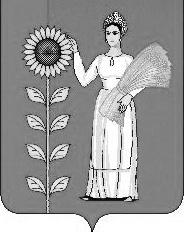 №Наименование групп, подгрупп, статей, подстатей и вида источниковКод администратораКод бюджетной классификации2017 год2018 год2019 год1.Получение кредитов от других бюджетов бюджетной системы Российской Федерации бюджетами муниципальных районов в валюте Российской Федерации70301 03 01 00 05 0000 71015 000 00010 000 00010 000 0002.Погашение бюджетами муниципальных районов кредитов  от других бюджетов бюджетной системы Российской Федерации в валюте Российской Федерации70301 03 01 00 05 0000 810-30 400 000-10 000 000-10 000 0003.Предоставление бюджетных кредитов другим бюджетам бюджетной системы Российской Федерации из бюджетов муниципальных районов  в валюте Российской Федерации70301 06 05 02 05 0000 540-6 500 000-2 500 000-2 500 0004.Возврат бюджетных кредитов, предоставленных другим бюджетам бюджетной системы Российской Федерации из бюджетов муниципальных районов в валюте Российской Федерации70301 06 05 02 05 0000 640    10 112 0002 500 0002 500 0005.Изменение остатков средств на счетах по учету средств бюджетов муниципальных  районов70301 05 00 00 05 0000 00034 470 56500ИТОГО:ИТОГО:22 682 56500Код бюджетной классификации Российской ФедерацииКод бюджетной классификации Российской ФедерацииНаименование главного администратора доходов районного бюджета  главного администратора доходовдоходов районного бюджетаНаименование главного администратора доходов районного бюджета  701Совет депутатов Добринского муниципального района Липецкой области7012 02 40014 05 0000 151Межбюджетные трансферты, передаваемые бюджетам муниципальных районов из бюджетов поселений на осуществление части полномочий по решению вопросов местного значения в соответствии с заключенными соглашениями702Администрация Добринского муниципального района Липецкой области7021 11 05013 10 0000 120Доходы, получаемые в виде арендной платы за земельные участки, государственная собственность на которые не разграничена и которые расположены в границах сельских поселений, а также средства от продажи права на заключение договоров аренды указанных земельных участков7021 11 05025 05 0000 120Доходы, получаемые в виде арендной платы, а также средства от продажи права на заключение договоров аренды за земли, находящиеся в собственности муниципальных районов (за исключением земельных участков муниципальных бюджетных и автономных учреждений) 7021 11 05035 05 0000 120Доходы от сдачи в аренду имущества, находящегося в оперативном управлении органов управления муниципальных районов и созданных ими учреждений (за исключением имущества муниципальных бюджетных и автономных учреждений)7021 11 05075 05 0000 120Доходы от сдачи в аренду имущества, составляющего казну муниципальных районов (за исключением земельных участков)  7021 11 07015 05 0000 120Доходы от перечисления части прибыли, остающейся после уплаты налогов и иных обязательных платежей муниципальных унитарных предприятий, созданных муниципальными районами7021 11 08050 05 0000 120Средства, получаемые от передачи имущества, находящегося в собственности муниципальных районов (за исключением имущества муниципальных бюджетных и  автономных учреждений, а также имущества муниципальных унитарных предприятий, в том числе казенных), в залог, в доверительное управление7021  11 09045 05 0000 120Прочие поступления от использования имущества, находящегося в собственности муниципальных районов (за исключением имущества муниципальных бюджетных и  автономных учреждений, а также имущества муниципальных унитарных предприятий, в том числе казенных)7021 13 02065 05 0000 130Доходы, поступающие в порядке возмещения расходов, понесенных в связи с эксплуатацией имущества муниципальных районов7021 13 02995 05 0000 130Прочие доходы от компенсации затрат бюджетов муниципальных районов7021 14 02052 05 0000 410Доходы от реализации имущества, находящегося в оперативном управлении учреждений, находящихся в ведении органов управления муниципальных районов (за исключением имущества муниципальных бюджетных и автономных учреждений), в части реализации основных средств по указанному имуществу7021 14 02052 05 0000 440Доходы от реализации имущества, находящегося в оперативном управлении учреждений, находящихся в ведении органов управления муниципальных районов (за исключением имущества муниципальных бюджетных и автономных учреждений), в части реализации материальных запасов по указанному имуществу7021 14 02053 05 0000 410Доходы от реализации иного имущества, находящегося в собственности муниципальных районов (за исключением имущества муниципальных бюджетных и автономных учреждений, а также имущества муниципальных унитарных предприятий, в том числе казенных), в части реализации основных средств по указанному имуществу7021 14 02053 05 0000 440Доходы от реализации иного имущества, находящегося в собственности муниципальных районов (за исключением имущества муниципальных бюджетных и автономных учреждений, а также имущества муниципальных унитарных предприятий, в том числе казенных), в части реализации материальных запасов по указанному имуществу7021 14 06013 10 0000 430Доходы от продажи земельных участков, государственная собственность на которые не разграничена и которые расположены в границах сельских поселений7021 14 06025 05 0000 430 Доходы от продажи земельных участков, находящихся в собственности муниципальных районов (за исключением земельных участков муниципальных бюджетных и автономных учреждений)7021 16 33050 05 0000 140Денежные взыскания (штрафы) за нарушение законодательства Российской Федерации о контрактной системе в сфере закупок товаров, работ, услуг для обеспечения государственных и муниципальных нужд для нужд муниципальных районов7021 17 01050 05 0000 180  Невыясненные поступления, зачисляемые в бюджеты муниципальных районов7021 17 05050 05 0000 180Прочие неналоговые доходы бюджетов муниципальных районов7022 02 25064 05 0000 151Субсидии бюджетам муниципальных районов на государственную поддержку малого и среднего предпринимательства, включая  крестьянские (фермерские) хозяйства 7022 02 20041 05 0000 151Субсидии бюджетам муниципальных районов на строительство, модернизацию, ремонт и содержание  автомобильных дорог общего пользования, в том числе дорог в поселениях (за исключением автомобильных дорог  федерального значения)7022 02 20079 05 0000 151Субсидии бюджетам муниципальных районов на переселение граждан из жилищного фонда, признанного непригодным для проживания, и (или) жилищного фонда с высоким уровнем износа (более 70 процентов)7022 02 20216 05 0000 151 Субсидии бюджетам муниципальных районов на осуществление дорожной деятельности в отношении автомобильных дорог общего пользования, а также капитального ремонта и ремонта дворовых территорий многоквартирных домов, проездов к дворовым территориям многоквартирных домов населенных пунктов7022 02 25127 05 0000 151Субсидии бюджетам муниципальных районов на реализацию мероприятий по поэтапному внедрению Всероссийского физкультурно-спортивного комплекса «Готов к труду и обороне» (ГТО)7022 02 29999 05 0000 151Прочие субсидии бюджетам муниципальных районов7022 02 35930 05 0000 151Субвенции бюджетам муниципальных районов на государственную регистрации актов гражданского состояния7022 02 35120 05 0000 151Субвенции бюджетам муниципальных районов на осуществление полномочий по составлению (изменению) списков кандидатов в присяжные заседатели федеральных судов общей юрисдикции в Российской Федерации7022 02 30024 05 0000 151Субвенции бюджетам муниципальных районов на выполнение передаваемых полномочий субъектов Российской Федерации7022 02 35134 05 0000 151Субвенции бюджетам муниципальных районов на осуществление полномочий по обеспечению жильем отдельных категорий граждан, установленных Федеральным законом от 12 января 1995 года № 5-ФЗ  "О ветеранах", в соответствии с Указом Президента Российской Федерации от 7 мая 2008 года № 714            "Об обеспечении жильем ветеранов Великой Отечественной войны 1941 - 1945 годов"7022 02 35135 05 0000 151Субвенции бюджетам муниципальных районов на осуществление полномочий по обеспечению жильем отдельных категорий граждан, установленных федеральными законами от 12 января 1995 года № 5-ФЗ "О ветеранах" и от 24 ноября 1995 года № 181-ФЗ           "О социальной защите инвалидов в Российской Федерации"7022 02 39999 05 0000 151Прочие субвенции бюджетам муниципальных районов7022 02 40014 05 0000 151Межбюджетные трансферты, передаваемые бюджетам муниципальных районов из бюджетов поселений на осуществление части полномочий по решению вопросов местного значения в соответствии с заключенными соглашениями7022 02 49999 05 0000 151Прочие межбюджетные трансферты, передаваемые бюджетам муниципальных районов7022 07 05010 05 0000 180Безвозмездные поступления от физических и юридических лиц на финансовое обеспечение дорожной деятельности, в том числе добровольных пожертвований, в отношении автомобильных дорог общего пользования местного значения муниципальных районов7022 07 05020 05 0000 180Поступления от денежных пожертвований, предоставляемых физическими лицами получателям средств бюджетов муниципальных районов7022 07 05030 05 0000 180Прочие безвозмездные поступления в бюджеты муниципальных районов7022 18 60010 05 0000 151Доходы бюджетов муниципальных районов от возврата прочих остатков субсидий, субвенций и иных межбюджетных трансфертов, имеющих целевое назначение, прошлых лет из бюджетов поселений7022 19 60010 05 0000 151Возврат прочих остатков субсидий, субвенций и иных межбюджетных трансфертов, имеющих целевое назначение, прошлых лет из бюджетов муниципальных районов703Управление финансов администрации Добринского муниципального района7031 11 03050 05 0000 120Проценты, полученные от предоставления бюджетных кредитов внутри страны за счет средств бюджетов муниципальных районов7031 16 90050 05 0000 140Прочие поступления от денежных взысканий (штрафов) и иных сумм в возмещение ущерба, зачисляемые в бюджеты  муниципальных районов7031 16 42050 05 0000 140Денежные взыскания (штрафы) за нарушение условий договоров (соглашений) о предоставлении бюджетных кредитов за счет средств бюджетов муниципальных районов7031 17 01050 05 0000 180  Невыясненные поступления, зачисляемые в бюджеты муниципальных районов7031 17 05050 05 0000 180Прочие неналоговые доходы бюджетов муниципальных районов7032 02 15001 05 0000 151Дотации бюджетам муниципальных районов на выравнивание бюджетной обеспеченности7032 02 15002 05 0000 151Дотации бюджетам муниципальных районов на поддержку мер по обеспечению сбалансированности бюджетов7032 02 19999 05 0000 151Прочие дотации бюджетам муниципальных районов7032 02 29999 05 0000 151Прочие субсидии бюджетам муниципальных районов7032 02 30024 05 0000 151Субвенции бюджетам муниципальных районов на выполнение передаваемых полномочий субъектов Российской Федерации7032 02 39999 05 0000 151Прочие субвенции бюджетам муниципальных районов7032 02 40014 05 0000 151Межбюджетные трансферты, передаваемые бюджетам муниципальных районов из бюджетов поселений на осуществление части полномочий по решению вопросов местного значения в соответствии с заключенными соглашениями7032 02 49999 05 0000 151Прочие межбюджетные трансферты, передаваемые бюджетам муниципальных районов7032 02 90024 05 0000 151Прочие безвозмездные поступления в бюджеты муниципальных районов от бюджетов субъектов Российской Федерации7032 02 90065 05 0000 151Прочие безвозмездные поступления в бюджеты муниципальных районов от бюджетов сельских поселений7032 07 05010 05 0000 180Безвозмездные поступления от физических и юридических лиц на финансовое обеспечение дорожной деятельности, в том числе добровольных пожертвований, в отношении автомобильных дорог общего пользования местного значения муниципальных районов7032 07 05020 05 0000 180Поступления от денежных пожертвований, предоставляемых физическими лицами получателям средств бюджетов муниципальных районов7032 07 05030 05 0000 180Прочие безвозмездные поступления в бюджеты муниципальных районов7032 08 05000 05 0000 180Перечисления из бюджетов муниципальных районов (в бюджеты муниципальных районов) для осуществления возврата (зачета) излишне уплаченных или излишне взысканных сумм налогов, сборов и иных платежей, а также сумм процентов за несвоевременное осуществление такого возврата и процентов, начисленных на излишне взысканные суммы7032 18 60010 05 0000 151Доходы бюджетов муниципальных районов от возврата прочих остатков субсидий, субвенций и иных межбюджетных трансфертов, имеющих целевое назначение, прошлых лет из бюджетов поселений7032 19 60010 05 0000 151Возврат прочих остатков субсидий, субвенций и иных межбюджетных трансфертов, имеющих целевое назначение, прошлых лет из бюджетов муниципальных районов707Отдел культуры администрации Добринского муниципального района7071 13 01995 05 0000 130Прочие доходы от оказания платных услуг (работ) получателями средств бюджетов муниципальных районов7071 16 33050 05 0000 140Денежные взыскания (штрафы) за нарушение законодательства Российской Федерации о контрактной системе в сфере закупок товаров, работ, услуг для обеспечения государственных и муниципальных нужд для нужд муниципальных районов7071 17 01050 05 0000 180  Невыясненные поступления, зачисляемые в бюджеты муниципальных районов7071 17 05050 05 0000 180Прочие неналоговые доходы бюджетов муниципальных районов7072 02 29999 05 0000 151Прочие субсидии бюджетам муниципальных районов7072 02 30024 05 0000 151Субвенции бюджетам муниципальных районов на выполнение передаваемых полномочий субъектов Российской Федерации7072 02 39999 05 0000  151Прочие субвенции бюджетам муниципальных районов7072 02 45144 05 0000  151Межбюджетные трансферты, передаваемые бюджетам муниципальных районов на комплектование книжных фондов библиотек муниципальных образований7072 02 45146 05 0000 151Межбюджетные трансферты, передаваемые бюджетам муниципальных районов, на подключение  общедоступных библиотек Российской Федерации к сети  «Интернет» и развитие системы библиотечного дела с учетом задачи расширения информационных технологий и оцифровки7072 02 45147 05 0000 151Межбюджетные трансферты, передаваемые бюджетам муниципальных районов на государственную  поддержку муниципальных учреждений культуры, находящихся на территориях сельских поселений7072 02 45148 05 0000 151Межбюджетные трансферты, передаваемые бюджетам муниципальных районов на государственную поддержку лучших работников муниципальных учреждений культуры, находящихся на территориях сельских поселений7072 19 60010 05 0000 151Возврат прочих остатков субсидий, субвенций и иных межбюджетных трансфертов, имеющих целевое назначение, прошлых лет из бюджетов муниципальных районов710Отдел образования администрации Добринского муниципального района Липецкой области7101 13 01995 05 0000 130Прочие доходы от оказания платных услуг (работ) получателями средств бюджетов муниципальных районов7101 13 02995 05 0000 130Прочие доходы от компенсации затрат бюджетов муниципальных районов7101 16 33050 05 0000 140Денежные взыскания (штрафы) за нарушение законодательства Российской Федерации о контрактной системе в сфере закупок товаров, работ, услуг для обеспечения государственных и муниципальных нужд для нужд муниципальных районов7101 17 01050 05 0000 180  Невыясненные поступления, зачисляемые в бюджеты муниципальных районов7101 17 05050 05 0000 180Прочие неналоговые доходы бюджетов муниципальных районов7102 02 19999 05 0000 151Прочие дотации бюджетам муниципальных районов7102 02 20051 05 0000 151Субсидии бюджетам муниципальных районов на реализацию федеральных целевых программ7102 02 20077 05 0000 151Субсидии бюджетам муниципальных районов на софинансирование капитальных вложений в объекты муниципальной собственности7102 02 25097 05 0000 151Субсидии бюджетам муниципальных районов на создание в общеобразовательных организациях, расположенных в сельской местности, условий для занятий физической культурой и спортом7102 02 29999 05 0000 151Прочие субсидии бюджетам муниципальных районов7102 02 30021 05 0000 151Субвенции бюджетам муниципальных районов на ежемесячное денежное вознаграждение за классное руководство7102 02 30024 05 0000 151Субвенции бюджетам муниципальных районов на выполнение передаваемых полномочий субъектов Российской Федерации7102 02 30027 05 0000 151Субвенции бюджетам муниципальных районов на содержание ребенка в семье опекуна и приемной семье, а также вознаграждение, причитающееся приемному родителю7102 02 30029 05 0000 151 Субвенции бюджетам муниципальных районов на компенсацию части платы, взимаемой с родителей (законных представителей) за присмотр и уход за детьми, посещающими образовательные организации, реализующие образовательные программы дошкольного образования7102 02 39999 05 0000 151Прочие субвенции бюджетам муниципальных районов7102 02 49999 05 0000 151Прочие межбюджетные трансферты, передаваемые бюджетам муниципальных районов7102 18 60010 05 0000 151Доходы бюджетов муниципальных районов от возврата прочих остатков субсидий, субвенций и иных межбюджетных трансфертов, имеющих целевое назначение, прошлых лет из бюджетов поселений7102 19 60010 05 0000 151Возврат прочих остатков субсидий, субвенций и иных межбюджетных трансфертов, имеющих целевое назначение, прошлых лет из бюджетов муниципальных районов Приложение 9
 к районному бюджету на 2017 год
 и на плановый период 2018 и 2019 годов Приложение 9
 к районному бюджету на 2017 год
 и на плановый период 2018 и 2019 годов Приложение 9
 к районному бюджету на 2017 год
 и на плановый период 2018 и 2019 годов Приложение 9
 к районному бюджету на 2017 год
 и на плановый период 2018 и 2019 годов Приложение 9
 к районному бюджету на 2017 год
 и на плановый период 2018 и 2019 годов Приложение 9
 к районному бюджету на 2017 год
 и на плановый период 2018 и 2019 годовРаспределение ассигнований бюджета Добринского муниципального района по разделам и подразделам классификации расходов бюджетов Российской Федерации на 2017 годРаспределение ассигнований бюджета Добринского муниципального района по разделам и подразделам классификации расходов бюджетов Российской Федерации на 2017 годРаспределение ассигнований бюджета Добринского муниципального района по разделам и подразделам классификации расходов бюджетов Российской Федерации на 2017 годРаспределение ассигнований бюджета Добринского муниципального района по разделам и подразделам классификации расходов бюджетов Российской Федерации на 2017 годРаспределение ассигнований бюджета Добринского муниципального района по разделам и подразделам классификации расходов бюджетов Российской Федерации на 2017 годРаспределение ассигнований бюджета Добринского муниципального района по разделам и подразделам классификации расходов бюджетов Российской Федерации на 2017 годруб.руб.руб.руб.руб.руб.НаименованиеРазделРазделПодразделПодразделСумма12233ВСЕГО577 533 740,00ОБЩЕГОСУДАРСТВЕННЫЕ ВОПРОСЫ010164 996 635,00Функционирование высшего должностного лица субъекта Российской Федерации и муниципального образования010102021 595 640,00Функционирование законодательных (представительных) органов государственной власти и представительных органов муниципальных образований010103031 266 050,00Функционирование Правительства Российской Федерации, высших исполнительных органов государственной власти субъектов Российской Федерации, местных администраций0101040431 179 561,00Обеспечение деятельности финансовых, налоговых и таможенных органов и органов финансового (финансово-бюджетного) надзора0101060619 093 905,00Резервные фонды010111114 366 554,00Другие общегосударственные вопросы010113137 494 925,00НАЦИОНАЛЬНАЯ БЕЗОПАСНОСТЬ И ПРАВООХРАНИТЕЛЬНАЯ ДЕЯТЕЛЬНОСТЬ03037 319 767,00Органы юстиции030304041 666 300,00Защита населения и территории от чрезвычайных ситуаций природного и техногенного характера, гражданская оборона030309095 653 467,00НАЦИОНАЛЬНАЯ ЭКОНОМИКА040442 929 316,00Общеэкономические вопросы04040101420 700,00Сельское хозяйство и рыболовство04040505141 600,00Транспорт040408085 400 000,00Дорожное хозяйство (дорожные фонды)0404090930 991 128,00Другие вопросы в области национальной экономики040412125 975 888,00ЖИЛИЩНО-КОММУНАЛЬНОЕ ХОЗЯЙСТВО0505532 406,00Жилищное хозяйство05050101532 406,00ОБРАЗОВАНИЕ0707395 389 354,00Дошкольное образование0707010143 346 557,00Общее образование07070202297 219 014,00Дополнительное образование детей0707030335 252 785,00Молодежная политика070707074 369 000,00Другие вопросы в области образования0707090915 201 998,00КУЛЬТУРА, КИНЕМАТОГРАФИЯ080833 815 982,00Культура0808010132 609 832,00Другие вопросы в области культуры, кинематографии080804041 206 150,00СОЦИАЛЬНАЯ ПОЛИТИКА101027 657 280,00Пенсионное обеспечение101001016 000 000,00Социальное обеспечение населения101003035 246 480,00Охрана семьи и детства1010040413 617 000,00Другие вопросы в области социальной политики101006062 793 800,00ФИЗИЧЕСКАЯ КУЛЬТУРА И СПОРТ11111 000 000,00Массовый спорт111102021 000 000,00СРЕДСТВА МАССОВОЙ ИНФОРМАЦИИ12123 393 000,00Периодическая печать и издательства121202023 393 000,00ОБСЛУЖИВАНИЕ ГОСУДАРСТВЕННОГО И МУНИЦИПАЛЬНОГО ДОЛГА1313500 000,00Обслуживание государственного внутреннего и муниципального долга13130101500 000,00Приложение 11
 к районному бюджету на 2017 год  и                                                                                                                 на плановый период 2018 и 2019 годовПриложение 11
 к районному бюджету на 2017 год  и                                                                                                                 на плановый период 2018 и 2019 годовПриложение 11
 к районному бюджету на 2017 год  и                                                                                                                 на плановый период 2018 и 2019 годовПриложение 11
 к районному бюджету на 2017 год  и                                                                                                                 на плановый период 2018 и 2019 годовПриложение 11
 к районному бюджету на 2017 год  и                                                                                                                 на плановый период 2018 и 2019 годовПриложение 11
 к районному бюджету на 2017 год  и                                                                                                                 на плановый период 2018 и 2019 годовПриложение 11
 к районному бюджету на 2017 год  и                                                                                                                 на плановый период 2018 и 2019 годовВедомственная структура расходов бюджета Добринского муниципального района
на 2017 годВедомственная структура расходов бюджета Добринского муниципального района
на 2017 годВедомственная структура расходов бюджета Добринского муниципального района
на 2017 годВедомственная структура расходов бюджета Добринского муниципального района
на 2017 годВедомственная структура расходов бюджета Добринского муниципального района
на 2017 годВедомственная структура расходов бюджета Добринского муниципального района
на 2017 годВедомственная структура расходов бюджета Добринского муниципального района
на 2017 годруб.руб.руб.руб.руб.руб.руб.НаименованиеГРБСРазделПодразделЦелевая статьяВид расходовСумма1234567Совет депутатов Добринского муниципального района Липецкой области7012 107 250,00ОБЩЕГОСУДАРСТВЕННЫЕ ВОПРОСЫ701012 107 250,00Функционирование законодательных (представительных) органов государственной власти и представительных органов муниципальных образований70101031 266 050,00Непрограммные расходы районного бюджета701010399 0 00 000001 266 050,00Иные непрограммные мероприятия701010399 9 00 000001 266 050,00Расходы на выплаты по оплате труда работников органов местного самоуправления701010399 9 00 001101 123 450,00Расходы на выплаты персоналу в целях обеспечения выполнения функций государственными (муниципальными) органами, казенными учреждениями, органами управления государственными внебюджетными фондами701010399 9 00 001101001 123 450,00Расходы на обеспечение функций органов местного самоуправления (за исключением расходов на выплаты по оплате труда работников указанных органов)701010399 9 00 00120142 600,00Закупка товаров, работ и услуг для государственных (муниципальных) нужд701010399 9 00 00120200138 200,00Иные бюджетные ассигнования701010399 9 00 001208004 400,00Обеспечение деятельности финансовых, налоговых и таможенных органов и органов финансового (финансово-бюджетного) надзора7010106841 200,00Непрограммные расходы районного бюджета701010699 0 00 00000841 200,00Иные непрограммные мероприятия701010699 9 00 00000841 200,00Расходы на выплаты по оплате труда работников органов местного самоуправления701010699 9 00 00110320 800,00Расходы на выплаты персоналу в целях обеспечения выполнения функций государственными (муниципальными) органами, казенными учреждениями, органами управления государственными внебюджетными фондами701010699 9 00 00110100320 800,00Расходы на обеспечение функций органов местного самоуправления (за исключением расходов на выплаты по оплате труда работников указанных органов)701010699 9 00 00120200 000,00Закупка товаров, работ и услуг для государственных (муниципальных) нужд701010699 9 00 00120200200 000,00Осуществление части полномочий по решению вопросов местного значения в соответствии с заключенным соглашением из бюджетов поселений701010699 9 00 00130320 400,00Расходы на выплаты персоналу в целях обеспечения выполнения функций государственными (муниципальными) органами, казенными учреждениями, органами управления государственными внебюджетными фондами701010699 9 00 00130100320 400,00Администрация Добринского муниципального района Липецкой области702107 225 495,00ОБЩЕГОСУДАРСТВЕННЫЕ ВОПРОСЫ7020140 270 126,00Функционирование высшего должностного лица субъекта Российской Федерации и муниципального образования70201021 595 640,00Непрограммные расходы районного бюджета702010299 0 00 000001 595 640,00Обеспечение деятельности председателя представительного органа муниципального образования и главы местной администрации (исполнительно-распорядительного органа муниципального образования)702010299 1 00 000001 595 640,00Обеспечение деятельности главы местной администрации (исполнительно-распорядительного органа муниципального образования)702010299 1 00 000501 595 640,00Расходы на выплаты персоналу в целях обеспечения выполнения функций государственными (муниципальными) органами, казенными учреждениями, органами управления государственными внебюджетными фондами702010299 1 00 000501001 595 640,00Функционирование Правительства Российской Федерации, высших исполнительных органов государственной власти субъектов Российской Федерации, местных администраций702010431 179 561,00Муниципальная программа Добринского муниципального района "Развитие системы эффективного муниципального управления Добринского муниципального района на 2014-2020 годы"702010405 0 00 00000227 000,00Подпрограмма "Развитие кадрового потенциала муниципальной службы и информационное обеспечение деятельности органов местного самоуправления Добринского муниципального района"702010405 1 00 00000227 000,00Основное мероприятие "Повышение квалификации муниципальных служащих"702010405 1 01 0000070 000,00Расходы на повышение квалификации муниципальных служащих органов местного самоуправления в рамках софинансирования с областным бюджетом702010405 1 01 S629070 000,00Закупка товаров, работ и услуг для государственных (муниципальных) нужд702010405 1 01 S629020070 000,00Основное мероприятие "Приобретение услуг с использованием информационно-правовых систем"702010405 1 03 00000157 000,00Расходы на приобретение информационных услуг с использованием информационно-правовых систем в рамках софинансирования с областным бюджетом702010405 1 03 S6260157 000,00Закупка товаров, работ и услуг для государственных (муниципальных) нужд702010405 1 03 S6260200157 000,00Непрограммные расходы районного бюджета702010499 0 00 0000030 952 561,00Иные непрограммные мероприятия702010499 9 00 0000030 952 561,00Расходы на выплаты по оплате труда работников органов местного самоуправления702010499 9 00 0011024 890 461,00Расходы на выплаты персоналу в целях обеспечения выполнения функций государственными (муниципальными) органами, казенными учреждениями, органами управления государственными внебюджетными фондами702010499 9 00 0011010024 890 461,00Расходы на обеспечение функций органов местного самоуправления (за исключением расходов на выплаты по оплате труда работников указанных органов)702010499 9 00 001206 062 100,00Закупка товаров, работ и услуг для государственных (муниципальных) нужд702010499 9 00 001202005 801 100,00Иные бюджетные ассигнования702010499 9 00 00120800261 000,00Другие общегосударственные вопросы70201137 494 925,00Муниципальная программа Добринского муниципального района "Развитие социальной сферы Добринского муниципального района на 2015-2020 годы"702011302 0 00 000003 159 641,00Подпрограмма "Духовно- нравственное и физическое развитие жителей Добринского муниципального района"702011302 1 00 00000999 800,00Основное мероприятие "Организация и проведение мероприятий, направленных на профилактику наркомании, алкоголизма, табакокурения среди населения"702011302 1 02 00000999 800,00Мероприятия, направленные на профилактику наркомании, алкоголизма, табакокурения среди населения702011302 1 02 2006040 000,00Закупка товаров, работ и услуг для государственных (муниципальных) нужд702011302 1 02 2006020040 000,00Реализация Закона Липецкой области от 30 декабря 2004 года № 167-ОЗ "О комиссиях по делам несовершеннолетних и защите их прав в Липецкой области и наделении органов местного самоуправления государственными полномочиями по образованию и организации деятельности комиссий по делам несовершеннолетних и защите их прав"702011302 1 02 85080959 800,00Расходы на выплаты персоналу в целях обеспечения выполнения функций государственными (муниципальными) органами, казенными учреждениями, органами управления государственными внебюджетными фондами702011302 1 02 85080100917 400,00Закупка товаров, работ и услуг для государственных (муниципальных) нужд702011302 1 02 8508020042 400,00Подпрограмма "Социальная поддержка граждан и реализация семейно-демографической политики Добринского муниципального района"702011302 3 00 000002 159 841,00Основное мероприятие "Мероприятия по социально-экономическому развитию района"702011302 3 03 000001 265 381,00Мероприятия по социально-экономическому развитию района702011302 3 03 201901 265 381,00Закупка товаров, работ и услуг для государственных (муниципальных) нужд702011302 3 03 201902001 265 381,00Основное мероприятие "Социальная поддержка граждан"702011302 3 04 00000574 860,00Фельдшерское сопровождение больных с почечной недостаточностью в Липецкую ОКБ для проведения процедуры гемодиализа инвалидам 1-3 группы702011302 3 04 20130574 860,00Социальное обеспечение и иные выплаты населению 702011302 3 04 20130300574 860,00Основное мероприятие "Проведение торжественных мероприятий, направленных на повышение престижа благополучных семей и общественной значимости труда родителей по воспитанию детей"702011302 3 05 00000213 100,00Реализация направления расходов основного мероприятия "Проведение торжественных мероприятий, направленных на повышение престижа благополучных семей и общественной значимости труда родителей по воспитанию детей"702011302 3 05 99999213 100,00Закупка товаров, работ и услуг для государственных (муниципальных) нужд702011302 3 05 99999200213 100,00Основное мероприятие "Проведение торжественных мероприятий для детей, оставшимся без попечения родителей и для опекунских и приемных семей"702011302 3 06 00000106 500,00Реализация направления расходов основного мероприятия "Проведение торжественных мероприятий для детей, оставшимся без попечения родителей и для опекунских и приемных семей"702011302 3 06 99999106 500,00Закупка товаров, работ и услуг для государственных (муниципальных) нужд702011302 3 06 99999200106 500,00Муниципальная программа "Строительство, реконструкция, капитальный ремонт объектов социальной сферы и муниципального жилого фонда, организация газоснабжения Добринского муниципального района"702011303 0 00 00000572 300,00Подпрограмма "Строительство, реконструкция, капитальный ремонт объектов социальной сферы и муниципального жилого фонда, организация газоснабжения Добринского муниципального района"702011303 1 00 0000072 300,00Основное мероприятие "Выполнение плановых заданий по строительству и капитальному ремонту объектов муниципального фонда"702011303 1 03 0000072 300,00Ремонт кабинетов здания администрации702011303 1 03 2058072 300,00Закупка товаров, работ и услуг для государственных (муниципальных) нужд702011303 1 03 2058020072 300,00Подпрограмма "Энергосбережение и повышение энергетической эффективности Добринского муниципального района"702011303 3 00 00000500 000,00Основное мероприятие "Содержание и тепло, энергоснабжение котельных"702011303 3 06 00000500 000,00Реализация направления расходов основного мероприятия "Содержание и тепло- энергоснабжение котельных"702011303 3 06 99999500 000,00Закупка товаров, работ и услуг для обеспечения государственных (муниципальных) нужд702011303 3 06 99999200500 000,00Муниципальная программа Добринского муниципального района "Развитие системы эффективного муниципального управления Добринского муниципального района на 2014-2020 годы"702011305 0 00 000003 108 200,00Подпрограмма "Развитие кадрового потенциала муниципальной службы и информационное обеспечение деятельности органов местного самоуправления Добринского муниципального района"702011305 1 00 000003 108 200,00Основное мероприятие "Финансовое обеспечение деятельности аппарата управления"702011305 1 07 000003 108 200,00Реализация Закона Липецкой области от 30 ноября 2000 года № 117-ОЗ "О наделении органов местного самоуправления государственными полномочиями Липецкой области в сфере архивного дела"702011305 1 07 850601 696 000,00Расходы на выплаты персоналу в целях обеспечения выполнения функций государственными (муниципальными) органами, казенными учреждениями, органами управления государственными внебюджетными фондами702011305 1 07 850601001 392 100,00Закупка товаров, работ и услуг для государственных (муниципальных) нужд702011305 1 07 85060200303 900,00Реализация Закона Липецкой области от 31 августа 2004 года № 120-ОЗ "Об административных комиссиях и наделении органов местного самоуправления государственными полномочиями по образованию и организации деятельности административных комиссий, составлению протоколов об административных правонарушениях"702011305 1 07 85070579 800,00Расходы на выплаты персоналу в целях обеспечения выполнения функций государственными (муниципальными) органами, казенными учреждениями, органами управления государственными внебюджетными фондами702011305 1 07 85070100491 900,00Закупка товаров, работ и услуг для государственных (муниципальных) нужд702011305 1 07 8507020087 900,00Реализация Закона Липецкой области от 31 декабря 2009г № 349-ОЗ "О наделении органов местного самоуправления отдельными государственными полномочиями по сбору информации от поселений, входящих в муниципальный район, необходимой для ведения Регистра муниципальных нормативных правовых актов Липецкой области"702011305 1 07 85270832 400,00Расходы на выплаты персоналу в целях обеспечения выполнения функций государственными (муниципальными) органами, казенными учреждениями, органами управления государственными внебюджетными фондами702011305 1 07 85270100494 400,00Закупка товаров, работ и услуг для государственных (муниципальных) нужд702011305 1 07 85270200338 000,00Непрограммные расходы районного бюджета702011399 0 00 00000654 784,00Резервные фонды702011399 2 00 00000654 784,00Резервный фонд администрации Добринского муниципального района702011399 2 00 05000654 784,00Закупка товаров, работ и услуг для обеспечения государственных (муниципальных) нужд702011399 2 00 05000200478 784,00Социальное обеспечение и иные выплаты населению702011399 2 00 05000300176 000,00НАЦИОНАЛЬНАЯ БЕЗОПАСНОСТЬ И ПРАВООХРАНИТЕЛЬНАЯ ДЕЯТЕЛЬНОСТЬ702037 319 767,00Органы юстиции70203041 666 300,00Непрограммные расходы районного бюджета702030499 0 00 000001 666 300,00Обеспечение деятельности в сфере государственной регистрации актов гражданского состояния702030499 4 00 000001 666 300,00Осуществление переданных органам местного самоуправления в соответствии с пунктом 1 статьи 4 Федерального закона "Об актах гражданского состояния" полномочий Российской Федерации по государственной регистрации актов гражданского состояния702030499 4 00 593001 000 000,00Расходы на выплаты персоналу в целях обеспечения выполнения функций государственными (муниципальными) органами, казенными учреждениями, органами управления государственными внебюджетными фондами702030499 4 00 593001001 000 000,00Реализация Закона Липецкой области от 4 мая 2000 года № 88-ОЗ "Об органах записи актов гражданского состояния Липецкой области и наделении органов местного самоуправления государственными полномочиями по образованию и деятельности органов записи актов гражданского состояния и государственной регистрации актов гражданского состояния"702030499 4 00 85020666 300,00Расходы на выплаты персоналу в целях обеспечения выполнения функций государственными (муниципальными) органами, казенными учреждениями, органами управления государственными внебюджетными фондами702030499 4 00 85020100609 400,00Закупка товаров, работ и услуг для государственных (муниципальных) нужд702030499 4 00 8502020056 900,00Защита населения и территории от чрезвычайных ситуаций природного и техногенного характера, гражданская оборона70203095 653 467,00Муниципальная программа Добринского муниципального района "Создание условий для обеспечения общественной безопасности населения и территории Добринского муниципального района на 2014-2020 годы"702030904 0 00 000005 653 467,00Подпрограмма "Осуществление мероприятий мобилизационной подготовки, гражданской обороны и защиты населения и территории Добринского муниципального района от чрезвычайных ситуаций природного и техногенного характера на 2014-2020 годы"702030904 1 00 000005 653 467,00Основное мероприятие "Финансирование на содержание и развитие МКУ ЕДДС"702030904 1 05 000002 231 700,00Расходы на содержание и развитие МКУ ЕДДС702030904 1 05 080002 231 700,00Расходы на выплаты персоналу в целях обеспечения выполнения функций государственными (муниципальными) органами, казенными учреждениями, органами управления государственными внебюджетными фондами702030904 1 05 080001001 937 900,00Закупка товаров, работ и услуг для государственных (муниципальных) нужд702030904 1 05 08000200290 000,00Иные бюджетные ассигнования702030904 1 05 080008003 800,00Основное мероприятие "Построение, внедрение и эксплуатация аппаратно-программного комплекса "Безопасный город"702030904 1 06 000003 421 767,00Реализация направления расходов основного мероприятия "Построение, внедрение и эксплуатация аппаратно-программного комплекса "Безопасный город"702030904 1 06 999993 421 767,00Закупка товаров, работ и услуг для государственных (муниципальных) нужд702030904 1 06 999992003 421 767,00НАЦИОНАЛЬНАЯ ЭКОНОМИКА7020442 929 316,00Общеэкономические вопросы7020401420 700,00Муниципальная программа Добринского муниципального района "Развитие системы эффективного муниципального управления Добринского муниципального района на 2014-2020 годы"702040105 0 00 00000420 700,00Подпрограмма "Развитие кадрового потенциала муниципальной службы и информационное обеспечение деятельности органов местного самоуправления Добринского муниципального района"702040105 1 00 00000420 700,00Основное мероприятие "Финансовое обеспечение деятельности аппарата управления"702040105 1 07 00000420 700,00Реализация Закона Липецкой области от 08 ноября 2012г № 88-ОЗ "О наделении органов местного самоуправления отдельными государственными полномочиями в области охраны труда и социально-трудовых отношений"702040105 1 07 85340420 700,00Расходы на выплаты персоналу в целях обеспечения выполнения функций государственными (муниципальными) органами, казенными учреждениями, органами управления государственными внебюджетными фондами702040105 1 07 85340100355 000,00Закупка товаров, работ и услуг для государственных (муниципальных) нужд702040105 1 07 8534020065 700,00Сельское хозяйство и рыболовство7020405141 600,00Непрограммные расходы районного бюджета702040599 0 00 00000141 600,00Иные непрограммные мероприятия702040599 9 00 00000141 600,00Реализация закона Липецкой области от      №    "О наделении органов местного самоуправления государственными полномочиями по организации проведения мероприятий по отлову и содержанию безнадзорных животных"702040599 9 00 85170141 600,00Закупка товаров, работ и услуг для государственных (муниципальных) нужд702040599 9 00 85170200141 600,00Транспорт70204085 400 000,00Муниципальная программа Добринского муниципального района "Обеспечение населения Добринского муниципального района качественной инфраструктурой и услугами ЖКХ на 2014-2020 годы"702040803 0 00 000005 400 000,00Подпрограмма "Развитие автомобильных дорог местного значения Добринского муниципального района"702040803 2 00 000005 400 000,00Основное мероприятие "Организация транспортного обслуживания населения автомобильным транспортом"702040803 2 05 000005 400 000,00Субсидии на компенсацию недополученных доходов вследствие регулирования тарифов на перевозку пассажиров автомобильным транспортом общего пользования702040803 2 05 600305 400 000,00Иные бюджетные ассигнования702040803 2 05 600308005 400 000,00Дорожное хозяйство (дорожные фонды)702040930 991 128,00Муниципальная программа Добринского муниципального района "Обеспечение населения Добринского муниципального района качественной инфраструктурой и услугами ЖКХ на 2014-2020 годы"702040903 0 00 0000030 991 128,00Подпрограмма "Развитие автомобильных дорог местного значения Добринского муниципального района"702040903 2 00 0000030 991 128,00Основное мероприятие "Капитальный ремонт и ремонт автомобильных дорог"702040903 2 01 0000024 061 128,00Реализация направления расходов основного мероприятия "Капитальный ремонт и ремонт автомобильных дорог"702040903 2 01 9999923 451 128,00Закупка товаров, работ и услуг для государственных (муниципальных) нужд702040903 2 01 999992005 550 028,00Межбюджетные трансферты702040903 2 01 9999950017 901 100,00Расходы на обеспечение дорожной деятельности в части капитального ремонта и ремонта автомобильных дорог общего пользования местного значения населенных пунктов и соединяющих населенные пункты в рамках софинансирования с областным бюджетом702040903 2 01 S6070610 000,00Закупка товаров, работ и услуг для государственных (муниципальных) нужд702040903 2 01 S6070200610 000,00Основное мероприятие "Капитальный ремонт и ремонт дворовых территорий"702040903 2 02 0000070 000,00Расходы на капитальный ремонт и ремонт дворовых территорий многоквартирных домов, проездов к дворовым территориям многоквартирных домов населенных пунктов в рамках софинансирования с областным бюджетом702040903 2 02 S604070 000,00Закупка товаров, работ и услуг для государственных (муниципальных) нужд702040903 2 02 S604020070 000,00Основное мероприятие "Строительство автомобильных дорог"702040903 2 03 000001 860 000,00Расходы на обеспечение дорожной деятельности в отношении автомобильных дорог общего пользования местного значения в части строительства (реконструкции) автомобильных дорог, в том числе дорог с твердым покрытием до сельских населенных пунктов, не имеющих круглогодичной связи с сетью автомобильных дорог общего пользования в рамках софинансирования с областным бюджетом702040903 2 03 S60301 860 000,00Капитальные вложения в объекты недвижимого имущества государственной (муниципальной) собственности702040903 2 03 S60304001 860 000,00Основное мероприятие "Содержание автомобильных дорог"702040903 2 04 000005 000 000,00Реализация направления расходов основного мероприятия "Содержание автомобильных дорог"702040903 2 04 999995 000 000,00Межбюджетные трансферты702040903 2 04 999995005 000 000,00Другие вопросы в области национальной экономики70204125 975 888,00Муниципальная программа Добринского муниципального района "Создание условий для развития экономики Добринского муниципального района на 2014-2020 годы"702041201 0 00 000002 550 000,00Подпрограмма "Развитие малого и среднего предпринимательства в Добринском муниципальном районе на 2014-2020 годы"702041201 1 00 000001 055 000,00Основное мероприятие "Предоставление субсидий субъектам предпринимательcкой деятельности, проведение мероприятий по методической и информационной обеспеченности малого бизнеса"702041201 1 01 00000370 000,00Оказание информационной поддержки субъектам малого бизнеса702041201 1 01 20340100 000,00Закупка товаров, работ и услуг для государственных (муниципальных) нужд702041201 1 01 20340200100 000,00Субсидии на создание субъектов малого предпринимательства (вновь зарегистрированных и действующих менее одного года индивидуальных предпринимателей из числа зарегистрированных безработных и малых предприятий, включая потребительские кооперативы, в уставном капитале которых доля, принадлежащая зарегистрированным безработным, составляет не менее 50 процентов)702041201 1 01 6002060 000,00Иные бюджетные ассигнования702041201 1 01 6002080060 000,00Субсидии начинающим субъектам малого предпринимательства (индивидуальным предпринимателям в возрасте до 30 лет включительно и юридическим лицам, в уставном капитале которых доля, принадлежащая лицам в возрасте до 30 лет включительно, составляет не менее 50 процентов) на возмещение затрат по организации и развитию собственного дела в рамках софинансирования с федеральным бюджетом702041201 1 01 L064A210 000,00Иные бюджетные ассигнования702041201 1 01 L064A800210 000,00Основное мероприятие "Субсидии организациям, образующим инфраструктуру поддержки субъектов малого и среднего предпринимательства (бизнес-центрам) на их функционирование"702041201 1 04 00000520 000,00Субсидии организациям, образующим инфраструктуру поддержки субъектов малого и среднего предпринимательства (бизнес-центрам)702041201 1 04 60160520 000,00Иные бюджетные ассигнования702041201 1 04 60160800520 000,00Основное мероприятие "Предоставление субсидий юридическим лицам и индивидуальным предпринимателям из районного бюджета направленных на развитие сельскохозяйственного производства в поселениях в части стимулирования развития заготовительной деятельности и (или) первичной переработки сельскохозяйственной продукции"702041201 1 05 00000165 000,00Субсидии юридическим лицам и индивидуальным предпринимателям из районного бюджета направленных на развитие сельскохозяйственного производства в поселениях в части стимулирования развития заготовительной деятельности и (или) первичной переработки сельскохозяйственной продукции в рамках софинансирования с областным бюджетом702041201 1 05 S6050165 000,00Иные бюджетные ассигнования702041201 1 05 S6050800165 000,00Подпрограмма "Развитие потребительского рынка Добринского муниципального района на 2014-2020годы"702041201 2 00 000001 245 000,00Основное мероприятие "Субсидии на возмещение части затрат юридических лиц и индивидуальных предпринимателей, осуществляющих торговое и бытовое обслуживание в сельских населенных пунктах (кроме районного центра), направленных на приобретение автомобильного топлива для доставки товаров народного потребления (в том числе хлеба и хлебобулочных изделий) в стационарные торговые объекты, организацию развозной торговли в сельских населенных пунктах, не имеющих стационарных торговых объектов, и (или) имеющих стационарные торговые объекты, в которых радиус пешеходной доступности до стационарного торгового объекта превышает 2 километра, сбора и доставки заказов сельского населения при оказании бытовых услуг"702041201 2 01 00000100 000,00Реализация мероприятий, направленных на создание условий для обеспечения услугами торговли и бытового обслуживания поселений, входящих в состав муниципального района в части приобретения автомобильного топлива в рамках софинансирования с областным бюджетом702041201 2 01 S6060100 000,00Иные бюджетные ассигнования702041201 2 01 S6060800100 000,00Основное мероприятие "Субсидии на возмещение части затрат юридических лиц и индивидуальных предпринимателей, осуществляющих торговое и бытовое обслуживание в сельских населенных пунктах (кроме районного центра) направленных на приобретение грузового специализированного автотранспорта, не находящегося в эксплуатации автолавок-автомобилей, оборудованных для организации розничной торговли с них), хлебных фургонов и автофургонов (автомобилей, предназначенных для перевозки принятых от населения заказов на бытовые услуги и доставки выездных бригад)"702041201 2 02 00000100 000,00Реализация мероприятий, направленных на создание условий для обеспечения услугами торговли и бытового обслуживания поселений, входящих в состав муниципального района в части приобретения грузового специализированного автотранспорта, не находившегося в эксплуатации - автолавок, хлебных фургонов и автофургонов в рамках софинансирования с областным бюджетом702041201 2 02 S6060100 000,00Иные бюджетные ассигнования702041201 2 02 S6060800100 000,00Основное мероприятие "Субсидии на возмещение части затрат юридических лиц и индивидуальных предпринимателей, осуществляющих торговое и бытовое обслуживание в сельских населенных пунктах (кроме районного центра), направленных на приобретение нестационарных объектов для оказания торговых и бытовых услуг (мобильных (сборно- разборных, модульных) торговых киосков, павильонов, бытовок), расположенных в населенных пунктах, не имеющих стационарных объектов и (или) имеющих стационарные объекты, в которых радиус пешеходной доступности до стационарного объекта превышает 2 километра"702041201 2 04 000005 000,00Реализация мероприятий, направленных на создание условий для обеспечения услугами торговли и бытового обслуживания поселений, входящих в состав муниципального района в части приобретения нестационарных объектов для оказания торговых и бытовых услуг (торговых киосков, павильонов) в рамках софинансирования с областным бюджетом702041201 2 04 S60605 000,00Иные бюджетные ассигнования702041201 2 04 S60608005 000,00Основное мероприятие "Предоставление субсидий на возмещение части затрат юридических лиц и индивидуальных предпринимателей, осуществляющих торговое обслуживание в сельских населенных пунктах кроме районных центров, направленных на приобретение торгового и холодильного оборудования для предприятий розничной торговли, расположенных в населенных пунктах с численностью проживающего населения не более 300 человек702041201 2 05 0000020 000,00Реализация мероприятий, направленных на создание условий для обеспечения услугами торговли поселений, входящих в состав муниципального района в части торгового и холодильного оборудования для предприятий розничной торговли в рамках софинансирования с областным бюджетом702041201 2 05 S606020 000,00Иные бюджетные ассигнования702041201 2 05 S606080020 000,00Основное мероприятие "Предоставление субсидий на возмещение части затрат юридических лиц и индивидуальных предпринимателей, осуществляющих торговое обслуживание в сельских населенных пунктах кроме районных центров, направленных на приобретение торгового и холодильного оборудования для специализированных торговых предприятий по продаже сельскохозяйственной продукции702041201 2 06 0000020 000,00Реализация мероприятий, направленных на создание условий для обеспечения услугами торговли поселений, входящих в состав муниципального района в части торгового и холодильного оборудования для специализированных торговых предприятий по продаже сельскохозяйственной продукции в рамках софинансирования с областным бюджетом702041201 2 06 S606020 000,00Иные бюджетные ассигнования702041201 2 06 S606080020 000,00Основное мероприятие "Предоставление юридическим лицам и индивидуальным предпринимателям субсидий на возмещение части затрат, направленных на реконструкцию и ремонт объектов торгового, бытового обслуживания, общественного питания сельского населения"702041201 2 08 000001 000 000,00Реализация мероприятий, направленных на реконструкцию и ремонт объектов торгового, бытового обслуживания, общественного питания сельского населения702041201 2 08 601801 000 000,00Иные бюджетные ассигнования702041201 2 08 601808001 000 000,00Подпрограмма "Развитие кооперации в Добринском муниципальном районе на 2017-2020 годы"702041201 3 00 00000250 000,00Основное мероприятие "Оказание информационной поддержки кооперативам"702041201 3 01 00000100 000,00Оказание информационной поддержки кооперативам702041201 3 01 20750100 000,00Закупка товаров, работ и услуг для государственных (муниципальных) нужд702041201 3 01 20750200100 000,00Основное мероприятие "Предоставление субсидий кредитным потребительским кооперативам и сельскохозяйственным потребительским кооперативам"702041201 3 02 00000150 000,00Субсидии сельскохозяйственным кредитным потребительским кооперативам, включая сельскохозяйственные кредитные потребительские кооперативы последующих уровней для формирования собственных средств кооператива с целью пополнения фонда финансовой взаимопомощи702041201 3 02 6014050 000,00Иные бюджетные ассигнования702041201 3 02 6014080050 000,00Субсидии сельскохозяйственным кредитным потребительским кооперативам для формирования собственных средств кооператива с целью пополнения фонда финансовой взаимопомощи для поддержки осуществления предпринимательской деятельности и сельскохозяйственной деятельности граждан, ведущих личное подсобное хозяйство в рамках софинансирования с областным бюджетом702041201 3 02 S673050 000,00Иные бюджетные ассигнования702041201 3 02 S673080050 000,00Субсидии сельскохозяйственным кредитным потребительским кооперативам на возмещение части затрат по обслуживанию расчетного счета кооператива в банках в рамках софинансирования с областным бюджетом702041201 3 02 S674050 000,00Иные бюджетные ассигнования702041201 3 02 S674080050 000,00Муниципальная программа Добринского муниципального района "Развитие системы эффективного муниципального управления Добринского муниципального района на 2014-2020 годы"702041205 0 00 000003 425 888,00Подпрограмма "Совершенствование системы управления муниципальным имуществом и земельными участками Добринского муниципального района"702041205 2 00 000003 425 888,00Основное мероприятие "Оформление технической документации, кадастровых паспортов, межевание земель, регистрация права муниципальной собственности на имущество казны Добринского муниципального района,проведение оценки муниципального имущества и земельных участков, находящихся в муниципальной собственности, систематизация и хранение документов по приватизации муниципального имущества"702041205 2 01 000003 425 888,00Реализация направления расходов основного мероприятия "Оформление технической документации, кадастровых паспортов, межевание земель, регистрация права муниципальной собственности на имущество казны Добринского муниципального района,проведение оценки муниципального имущества и земельных участков, находящихся в муниципальной собственности, систематизация и хранение документов по приватизации муниципального имущества"702041205 2 01 999993 425 888,00Закупка товаров, работ и услуг для государственных (муниципальных) нужд702041205 2 01 999992003 425 888,00ЖИЛИЩНО-КОММУНАЛЬНОЕ ХОЗЯЙСТВО70205532 406,00Жилищное хозяйство7020501532 406,00Муниципальная программа Добринского муниципального района "Обеспечение населения Добринского муниципального района качественной инфраструктурой и услугами ЖКХ на 2014-2020 годы"702050103 0 00 00000532 406,00Подпрограмма "Строительство, реконструкция, капитальный ремонт объектов социальной сферы и муниципального жилого фонда, организация газоснабжения Добринского муниципального района"702050103 1 00 00000532 406,00Основное мероприятие "Выполнение плановых заданий по строительству и капитальному ремонту объектов муниципального фонда"702050103 1 03 00000532 406,00Взносы на капитальный ремонт муниципальных квартир Добринского муниципального района702050103 1 03 20360244 000,00Межбюджетные трансферты702050103 1 03 20360500244 000,00Содержание и обслуживание многоквартирных домов702050103 1 03 20610288 406,00Межбюджетные трансферты702050103 1 03 20610500288 406,00ОБРАЗОВАНИЕ7020780 000,00Молодежная политика702070780 000,00Муниципальная программа Добринского муниципального района "Развитие социальной сферы Добринского муниципального района на 2015-2020 годы"702070702 0 00 0000080 000,00Подпрограмма "Духовно- нравственное и физическое развитие жителей Добринского муниципального района"702070702 1 00 0000080 000,00Основное мероприятие " Организация и проведение мероприятий, направленных для повышения гражданской активности и ответственности молодежи, и развитие молодежного детского движения"702070702 1 03 0000080 000,00Мероприятия, направленные для повышения гражданской активности и ответственности молодежи, и развитие молодежного детского движения702070702 1 03 2007080 000,00Закупка товаров, работ и услуг для государственных (муниципальных) нужд702070702 1 03 2007020080 000,00СОЦИАЛЬНАЯ ПОЛИТИКА7021011 700 880,00Пенсионное обеспечение70210016 000 000,00Муниципальная программа Добринского муниципального района "Развитие социальной сферы Добринского муниципального района на 2015-2020 годы"702100102 0 00 000006 000 000,00Подпрограмма "Социальная поддержка граждан и реализация семейно-демографической политики Добринского муниципального района"702100102 3 00 000006 000 000,00Основное мероприятие "Доплаты к пенсиям муниципальным служащим района"702100102 3 01 000006 000 000,00Финансирование доплат к пенсиям муниципальным служащим района702100102 3 01 201206 000 000,00Социальное обеспечение и иные выплаты населению702100102 3 01 201203006 000 000,00Социальное обеспечение населения70210032 786 480,00Муниципальная программа Добринского муниципального района "Развитие социальной сферы Добринского муниципального района на 2015-2020 годы"702100302 0 00 000002 286 480,00Подпрограмма "Социальная поддержка граждан и реализация семейно-демографической политики Добринского муниципального района"702100302 3 00 000002 286 480,00Основное мероприятие "Социальная поддержка граждан"702100302 3 04 000002 286 480,00Обеспечение жильем отдельных категорий граждан, установленных Федеральным законом от 12 января 1995 года № 5-ФЗ "О ветеранах", в соответствии с Указом Президента Российской Федерации от 7 мая 2008 года № 714 "Об обеспечении жильем ветеранов Великой Отечественной войны 1941-1945 годов"702100302 3 04 513402 286 480,00Социальное обеспечение и иные выплаты населению702100302 3 04 513403002 286 480,00Непрограммные расходы районного бюджета702100399 0 00 00000500 000,00Резервные фонды702100399 2 00 00000500 000,00Резервный фонд администрации Добринского муниципального района702100399 2 00 05000500 000,00Закупка товаров, работ и услуг для обеспечения государственных (муниципальных) нужд702100399 2 00 05000300500 000,00Охрана семьи и детства7021004120 600,00Муниципальная программа Добринского муниципального района "Развитие социальной сферы Добринского муниципального района на 2015-2020 годы"702100402 0 00 00000120 600,00Подпрограмма "Социальная поддержка граждан и реализация семейно-демографической политики Добринского муниципального района"702100402 3 00 00000120 600,00Основное мероприятие "Социальная поддержка граждан"702100402 3 04 00000120 600,00Реализация Закона Липецкой области от 27 декабря 2007 года № 113-ОЗ "О наделении органов местного самоуправления отдельными государственными полномочиями по осуществлению деятельности по опеке и попечительству в Липецкой области" в части предоставления единовременной выплаты детям-сиротам и детям, оставшимся без попечения родителей, а также лицам из их числа на ремонт закрепленного жилого помещения702100402 3 04 85320120 600,00Социальное обеспечение и иные выплаты населению702100402 3 04 85320300120 600,00Другие вопросы в области социальной политики70210062 793 800,00Муниципальная программа Добринского муниципального района "Развитие социальной сферы Добринского муниципального района на 2015-2020 годы"702100602 0 00 000002 793 800,00Подпрограмма "Социальная поддержка граждан и реализация семейно-демографической политики Добринского муниципального района"702100602 3 00 000002 793 800,00Основное мероприятие "Социальная поддержка граждан"702100602 3 04 000002 793 800,00Реализация Закона Липецкой области от 27 декабря 2007 года №113-ОЗ "О наделении органов местного самоуправления отдельными государственными полномочиями по осуществлению деятельности по опеке и попечительству в Липецкой области"  в части содержания численности специалистов, осуществляющих деятельность по опеке и попечительству702100602 3 04 851502 793 800,00Расходы на выплаты персоналу в целях обеспечения выполнения функций государственными (муниципальными) органами, казенными учреждениями, органами управления государственными внебюджетными фондами702100602 3 04 851501002 614 100,00Закупка товаров, работ и услуг для государственных (муниципальных) нужд702100602 3 04 85150200179 700,00ФИЗИЧЕСКАЯ КУЛЬТУРА И СПОРТ702111 000 000,00Массовый спорт70211021 000 000,00Муниципальная программа Добринского муниципального района "Развитие социальной сферы Добринского муниципального района на 2015-2020 годы"702110202 0 00 000001 000 000,00Подпрограмма "Духовно- нравственное и физическое развитие жителей Добринского муниципального района"702110202 1 00 000001 000 000,00Основное мероприятие "Организация и проведение мероприятий, направленных на привлечение населения района к регулярным занятиям физической культурой и спортом"702110202 1 01 000001 000 000,00Расходы на развитие физической культуры и массового спорта, организацию проведения официальных физкультурно-оздоровительных и спортивных мероприятий в рамках софинансирования с областным бюджетом702110202 1 01 S63601 000 000,00Закупка товаров, работ и услуг для государственных (муниципальных) нужд702110202 1 01 S63602001 000 000,00СРЕДСТВА МАССОВОЙ ИНФОРМАЦИИ702123 393 000,00Периодическая печать и издательства70212023 393 000,00Муниципальная программа Добринского муниципального района "Развитие социальной сферы Добринского муниципального района на 2015-2020 годы"702120202 0 00 000003 393 000,00Подпрограмма "Социальная поддержка граждан и реализация семейно-демографической политики Добринского муниципального района"702120202 3 00 000003 393 000,00Основное мероприятие "Информирование населения о социально-экономическом и культурном развитии"702120202 3 02 000003 393 000,00Предоставление муниципальным бюджетным и автономным учреждениям субсидий702120202 3 02 090003 393 000,00Предоставление субсидий бюджетным, автономным учреждениям и иным некоммерческим организациям702120202 3 02 090006003 393 000,00Управление финансов администрации Добринского муниципального района70323 119 259,00ОБЩЕГОСУДАРСТВЕННЫЕ ВОПРОСЫ7030122 619 259,00Обеспечение деятельности финансовых, налоговых и таможенных органов и органов финансового (финансово-бюджетного) надзора703010618 252 705,00Муниципальная программа Добринского муниципального района "Развитие системы эффективного муниципального управления Добринского муниципального района на 2014-2020 годы"703010605 0 00 0000016 272 705,00Подпрограмма "Развитие кадрового потенциала муниципальной службы и информационное обеспечение деятельности органов местного самоуправления Добринского муниципального района"703010605 1 00 000001 178 000,00Основное мероприятие "Повышение квалификации муниципальных служащих"703010605 1 01 0000070 000,00Расходы на повышение квалификации муниципальных служащих органов местного самоуправления в рамках софинансирования с областным бюджетом703010605 1 01 S629070 000,00Закупка товаров, работ и услуг для государственных (муниципальных) нужд703010605 1 01 S629020070 000,00Основное мероприятие "Приобретение услуг с использованием информационно-правовых систем"703010605 1 03 00000180 000,00Расходы на приобретение информационных услуг с использованием информационно-правовых систем в рамках софинансирования с областным бюджетом703010605 1 03 S6260180 000,00Закупка товаров, работ и услуг для государственных (муниципальных) нужд703010605 1 03 S6260200180 000,00Основное мероприятие "Финансовое обеспечение деятельности аппарата управления"703010605 1 07 00000928 000,00Реализация направления расходов основного мероприятия "Финансовое обеспечение деятельности аппарата управления"703010605 1 07 99999928 000,00Закупка товаров, работ и услуг для государственных (муниципальных) нужд703010605 1 07 99999200928 000,00Подпрограмма "Долгосрочное бюджетное планирование, совершенствование организации бюджетного процесса"703010605 3 00 0000015 094 705,00Основное мероприятие "Разработка проекта районного бюджета и контроль за его исполнением"703010605 3 02 0000015 094 705,00Расходы на выплаты по оплате труда работников органов местного самоуправления703010605 3 02 0011010 970 950,00Расходы на выплаты персоналу в целях обеспечения выполнения функций государственными (муниципальными) органами, казенными учреждениями, органами управления государственными внебюджетными фондами703010605 3 02 0011010010 970 950,00Расходы на обеспечение функций органов местного самоуправления (за исключением расходов на выплаты по оплате труда работников указанных органов)703010605 3 02 001204 123 755,00Закупка товаров, работ и услуг для государственных (муниципальных) нужд703010605 3 02 001202003 958 755,00Иные бюджетные ассигнования703010605 3 02 00120800165 000,00Непрограммные расходы районного бюджета703010699 0 00 000001 980 000,00Иные непрограммные мероприятия703010699 9 00 000001 980 000,00Осуществление части полномочий по решению вопросов местного значения в соответствии с заключенным соглашением из бюджетов поселений703010699 9 00 001301 980 000,00Расходы на выплаты персоналу в целях обеспечения выполнения функций государственными (муниципальными) органами, казенными учреждениями, органами управления государственными внебюджетными фондами703010699 9 00 001301001 470 155,00Закупка товаров, работ и услуг для государственных (муниципальных) нужд703010699 9 00 00130200509 845,00Резервные фонды70301114 366 554,00Непрограммные расходы районного бюджета703011199 0 00 000004 366 554,00Резервные фонды703011199 2 00 000004 366 554,00Резервный фонд администрации Добринского муниципального района703011199 2 00 050004 366 554,00Иные бюджетные ассигнования703011199 2 00 050008004 366 554,00ОБСЛУЖИВАНИЕ ГОСУДАРСТВЕННОГО И МУНИЦИПАЛЬНОГО ДОЛГА70313500 000,00Обслуживание государственного внутреннего и муниципального долга7031301500 000,00Муниципальная программа Добринского муниципального района "Развитие системы эффективного муниципального управления Добринского муниципального района на 2014-2020 годы"703130105 0 00 00000500 000,00Подпрограмма "Управление муниципальным долгом Добринского муниципального района"703130105 4 00 00000500 000,00Основное мероприятие "Обслуживание муниципального долга районного бюджета"703130105 4 01 00000500 000,00Обслуживание муниципального долга703130105 4 01 20330500 000,00Обслуживание государственного (муниципального) долга703130105 4 01 20330700500 000,00Отдел культуры администрации Добринского муниципального района70741 793 782,00ОБРАЗОВАНИЕ707077 494 800,00Дополнительное образование детей70707037 494 800,00Муниципальная программа Добринского муниципального района "Развитие социальной сферы Добринского муниципального района на 2015-2020 годы"707070302 0 00 000007 494 800,00Подпрограмма "Развитие и сохранение культуры Добринского муниципального района"707070302 2 00 000007 494 800,00Основное мероприятие "Обеспечение и организация учебного процесса, содержание учреждений дополнительного образования в сфере культуры"707070302 2 11 000007 494 800,00Предоставление муниципальным бюджетным и автономным учреждениям субсидий707070302 2 11 090007 494 800,00Предоставление субсидий бюджетным, автономным учреждениям и иным некоммерческим организациям707070302 2 11 090006007 494 800,00КУЛЬТУРА, КИНЕМАТОГРАФИЯ7070833 815 982,00Культура707080130 899 162,00Муниципальная программа Добринского муниципального района "Развитие социальной сферы Добринского муниципального района на 2015-2020 годы"707080102 0 00 0000030 420 500,00Подпрограмма "Развитие и сохранение культуры Добринского муниципального района"707080102 2 00 0000030 420 500,00Основное мероприятие " Материально-техническое оснащение учреждений культуры"707080102 2 01 0000040 000,00Реализация направления расходов основного мероприятия "Материально-техническое оснащение учреждений культуры"707080102 2 01 9999940 000,00Предоставление субсидий бюджетным, автономным учреждениям и иным некоммерческим организациям707080102 2 01 9999960040 000,00Основное мероприятие "Обеспечение деятельности культурно-досуговых учреждений муниципального района на уровне, позволяющем формировать духовно-эстетические потребности общества"707080102 2 02 0000012 152 100,00Предоставление муниципальным бюджетным и автономным учреждениям субсидий707080102 2 02 0900012 152 100,00Предоставление субсидий бюджетным, автономным учреждениям и иным некоммерческим организациям707080102 2 02 0900060012 152 100,00Основное мероприятие "Обеспечение количественного роста и качественного улучшения библиотечных фондов, высокого уровня их сохранности"707080102 2 07 00000535 300,00Предоставление муниципальным бюджетным и автономным учреждениям субсидий707080102 2 07 09000279 300,00Предоставление субсидий бюджетным, автономным учреждениям и иным некоммерческим организациям707080102 2 07 09000600279 300,00Расходы, направленные на комплектование книжных фондов библиотек в рамках софинансирования с областным бюджетом707080102 2 07 L6370256 000,00Предоставление субсидий бюджетным, автономным учреждениям и иным некоммерческим организациям707080102 2 07 L6370600256 000,00Основное мероприятие "Содержание и обеспечение деятельности муниципальных библиотек"707080102 2 08 0000017 221 571,00Предоставление муниципальным бюджетным и автономным учреждениям субсидий707080102 2 08 0900016 221 571,00Предоставление субсидий бюджетным, автономным учреждениям и иным некоммерческим организациям707080102 2 08 0900060016 221 571,00Содержание филиала "Краеведческий музей"707080102 2 08 207701 000 000,00Предоставление субсидий бюджетным, автономным учреждениям и иным некоммерческим организациям707080102 2 08 207706001 000 000,00Основное мероприятие "Повышение роли библиотек в развитии культурно-информационного и образовательного пространства"707080102 2 09 0000053 800,00Расходы на мероприятия по созданию условий для организации досуга и обеспечения услугами организаций в части подготовки кадров учреждений культуры в рамках софинансирования с областным бюджетом707080102 2 09 S628053 800,00Предоставление субсидий бюджетным, автономным учреждениям и иным некоммерческим организациям707080102 2 09 S628060053 800,00Основное мероприятие "Внедрение новых информационных и организационных технологий библиотечной деятельности, развитие электронных библиотек и электронной доставки документов"707080102 2 10 00000417 729,00Предоставление муниципальным бюджетным и автономным учреждениям субсидий707080102 2 10 0900077 729,00Предоставление субсидий бюджетным, автономным учреждениям и иным некоммерческим организациям707080102 2 10 0900060077 729,00Расходы на мероприятия по подключению общедоступных библиотек к сети Интернет и развитие системы библиотечного дела с учетом задачи расширения информационных технологий и оцифровки в рамках софинансирования с областным бюджетом707080102 2 10 L6380340 000,00Предоставление субсидий бюджетным, автономным учреждениям и иным некоммерческим организациям707080102 2 10 L6380600340 000,00Муниципальная программа Добринского муниципального района "Обеспечение населения Добринского муниципального района качественной инфраструктурой и услугами ЖКХ на 2014-2020 годы"707080103 0 00 000001 710 670,00Подпрограмма "Строительство, реконструкция, капитальный ремонт объектов социальной сферы и муниципального жилого фонда, организация газоснабжения Добринского муниципального района"707080103 1 00 000001 710 670,00Основное мероприятие "Капитальный ремонт учреждений образования, культуры"707080103 1 01 000001 710 670,00Капитальный ремонт здания ДК п.Добринка707080103 1 01 203001 710 670,00Предоставление субсидий бюджетным, автономным учреждениям и иным некоммерческим организациям707080103 1 01 203006001 710 670,00Непрограммные расходы районного бюджета707080199 0 00 00000478 662,00Резервные фонды707080199 2 00 00000478 662,00Резервный фонд администрации Добринского муниципального района707080199 2 00 05000478 662,00Предоставление субсидий бюджетным, автономным учреждениям и иным некоммерческим организациям707080199 2 00 05000600478 662,00Другие вопросы в области культуры, кинематографии70708041 206 150,00Муниципальная программа Добринского муниципального района "Развитие социальной сферы Добринского муниципального района на 2015-2020 годы"707080402 0 00 000001 206 150,00Подпрограмма "Духовно- нравственное и физическое развитие жителей Добринского муниципального района"707080402 1 00 000009 000,00Основное мероприятие "Организация и проведение мероприятий, направленных на профилактику наркомании, алкоголизма, табакокурения среди населения"707080402 1 02 000009 000,00Мероприятия, направленные на профилактику наркомании, алкоголизма, табакокурения среди населения707080402 1 02 200609 000,00Закупка товаров, работ и услуг для государственных (муниципальных) нужд707080402 1 02 200602009 000,00Подпрограмма "Развитие и сохранение культуры Добринского муниципального района"707080402 2 00 000001 197 150,00Основное мероприятие "Организация и проведение межрегионального фестиваля в целях развития событийного туризма на территории муниципального района"707080402 2 04 0000080 000,00Организация и проведение ежегодного межрегионального фестиваля народного творчества "Поет гармонь над Битюгом"707080402 2 04 2016080 000,00Закупка товаров, работ и услуг для государственных (муниципальных) нужд707080402 2 04 2016020080 000,00Основное мероприятие "Межрегиональное сотрудничество, организация обменных концертов на территории муниципального района"707080402 2 05 0000030 000,00Привлечение Липецкой областной филармонии для организации концертов в муниципальном районе в целях эстетического воспитания и продвижения классического искусства707080402 2 05 2009030 000,00Закупка товаров, работ и услуг для государственных (муниципальных) нужд707080402 2 05 2009020030 000,00Основное мероприятие "Повышение эффективности управленческих решений в области культуры"707080402 2 06 000001 027 150,00Расходы на выплаты по оплате труда работников органов местного самоуправления707080402 2 06 001101 025 150,00Расходы на выплаты персоналу в целях обеспечения выполнения функций государственными (муниципальными) органами, казенными учреждениями, органами управления государственными внебюджетными фондами707080402 2 06 001101001 025 150,00Расходы на обеспечение функций органов местного самоуправления (за исключением расходов на выплаты по оплате труда работников указанных органов)707080402 2 06 001202 000,00Закупка товаров, работ и услуг для государственных (муниципальных) нужд707080402 2 06 001202002 000,00Основное мероприятие "Участие в региональных, межрегиональных, всероссийских, международных семинарах, совещаниях, конференциях, фестивалях, а также в мероприятиях по обмену опытом, повышению квалификации и переподготовки кадров учреждений культуры"707080402 2 12 0000060 000,00Расходы на участие в региональных, межрегиональных, всероссийских, международных семинарах, совещаниях, конференциях, фестивалях, а также в мероприятиях по обмену опытом, повышению квалификации и переподготовки кадров учреждений культуры707080402 2 12 2051060 000,00Закупка товаров, работ и услуг для государственных (муниципальных) нужд707080402 2 12 2051020060 000,00СОЦИАЛЬНАЯ ПОЛИТИКА70710483 000,00Социальное обеспечение населения7071003483 000,00Муниципальная программа Добринского муниципального района "Развитие социальной сферы Добринского муниципального района на 2015-2020 годы"707100302 0 00 00000483 000,00Подпрограмма "Социальная поддержка граждан и реализация семейно-демографической политики Добринского муниципального района"707100302 3 00 00000483 000,00Основное мероприятие "Социальная поддержка граждан"707100302 3 04 00000483 000,00Реализация Закона Липецкой области от 4 февраля 2008 года № 129-ОЗ "О наделении органов местного самоуправления отдельными государственными полномочиями по оплате жилья и коммунальных услуг педагогическим, медицинским, работникам культуры и искусства"707100302 3 04 85250483 000,00Социальное обеспечение и иные выплаты населению707100302 3 04 85250300483 000,00Отдел образования администрации Добринского муниципального района Липецкой области710403 287 954,00ОБРАЗОВАНИЕ71007387 814 554,00Дошкольное образование710070143 346 557,00Муниципальная программа Добринского муниципального района "Обеспечение населения Добринского муниципального района качественной инфраструктурой и услугами ЖКХ на 2014-2020 годы"710070103 0 00 000001 462 357,00Подпрограмма "Строительство, реконструкция, капитальный ремонт объектов социальной сферы и муниципального жилого фонда, организация газоснабжения Добринского муниципального района"710070103 1 00 000001 462 357,00Основное мероприятие "Капитальный ремонт учреждений образования, культуры"710070103 1 01 000001 462 357,00Расходы на осуществление мероприятий по капитальному ремонту муниципальных учреждений в рамках софинансирования с областным бюджетом710070103 1 01 S60101 462 357,00Предоставление субсидий бюджетным, автономным учреждениям и иным некоммерческим организациям710070103 1 01 S60106001 462 357,00Муниципальная программа Добринского муниципального района "Развитие образования Добринского муниципального района на 2015-2020 годы"710070106 0 00 0000041 884 200,00Подпрограмма "Развитие системы дошкольного образования"710070106 1 00 0000041 844 200,00Основное мероприятие "Обеспечение деятельности дошкольных учреждений и создание условий для развития дошкольного образования"710070106 1 01 0000041 754 200,00Предоставление муниципальным бюджетным и автономным учреждениям субсидий710070106 1 01 0900015 065 800,00Предоставление субсидий бюджетным, автономным учреждениям и иным некоммерческим организациям710070106 1 01 0900060015 065 800,00Реализация Закона Липецкой области от 11 декабря 2013 года № 217-ОЗ "О нормативах финансирования муниципальных дошкольных образовательных организаций"710070106 1 01 8535026 688 400,00Предоставление субсидий бюджетным, автономным учреждениям и иным некоммерческим организациям710070106 1 01 8535060026 688 400,00Основное мероприятие "Создание в дошкольных образовательных организациях условий для получения детьми-инвалидами качественного  образования"710070106 1 06 0000090 000,00Реализация мероприятий по созданию условий для инклюзивного образования детей-инвалидов в дошкольных образовательных организациях в рамках софинансирования с федеральным бюджетом710070106 1 06 L027390 000,00Закупка товаров, работ и услуг для государственных (муниципальных) нужд710070106 1 06 L027320090 000,00Подпрограмма "Поддержка одаренных детей и их наставников"710070106 4 00 0000040 000,00Основное мероприятие "Создание социально-образовательных условий, гарантирующих реализацию творческого потенциала детей района, поддержка деятельности одаренных детей, преподавателей и образовательных учреждений, работающих с одаренными детьми"710070106 4 01 0000040 000,00Мероприятия по поддержке одаренных детей Добринского муниципального района и их наставников710070106 4 01 2003040 000,00Закупка товаров, работ и услуг для государственных (муниципальных) нужд710070106 4 01 2003020040 000,00Общее образование7100702297 219 014,00Муниципальная программа Добринского муниципального района "Развитие социальной сферы Добринского муниципального района на 2015-2020 годы"710070202 0 00 0000012 039 700,00Подпрограмма "Социальная поддержка граждан и реализация семейно-демографической политики Добринского муниципального района"710070202 3 00 0000012 039 700,00Основное мероприятие "Социальная поддержка граждан"710070202 3 04 0000012 039 700,00Реализация Закона Липецкой области от 27 декабря 2007 года № 119-ОЗ "О наделении органов местного самоуправления отдельными государственными полномочиями в сфере образования" в части социальных выплат на питание обучающихся в муниципальных образовательных учреждениях710070202 3 04 851309 343 000,00Предоставление субсидий бюджетным, автономным учреждениям и иным некоммерческим организациям710070202 3 04 851306009 343 000,00Реализация Закона Липецкой области от 27декабря 2007 года № 119-ОЗ "О наделении органов местного самоуправления отдельными государственными полномочиями в сфере образования" в части приобретения школьной и спортивной формы детям из многодетных семей710070202 3 04 851402 688 700,00Социальное обеспечение и иные выплаты населению710070202 3 04 851403002 688 700,00Компенсация затрат родителей (законных представителей) детей-инвалидов на организацию обучения по основным общеобразовательным программам на дому710070202 3 04 854208 000,00Социальное обеспечение и иные выплаты населению710070202 3 04 854203008 000,00Муниципальная программа Добринского муниципального района "Обеспечение населения Добринского муниципального района качественной инфраструктурой и услугами ЖКХ на 2014-2020 годы"710070203 0 00 000005 371 351,00Подпрограмма "Строительство, реконструкция, капитальный ремонт объектов социальной сферы и муниципального жилого фонда, организация газоснабжения Добринского муниципального района"710070203 1 00 000005 371 351,00Основное мероприятие "Капитальный ремонт учреждений образования, культуры"710070203 1 01 000005 371 351,00Капитальный ремонт спортивного зала в МБОУ «Лицей № 1» п. Добринка710070203 1 01 20720372 529,00Предоставление субсидий бюджетным, автономным учреждениям и иным некоммерческим организациям710070203 1 01 20720600372 529,00Реализация мероприятий по созданию в общеобразовательных организациях условий для занятий физической культурой и спортом в рамках софинансирования с федеральным бюджетом710070203 1 01 L0970305 500,00Предоставление субсидий бюджетным, автономным учреждениям и иным некоммерческим организациям710070203 1 01 L0970600305 500,00Расходы на осуществление мероприятий по капитальному ремонту муниципальных учреждений в рамках софинансирования с областным бюджетом710070203 1 01 S60104 693 322,00Предоставление субсидий бюджетным, автономным учреждениям и иным некоммерческим организациям710070203 1 01 S60106004 693 322,00Муниципальная программа Добринского муниципального района "Развитие образования Добринского муниципального района на 2015-2020 годы"710070206 0 00 00000279 807 963,00Подпрограмма "Развитие системы общего образования"710070206 2 00 00000279 352 000,00Основное мероприятие "Создание условий для получения основного-общего образования"710070206 2 01 00000278 943 600,00Предоставление муниципальным бюджетным и автономным учреждениям субсидий710070206 2 01 0900047 238 600,00Предоставление субсидий бюджетным, автономным учреждениям и иным некоммерческим организациям710070206 2 01 0900060047 238 600,00Реализация Закона Липецкой области от 19 августа 2008 года № 180-ОЗ "О нормативах финансирования общеобразовательных учреждений"710070206 2 01 85090231 705 000,00Предоставление субсидий бюджетным, автономным учреждениям и иным некоммерческим организациям710070206 2 01 85090600231 705 000,00Основное мероприятие "Приобретение автотранспорта для подвоза детей в общеобразовательные учреждения"710070206 2 02 00000327 800,00Расходы на приобретение автотранспорта для подвоза детей в образовательные учреждения в рамках софинансирования с областным бюджетом710070206 2 02 S6560327 800,00Закупка товаров, работ и услуг для государственных (муниципальных) нужд710070206 2 02 S6560200327 800,00Основное мероприятие "Повышение квалификации педагогических работников и переподготовка руководителей муниципальных образовательных учреждений"710070206 2 04 0000080 600,00Расходы на мероприятия, направленные на повышение квалификации педагогических работников и переподготовку руководителей муниципальных образовательных организаций в рамках софинансирования с областным бюджетом710070206 2 04 S659080 600,00Закупка товаров, работ и услуг для государственных (муниципальных) нужд710070206 2 04 S659020080 600,00Подпрограмма "Поддержка одаренных детей и их наставников"710070206 4 00 00000455 963,00Основное мероприятие "Создание социально-образовательных условий, гарантирующих реализацию творческого потенциала детей района, поддержка деятельности одаренных детей, преподавателей и образовательных учреждений, работающих с одаренными детьми"710070206 4 01 00000443 963,00Мероприятия по поддержке одаренных детей Добринского муниципального района и их наставников710070206 4 01 20030443 963,00Закупка товаров, работ и услуг для государственных (муниципальных) нужд710070206 4 01 20030200443 963,00Основное мероприятие "Предоставление мер социальной поддержки гражданам в период их обучения в организациях, осуществляющих образовательную деятельность по программам высшего профессионального образования по направлению подготовки "Образование и педагогика"710070206 4 02 0000012 000,00Расходы по предоставлению мер социальной поддержки гражданам в период их обучения в организациях, осуществляющих образовательную деятельность по программам высшего профессионального образования по направлению подготовки "Образование и педагогика"710070206 4 02 2054012 000,00Закупка товаров, работ и услуг для государственных (муниципальных) нужд710070206 4 02 2054020012 000,00Дополнительное образование детей710070327 757 985,00Муниципальная программа Добринского муниципального района "Обеспечение населения Добринского муниципального района качественной инфраструктурой и услугами ЖКХ на 2014-2020 годы"710070303 0 00 000001 990 685,00Подпрограмма "Строительство, реконструкция, капитальный ремонт объектов социальной сферы и муниципального жилого фонда, организация газоснабжения Добринского муниципального района"710070303 1 00 000001 990 685,00Основное мероприятие "Капитальный ремонт учреждений образования, культуры"710070303 1 01 000001 990 685,00Расходы на осуществление мероприятий по капитальному ремонту муниципальных учреждений в рамках софинансирования с областным бюджетом710070303 1 01 S60101 990 685,00Предоставление субсидий бюджетным, автономным учреждениям и иным некоммерческим организациям710070303 1 01 S60106001 990 685,00Муниципальная программа Добринского муниципального района "Развитие образования Добринского муниципального района на 2015-2020 годы"710070306 0 00 0000025 767 300,00Подпрограмма "Развитие системы дополнительного образования, организация отдыха и оздоровления детей в каникулярное время"710070306 3 00 0000025 767 300,00Основное мероприятие "Повышение эффективности обеспечения общедоступного и бесплатного дополнительного образования"710070306 3 01 0000014 216 000,00Предоставление муниципальным бюджетным и автономным учреждениям субсидий710070306 3 01 0900014 216 000,00Предоставление субсидий бюджетным, автономным учреждениям и иным некоммерческим организациям710070306 3 01 0900060014 216 000,00Основное мероприятие "Создание материально-технических условий для предоставления оздоровительных-образовательных услуг"710070306 3 02 000006 156 000,00Предоставление муниципальным бюджетным и автономным учреждениям субсидий710070306 3 02 090006 156 000,00Предоставление субсидий бюджетным, автономным учреждениям и иным некоммерческим организациям710070306 3 02 090006006 156 000,00Основное мероприятие "Повышение качества и эффективности предоставления оздоровительных-образовательных услуг (оплата труда+начисления)"710070306 3 03 000005 395 300,00Предоставление муниципальным бюджетным и автономным учреждениям субсидий710070306 3 03 090005 395 300,00Предоставление субсидий бюджетным, автономным учреждениям и иным некоммерческим организациям710070306 3 03 090006005 395 300,00Молодежная политика71007074 289 000,00Муниципальная программа Добринского муниципального района "Развитие социальной сферы Добринского муниципального района на 2015-2020 годы"710070702 0 00 0000067 000,00Подпрограмма "Духовно- нравственное и физическое развитие жителей Добринского муниципального района"710070702 1 00 0000067 000,00Основное мероприятие " Организация и проведение мероприятий, направленных для повышения гражданской активности и ответственности молодежи, и развитие молодежного детского движения"710070702 1 03 0000067 000,00Мероприятия, направленные для повышения гражданской активности и ответственности молодежи, и развитие молодежного детского движения710070702 1 03 2007067 000,00Закупка товаров, работ и услуг для государственных (муниципальных) нужд710070702 1 03 2007020067 000,00Муниципальная программа Добринского муниципального района "Развитие образования Добринского муниципального района на 2015-2020 годы"710070706 0 00 000004 222 000,00Подпрограмма "Развитие системы дополнительного образования, организация отдыха и оздоровления детей в каникулярное время"710070706 3 00 000004 222 000,00Основное мероприятие "Организация оздоровительной компании детей в лагерях с дневным пребыванием"710070706 3 04 000004 222 000,00Предоставление муниципальным бюджетным и автономным учреждениям субсидий710070706 3 04 090004 222 000,00Предоставление субсидий бюджетным, автономным учреждениям и иным некоммерческим организациям710070706 3 04 090006004 222 000,00Другие вопросы в области образования710070915 201 998,00Муниципальная программа Добринского муниципального района "Развитие социальной сферы Добринского муниципального района на 2015-2020 годы"710070902 0 00 0000021 000,00Подпрограмма "Духовно- нравственное и физическое развитие жителей Добринского муниципального района"710070902 1 00 0000021 000,00Основное мероприятие "Организация и проведение мероприятий, направленных на профилактику наркомании, алкоголизма, табакокурения среди населения"710070902 1 02 0000021 000,00Мероприятия, направленные на профилактику наркомании, алкоголизма, табакокурения среди населения710070902 1 02 2006021 000,00Закупка товаров, работ и услуг для государственных (муниципальных) нужд710070902 1 02 2006020021 000,00Муниципальная программа Добринского муниципального района "Развитие образования Добринского муниципального района на 2015-2020 годы"710070906 0 00 0000015 180 998,00Подпрограмма "Финансовое обеспечение и контроль"710070906 5 00 0000015 180 998,00Основное мероприятие "Обеспечение деятельности финансово-экономической службы"710070906 5 01 0000011 950 200,00Предоставление муниципальным бюджетным и автономным учреждениям субсидий710070906 5 01 0900011 950 200,00Предоставление субсидий бюджетным, автономным учреждениям и иным некоммерческим организациям710070906 5 01 0900060011 950 200,00Основное мероприятие "Повышение эффективности управленческих решений"710070906 5 02 000003 230 798,00Расходы на выплаты по оплате труда работников органов местного самоуправления710070906 5 02 001103 014 639,00Расходы на выплаты персоналу в целях обеспечения выполнения функций государственными (муниципальными) органами, казенными учреждениями, органами управления государственными внебюджетными фондами710070906 5 02 001101003 014 639,00Расходы на обеспечение функций органов местного самоуправления (за исключением расходов на выплаты по оплате труда работников указанных органов)710070906 5 02 00120216 159,00Закупка товаров, работ и услуг для государственных (муниципальных) нужд710070906 5 02 00120200213 747,00Иные бюджетные ассигнования710070906 5 02 001208002 412,00СОЦИАЛЬНАЯ ПОЛИТИКА7101015 473 400,00Социальное обеспечение населения71010031 977 000,00Муниципальная программа Добринского муниципального района "Развитие социальной сферы Добринского муниципального района на 2015-2020 годы"710100302 0 00 000001 977 000,00Подпрограмма "Социальная поддержка граждан и реализация семейно-демографической политики Добринского муниципального района"710100302 3 00 000001 977 000,00Основное мероприятие "Социальная поддержка граждан"710100302 3 04 000001 977 000,00Реализация Закона Липецкой области от 4 февраля 2008 года № 129-ОЗ "О наделении органов местного самоуправления отдельными государственными полномочиями по оплате жилья и коммунальных услуг педагогическим, медицинским, работникам культуры и искусства"710100302 3 04 852501 977 000,00Социальное обеспечение и иные выплаты населению710100302 3 04 852503001 977 000,00Охрана семьи и детства710100413 496 400,00Муниципальная программа Добринского муниципального района "Развитие социальной сферы Добринского муниципального района на 2015-2020 годы"710100402 0 00 0000013 496 400,00Подпрограмма "Социальная поддержка граждан и реализация семейно-демографической политики Добринского муниципального района"710100402 3 00 0000013 496 400,00Основное мероприятие "Социальная поддержка граждан"710100402 3 04 0000013 496 400,00Компенсационные выплаты на содержание ребенка в образовательной организации, реализующей основную общеобразовательную программу дошкольного образования710100402 3 04 850401 517 000,00Социальное обеспечение и иные выплаты населению710100402 3 04 850403001 517 000,00Содержание ребенка в семье опекуна и приемной семье, а также вознаграждение, причитающееся приемному родителю710100402 3 04 8505011 690 000,00Социальное обеспечение и иные выплаты населению710100402 3 04 8505030011 690 000,00Реализация Закона Липецкой области от 27 декабря 2007 года № 113-ОЗ "О наделении органов местного самоуправления отдельными государственными полномочиями по осуществлению деятельности по опеке и попечительству в Липецкой области" в части ежемесячной денежной выплаты в связи с усыновлением (удочерением) ребенка-сироты или ребенка, оставшегося без попечения родителей710100402 3 04 85360289 400,00Социальное обеспечение и иные выплаты населению710100402 3 04 85360300289 400,00ВСЕГО577 533 740,00Приложение 13
к районному бюджету на 2017 год и                                                                                                                           на плановый период 2018 и 2019 годовПриложение 13
к районному бюджету на 2017 год и                                                                                                                           на плановый период 2018 и 2019 годовПриложение 13
к районному бюджету на 2017 год и                                                                                                                           на плановый период 2018 и 2019 годовПриложение 13
к районному бюджету на 2017 год и                                                                                                                           на плановый период 2018 и 2019 годовПриложение 13
к районному бюджету на 2017 год и                                                                                                                           на плановый период 2018 и 2019 годовПриложение 13
к районному бюджету на 2017 год и                                                                                                                           на плановый период 2018 и 2019 годовРаспределение расходов бюджета Добринского муниципального района на 2017 год по разделам, подразделам, целевым статьям (муниципальным программам Добринского муниципального района и непрограммным направлениям деятельности), группам видов расходов классификации расходов бюджетов Российской ФедерацииРаспределение расходов бюджета Добринского муниципального района на 2017 год по разделам, подразделам, целевым статьям (муниципальным программам Добринского муниципального района и непрограммным направлениям деятельности), группам видов расходов классификации расходов бюджетов Российской ФедерацииРаспределение расходов бюджета Добринского муниципального района на 2017 год по разделам, подразделам, целевым статьям (муниципальным программам Добринского муниципального района и непрограммным направлениям деятельности), группам видов расходов классификации расходов бюджетов Российской ФедерацииРаспределение расходов бюджета Добринского муниципального района на 2017 год по разделам, подразделам, целевым статьям (муниципальным программам Добринского муниципального района и непрограммным направлениям деятельности), группам видов расходов классификации расходов бюджетов Российской ФедерацииРаспределение расходов бюджета Добринского муниципального района на 2017 год по разделам, подразделам, целевым статьям (муниципальным программам Добринского муниципального района и непрограммным направлениям деятельности), группам видов расходов классификации расходов бюджетов Российской ФедерацииРаспределение расходов бюджета Добринского муниципального района на 2017 год по разделам, подразделам, целевым статьям (муниципальным программам Добринского муниципального района и непрограммным направлениям деятельности), группам видов расходов классификации расходов бюджетов Российской Федерациируб.руб.руб.руб.руб.руб.НаименованиеРазделПодразделЦелевая статьяВид расходаСумма123456Всего577 533 740,00ОБЩЕГОСУДАРСТВЕННЫЕ ВОПРОСЫ0164 996 635,00Функционирование высшего должностного лица субъекта Российской Федерации и муниципального образования01021 595 640,00Непрограммные расходы районного бюджета010299 0 00 000001 595 640,00Обеспечение деятельности председателя представительного органа муниципального образования и главы местной администрации (исполнительно-распорядительного органа муниципального образования)010299 1 00 000001 595 640,00Обеспечение деятельности главы местной администрации (исполнительно-распорядительного органа муниципального образования)010299 1 00 000501 595 640,00Расходы на выплаты персоналу в целях обеспечения выполнения функций государственными (муниципальными) органами, казенными учреждениями, органами управления государственными внебюджетными фондами010299 1 00 000501001 595 640,00Функционирование законодательных (представительных) органов государственной власти и представительных органов муниципальных образований01031 266 050,00Непрограммные расходы районного бюджета010399 0 00 000001 266 050,00Иные непрограммные мероприятия010399 9 00 000001 266 050,00Расходы на выплаты по оплате труда работников органов местного самоуправления010399 9 00 001101 123 450,00Расходы на выплаты персоналу в целях обеспечения выполнения функций государственными (муниципальными) органами, казенными учреждениями, органами управления государственными внебюджетными фондами010399 9 00 001101001 123 450,00Расходы на обеспечение функций органов местного самоуправления (за исключением расходов на выплаты по оплате труда работников указанных органов)010399 9 00 00120142 600,00Закупка товаров, работ и услуг для государственных (муниципальных) нужд010399 9 00 00120200138 200,00Иные бюджетные ассигнования010399 9 00 001208004 400,00Функционирование Правительства Российской Федерации, высших исполнительных органов государственной власти субъектов Российской Федерации, местных администраций010431 179 561,00Муниципальная программа Добринского муниципального района "Развитие системы эффективного муниципального управления Добринского муниципального района на 2014-2020 годы"010405 0 00 00000227 000,00Подпрограмма "Развитие кадрового потенциала муниципальной службы и информационное обеспечение деятельности органов местного самоуправления Добринского муниципального района"010405 1 00 00000227 000,00Основное мероприятие "Повышение квалификации муниципальных служащих"010405 1 01 0000070 000,00Расходы на повышение квалификации муниципальных служащих органов местного самоуправления в рамках софинансирования с областным бюджетом010405 1 01 S629070 000,00Закупка товаров, работ и услуг для государственных (муниципальных) нужд010405 1 01 S629020070 000,00Основное мероприятие "Приобретение услуг с использованием информационно-правовых систем"010405 1 03 00000157 000,00Расходы на приобретение информационных услуг с использованием информационно-правовых систем в рамках софинансирования с областным бюджетом010405 1 03 S6260157 000,00Закупка товаров, работ и услуг для государственных (муниципальных) нужд010405 1 03 S6260200157 000,00Непрограммные расходы районного бюджета010499 0 00 0000030 952 561,00Иные непрограммные мероприятия010499 9 00 0000030 952 561,00Расходы на выплаты по оплате труда работников органов местного самоуправления010499 9 00 0011024 890 461,00Расходы на выплаты персоналу в целях обеспечения выполнения функций государственными (муниципальными) органами, казенными учреждениями, органами управления государственными внебюджетными фондами010499 9 00 0011010024 890 461,00Расходы на обеспечение функций органов местного самоуправления (за исключением расходов на выплаты по оплате труда работников указанных органов)010499 9 00 001206 062 100,00Закупка товаров, работ и услуг для государственных (муниципальных) нужд010499 9 00 001202005 801 100,00Иные бюджетные ассигнования010499 9 00 00120800261 000,00Обеспечение деятельности финансовых, налоговых и таможенных органов и органов финансового (финансово-бюджетного) надзора010619 093 905,00Муниципальная программа Добринского муниципального района "Развитие системы эффективного муниципального управления Добринского муниципального района на 2014-2020 годы"010605 0 00 0000016 272 705,00Подпрограмма "Развитие кадрового потенциала муниципальной службы и информационное обеспечение деятельности органов местного самоуправления Добринского муниципального района"010605 1 00 000001 178 000,00Основное мероприятие "Повышение квалификации муниципальных служащих"010605 1 01 0000070 000,00Расходы на повышение квалификации муниципальных служащих органов местного самоуправления в рамках софинансирования с областным бюджетом010605 1 01 S629070 000,00Закупка товаров, работ и услуг для государственных (муниципальных) нужд010605 1 01 S629020070 000,00Основное мероприятие "Приобретение услуг с использованием информационно-правовых систем"010605 1 03 00000180 000,00Расходы на приобретение информационных услуг с использованием информационно-правовых систем в рамках софинансирования с областным бюджетом010605 1 03 S6260180 000,00Закупка товаров, работ и услуг для государственных (муниципальных) нужд010605 1 03 S6260200180 000,00Основное мероприятие "Финансовое обеспечение деятельности аппарата управления"010605 1 07 00000928 000,00Реализация направления расходов основного мероприятия "Финансовое обеспечение деятельности аппарата управления"010605 1 07 99999928 000,00Закупка товаров, работ и услуг для государственных (муниципальных) нужд010605 1 07 99999200928 000,00Подпрограмма "Долгосрочное бюджетное планирование, совершенствование организации бюджетного процесса"010605 3 00 0000015 094 705,00Основное мероприятие "Разработка проекта районного бюджета и контроль за его исполнением"010605 3 02 0000015 094 705,00Расходы на выплаты по оплате труда работников органов местного самоуправления010605 3 02 0011010 970 950,00Расходы на выплаты персоналу в целях обеспечения выполнения функций государственными (муниципальными) органами, казенными учреждениями, органами управления государственными внебюджетными фондами010605 3 02 0011010010 970 950,00Расходы на обеспечение функций органов местного самоуправления (за исключением расходов на выплаты по оплате труда работников указанных органов)010605 3 02 001204 123 755,00Закупка товаров, работ и услуг для государственных (муниципальных) нужд010605 3 02 001202003 958 755,00Иные бюджетные ассигнования010605 3 02 00120800165 000,00Непрограммные расходы районного бюджета010699 0 00 000002 821 200,00Иные непрограммные мероприятия010699 9 00 000002 821 200,00Расходы на выплаты по оплате труда работников органов местного самоуправления010699 9 00 00110320 800,00Расходы на выплаты персоналу в целях обеспечения выполнения функций государственными (муниципальными) органами, казенными учреждениями, органами управления государственными внебюджетными фондами010699 9 00 00110100320 800,00Расходы на обеспечение функций органов местного самоуправления (за исключением расходов на выплаты по оплате труда работников указанных органов)010699 9 00 00120200 000,00Закупка товаров, работ и услуг для государственных (муниципальных) нужд010699 9 00 00120200200 000,00Осуществление части полномочий по решению вопросов местного значения в соответствии с заключенным соглашением из бюджетов поселений010699 9 00 001302 300 400,00Расходы на выплаты персоналу в целях обеспечения выполнения функций государственными (муниципальными) органами, казенными учреждениями, органами управления государственными внебюджетными фондами010699 9 00 001301001 790 555,00Закупка товаров, работ и услуг для государственных (муниципальных) нужд010699 9 00 00130200509 845,00Резервные фонды01114 366 554,00Непрограммные расходы районного бюджета011199 0 00 000004 366 554,00Резервные фонды011199 2 00 000004 366 554,00Резервный фонд администрации Добринского муниципального района011199 2 00 050004 366 554,00Иные бюджетные ассигнования011199 2 00 050008004 366 554,00Другие общегосударственные вопросы01137 494 925,00Муниципальная программа Добринского муниципального района "Развитие социальной сферы Добринского муниципального района на 2015-2020 годы"011302 0 00 000003 159 641,00Подпрограмма "Духовно- нравственное и физическое развитие жителей Добринского муниципального района"011302 1 00 00000999 800,00Основное мероприятие "Организация и проведение мероприятий, направленных на профилактику наркомании, алкоголизма, табакокурения среди населения"011302 1 02 00000999 800,00Мероприятия, направленные на профилактику наркомании, алкоголизма, табакокурения среди населения011302 1 02 2006040 000,00Закупка товаров, работ и услуг для государственных (муниципальных) нужд011302 1 02 2006020040 000,00Реализация Закона Липецкой области от 30 декабря 2004 года № 167-ОЗ "О комиссиях по делам несовершеннолетних и защите их прав в Липецкой области и наделении органов местного самоуправления государственными полномочиями по образованию и организации деятельности комиссий по делам несовершеннолетних и защите их прав"011302 1 02 85080959 800,00Расходы на выплаты персоналу в целях обеспечения выполнения функций государственными (муниципальными) органами, казенными учреждениями, органами управления государственными внебюджетными фондами011302 1 02 85080100917 400,00Закупка товаров, работ и услуг для государственных (муниципальных) нужд011302 1 02 8508020042 400,00Подпрограмма "Социальная поддержка граждан и реализация семейно-демографической политики Добринского муниципального района"011302 3 00 000002 159 841,00Основное мероприятие "Мероприятия по социально-экономическому развитию района"011302 3 03 000001 265 381,00Мероприятия по социально-экономическому развитию района011302 3 03 201901 265 381,00Закупка товаров, работ и услуг для государственных (муниципальных) нужд011302 3 03 201902001 265 381,00Основное мероприятие "Социальная поддержка граждан"011302 3 04 00000574 860,00Фельдшерское сопровождение больных с почечной недостаточностью в Липецкую ОКБ для проведения процедуры гемодиализа инвалидам 1-3 группы011302 3 04 20130574 860,00Социальное обеспечение и иные выплаты населению 011302 3 04 20130300574 860,00Основное мероприятие "Проведение торжественных мероприятий, направленных на повышение престижа благополучных семей и общественной значимости труда родителей по воспитанию детей"011302 3 05 00000213 100,00Реализация направления расходов основного мероприятия "Проведение торжественных мероприятий, направленных на повышение престижа благополучных семей и общественной значимости труда родителей по воспитанию детей"011302 3 05 99999213 100,00Закупка товаров, работ и услуг для государственных (муниципальных) нужд011302 3 05 99999200213 100,00Основное мероприятие "Проведение торжественных мероприятий для детей, оставшимся без попечения родителей и для опекунских и приемных семей"011302 3 06 00000106 500,00Реализация направления расходов основного мероприятия "Проведение торжественных мероприятий для детей, оставшимся без попечения родителей и для опекунских и приемных семей"011302 3 06 99999106 500,00Закупка товаров, работ и услуг для государственных (муниципальных) нужд011302 3 06 99999200106 500,00Муниципальная программа "Строительство, реконструкция, капитальный ремонт объектов социальной сферы и муниципального жилого фонда, организация газоснабжения Добринского муниципального района"011303 0 00 00000572 300,00Подпрограмма "Строительство, реконструкция, капитальный ремонт объектов социальной сферы и муниципального жилого фонда, организация газоснабжения Добринского муниципального района"011303 1 00 0000072 300,00Основное мероприятие "Выполнение плановых заданий по строительству и капитальному ремонту объектов муниципального фонда"011303 1 03 0000072 300,00Ремонт кабинетов здания администрации011303 1 03 2058072 300,00Закупка товаров, работ и услуг для государственных (муниципальных) нужд011303 1 03 2058020072 300,00Подпрограмма "Энергосбережение и повышение энергетической эффективности Добринского муниципального района"011303 3 00 00000500 000,00Основное мероприятие "Содержание и тепло, энергоснабжение котельных"011303 3 06 00000500 000,00Реализация направления расходов основного мероприятия "Содержание и тепло- энергоснабжение котельных"011303 3 06 99999500 000,00Закупка товаров, работ и услуг для обеспечения государственных (муниципальных) нужд011303 3 06 99999200500 000,00Муниципальная программа Добринского муниципального района "Развитие системы эффективного муниципального управления Добринского муниципального района на 2014-2020 годы"011305 0 00 000003 108 200,00Подпрограмма "Развитие кадрового потенциала муниципальной службы и информационное обеспечение деятельности органов местного самоуправления Добринского муниципального района"011305 1 00 000003 108 200,00Основное мероприятие "Финансовое обеспечение деятельности аппарата управления"011305 1 07 000003 108 200,00Реализация Закона Липецкой области от 30 ноября 2000 года № 117-ОЗ "О наделении органов местного самоуправления государственными полномочиями Липецкой области в сфере архивного дела"011305 1 07 850601 696 000,00Расходы на выплаты персоналу в целях обеспечения выполнения функций государственными (муниципальными) органами, казенными учреждениями, органами управления государственными внебюджетными фондами011305 1 07 850601001 392 100,00Закупка товаров, работ и услуг для государственных (муниципальных) нужд011305 1 07 85060200303 900,00Реализация Закона Липецкой области от 31 августа 2004 года № 120-ОЗ "Об административных комиссиях и наделении органов местного самоуправления государственными полномочиями по образованию и организации деятельности административных комиссий, составлению протоколов об административных правонарушениях"011305 1 07 85070579 800,00Расходы на выплаты персоналу в целях обеспечения выполнения функций государственными (муниципальными) органами, казенными учреждениями, органами управления государственными внебюджетными фондами011305 1 07 85070100491 900,00Закупка товаров, работ и услуг для государственных (муниципальных) нужд011305 1 07 8507020087 900,00Реализация Закона Липецкой области от 31 декабря 2009г № 349-ОЗ "О наделении органов местного самоуправления отдельными государственными полномочиями по сбору информации от поселений, входящих в муниципальный район, необходимой для ведения Регистра муниципальных нормативных правовых актов Липецкой области"011305 1 07 85270832 400,00Расходы на выплаты персоналу в целях обеспечения выполнения функций государственными (муниципальными) органами, казенными учреждениями, органами управления государственными внебюджетными фондами011305 1 07 85270100494 400,00Закупка товаров, работ и услуг для государственных (муниципальных) нужд011305 1 07 85270200338 000,00Непрограммные расходы районного бюджета011399 0 00 00000654 784,00Резервные фонды011399 2 00 00000654 784,00Резервный фонд администрации Добринского муниципального района011399 2 00 05000654 784,00Закупка товаров, работ и услуг для обеспечения государственных (муниципальных) нужд011399 2 00 05000200478 784,00Социальное обеспечение и иные выплаты населению011399 2 00 05000300176 000,00НАЦИОНАЛЬНАЯ БЕЗОПАСНОСТЬ И ПРАВООХРАНИТЕЛЬНАЯ ДЕЯТЕЛЬНОСТЬ037 319 767,00Органы юстиции03041 666 300,00Непрограммные расходы районного бюджета030499 0 00 000001 666 300,00Обеспечение деятельности в сфере государственной регистрации актов гражданского состояния030499 4 00 000001 666 300,00Осуществление переданных органам местного самоуправления в соответствии с пунктом 1 статьи 4 Федерального закона "Об актах гражданского состояния" полномочий Российской Федерации по государственной регистрации актов гражданского состояния030499 4 00 593001 000 000,00Расходы на выплаты персоналу в целях обеспечения выполнения функций государственными (муниципальными) органами, казенными учреждениями, органами управления государственными внебюджетными фондами030499 4 00 593001001 000 000,00Реализация Закона Липецкой области от 4 мая 2000 года № 88-ОЗ "Об органах записи актов гражданского состояния Липецкой области и наделении органов местного самоуправления государственными полномочиями по образованию и деятельности органов записи актов гражданского состояния и государственной регистрации актов гражданского состояния"030499 4 00 85020666 300,00Расходы на выплаты персоналу в целях обеспечения выполнения функций государственными (муниципальными) органами, казенными учреждениями, органами управления государственными внебюджетными фондами030499 4 00 85020100609 400,00Закупка товаров, работ и услуг для государственных (муниципальных) нужд030499 4 00 8502020056 900,00Защита населения и территории от чрезвычайных ситуаций природного и техногенного характера, гражданская оборона03095 653 467,00Муниципальная программа Добринского муниципального района "Создание условий для обеспечения общественной безопасности населения и территории Добринского муниципального района на 2014-2020 годы"030904 0 00 000005 653 467,00Подпрограмма "Осуществление мероприятий мобилизационной подготовки, гражданской обороны и защиты населения и территории Добринского муниципального района от чрезвычайных ситуаций природного и техногенного характера на 2014-2020 годы"030904 1 00 000005 653 467,00Основное мероприятие "Финансирование на содержание и развитие МКУ ЕДДС"030904 1 05 000002 231 700,00Расходы на содержание и развитие МКУ ЕДДС030904 1 05 080002 231 700,00Расходы на выплаты персоналу в целях обеспечения выполнения функций государственными (муниципальными) органами, казенными учреждениями, органами управления государственными внебюджетными фондами030904 1 05 080001001 937 900,00Закупка товаров, работ и услуг для государственных (муниципальных) нужд030904 1 05 08000200290 000,00Иные бюджетные ассигнования030904 1 05 080008003 800,00Основное мероприятие "Построение, внедрение и эксплуатация аппаратно-программного комплекса "Безопасный город"030904 1 06 000003 421 767,00Реализация направления расходов основного мероприятия "Построение, внедрение и эксплуатация аппаратно-программного комплекса "Безопасный город"030904 1 06 999993 421 767,00Закупка товаров, работ и услуг для государственных (муниципальных) нужд030904 1 06 999992003 421 767,00НАЦИОНАЛЬНАЯ ЭКОНОМИКА0442 929 316,00Общеэкономические вопросы0401420 700,00Муниципальная программа Добринского муниципального района "Развитие системы эффективного муниципального управления Добринского муниципального района на 2014-2020 годы"040105 0 00 00000420 700,00Подпрограмма "Развитие кадрового потенциала муниципальной службы и информационное обеспечение деятельности органов местного самоуправления Добринского муниципального района"040105 1 00 00000420 700,00Основное мероприятие "Финансовое обеспечение деятельности аппарата управления"040105 1 07 00000420 700,00Реализация Закона Липецкой области от 08 ноября 2012г № 88-ОЗ "О наделении органов местного самоуправления отдельными государственными полномочиями в области охраны труда и социально-трудовых отношений"040105 1 07 85340420 700,00Расходы на выплаты персоналу в целях обеспечения выполнения функций государственными (муниципальными) органами, казенными учреждениями, органами управления государственными внебюджетными фондами040105 1 07 85340100355 000,00Закупка товаров, работ и услуг для государственных (муниципальных) нужд040105 1 07 8534020065 700,00Сельское хозяйство и рыболовство0405141 600,00Непрограммные расходы районного бюджета040599 0 00 00000141 600,00Иные непрограммные мероприятия040599 9 00 00000141 600,00Реализация закона Липецкой области от      №    "О наделении органов местного самоуправления государственными полномочиями по организации проведения мероприятий по отлову и содержанию безнадзорных животных"040599 9 00 85170141 600,00Закупка товаров, работ и услуг для государственных (муниципальных) нужд040599 9 00 85170200141 600,00Транспорт04085 400 000,00Муниципальная программа Добринского муниципального района "Обеспечение населения Добринского муниципального района качественной инфраструктурой и услугами ЖКХ на 2014-2020 годы"040803 0 00 000005 400 000,00Подпрограмма "Развитие автомобильных дорог местного значения Добринского муниципального района"040803 2 00 000005 400 000,00Основное мероприятие "Организация транспортного обслуживания населения автомобильным транспортом"040803 2 05 000005 400 000,00Субсидии на компенсацию недополученных доходов вследствие регулирования тарифов на перевозку пассажиров автомобильным транспортом общего пользования040803 2 05 600305 400 000,00Иные бюджетные ассигнования040803 2 05 600308005 400 000,00Дорожное хозяйство (дорожные фонды)040930 991 128,00Муниципальная программа Добринского муниципального района "Обеспечение населения Добринского муниципального района качественной инфраструктурой и услугами ЖКХ на 2014-2020 годы"040903 0 00 0000030 991 128,00Подпрограмма "Развитие автомобильных дорог местного значения Добринского муниципального района"040903 2 00 0000030 991 128,00Основное мероприятие "Капитальный ремонт и ремонт автомобильных дорог"040903 2 01 0000024 061 128,00Реализация направления расходов основного мероприятия "Капитальный ремонт и ремонт автомобильных дорог"040903 2 01 9999923 451 128,00Закупка товаров, работ и услуг для государственных (муниципальных) нужд040903 2 01 999992005 550 028,00Межбюджетные трансферты040903 2 01 9999950017 901 100,00Расходы на обеспечение дорожной деятельности в части капитального ремонта и ремонта автомобильных дорог общего пользования местного значения населенных пунктов и соединяющих населенные пункты в рамках софинансирования с областным бюджетом040903 2 01 S6070610 000,00Закупка товаров, работ и услуг для государственных (муниципальных) нужд040903 2 01 S6070200610 000,00Основное мероприятие "Капитальный ремонт и ремонт дворовых территорий"040903 2 02 0000070 000,00Расходы на капитальный ремонт и ремонт дворовых территорий многоквартирных домов, проездов к дворовым территориям многоквартирных домов населенных пунктов в рамках софинансирования с областным бюджетом040903 2 02 S604070 000,00Закупка товаров, работ и услуг для государственных (муниципальных) нужд040903 2 02 S604020070 000,00Основное мероприятие "Строительство автомобильных дорог"040903 2 03 000001 860 000,00Расходы на обеспечение дорожной деятельности в отношении автомобильных дорог общего пользования местного значения в части строительства (реконструкции) автомобильных дорог, в том числе дорог с твердым покрытием до сельских населенных пунктов, не имеющих круглогодичной связи с сетью автомобильных дорог общего пользования в рамках софинансирования с областным бюджетом040903 2 03 S60301 860 000,00Капитальные вложения в объекты недвижимого имущества государственной (муниципальной) собственности040903 2 03 S60304001 860 000,00Основное мероприятие "Содержание автомобильных дорог"040903 2 04 000005 000 000,00Реализация направления расходов основного мероприятия "Содержание автомобильных дорог"040903 2 04 999995 000 000,00Межбюджетные трансферты040903 2 04 999995005 000 000,00Другие вопросы в области национальной экономики04125 975 888,00Муниципальная программа Добринского муниципального района "Создание условий для развития экономики Добринского муниципального района на 2014-2020 годы"041201 0 00 000002 550 000,00Подпрограмма "Развитие малого и среднего предпринимательства в Добринском муниципальном районе на 2014-2020 годы"041201 1 00 000001 055 000,00Основное мероприятие "Предоставление субсидий субъектам предпринимательcкой деятельности, проведение мероприятий по методической и информационной обеспеченности малого бизнеса"041201 1 01 00000370 000,00Оказание информационной поддержки субъектам малого бизнеса041201 1 01 20340100 000,00Закупка товаров, работ и услуг для государственных (муниципальных) нужд041201 1 01 20340200100 000,00Субсидии на создание субъектов малого предпринимательства (вновь зарегистрированных и действующих менее одного года индивидуальных предпринимателей из числа зарегистрированных безработных и малых предприятий, включая потребительские кооперативы, в уставном капитале которых доля, принадлежащая зарегистрированным безработным, составляет не менее 50 процентов)041201 1 01 6002060 000,00Иные бюджетные ассигнования041201 1 01 6002080060 000,00Субсидии начинающим субъектам малого предпринимательства (индивидуальным предпринимателям в возрасте до 30 лет включительно и юридическим лицам, в уставном капитале которых доля, принадлежащая лицам в возрасте до 30 лет включительно, составляет не менее 50 процентов) на возмещение затрат по организации и развитию собственного дела в рамках софинансирования с федеральным бюджетом041201 1 01 L064A210 000,00Иные бюджетные ассигнования041201 1 01 L064A800210 000,00Основное мероприятие "Субсидии организациям, образующим инфраструктуру поддержки субъектов малого и среднего предпринимательства (бизнес-центрам) на их функционирование"041201 1 04 00000520 000,00Субсидии организациям, образующим инфраструктуру поддержки субъектов малого и среднего предпринимательства (бизнес-центрам)041201 1 04 60160520 000,00Иные бюджетные ассигнования041201 1 04 60160800520 000,00Основное мероприятие "Предоставление субсидий юридическим лицам и индивидуальным предпринимателям из районного бюджета направленных на развитие сельскохозяйственного производства в поселениях в части стимулирования развития заготовительной деятельности и (или) первичной переработки сельскохозяйственной продукции"041201 1 05 00000165 000,00Субсидии юридическим лицам и индивидуальным предпринимателям из районного бюджета направленных на развитие сельскохозяйственного производства в поселениях в части стимулирования развития заготовительной деятельности и (или) первичной переработки сельскохозяйственной продукции в рамках софинансирования с областным бюджетом041201 1 05 S6050165 000,00Иные бюджетные ассигнования041201 1 05 S6050800165 000,00Подпрограмма "Развитие потребительского рынка Добринского муниципального района на 2014-2020годы"041201 2 00 000001 245 000,00Основное мероприятие "Субсидии на возмещение части затрат юридических лиц и индивидуальных предпринимателей, осуществляющих торговое и бытовое обслуживание в сельских населенных пунктах (кроме районного центра), направленных на приобретение автомобильного топлива для доставки товаров народного потребления (в том числе хлеба и хлебобулочных изделий) в стационарные торговые объекты, организацию развозной торговли в сельских населенных пунктах, не имеющих стационарных торговых объектов, и (или) имеющих стационарные торговые объекты, в которых радиус пешеходной доступности до стационарного торгового объекта превышает 2 километра, сбора и доставки заказов сельского населения при оказании бытовых услуг"041201 2 01 00000100 000,00Реализация мероприятий, направленных на создание условий для обеспечения услугами торговли и бытового обслуживания поселений, входящих в состав муниципального района в части приобретения автомобильного топлива в рамках софинансирования с областным бюджетом041201 2 01 S6060100 000,00Иные бюджетные ассигнования041201 2 01 S6060800100 000,00Основное мероприятие "Субсидии на возмещение части затрат юридических лиц и индивидуальных предпринимателей, осуществляющих торговое и бытовое обслуживание в сельских населенных пунктах (кроме районного центра) направленных на приобретение грузового специализированного автотранспорта, не находящегося в эксплуатации автолавок-автомобилей, оборудованных для организации розничной торговли с них), хлебных фургонов и автофургонов (автомобилей, предназначенных для перевозки принятых от населения заказов на бытовые услуги и доставки выездных бригад)"041201 2 02 00000100 000,00Реализация мероприятий, направленных на создание условий для обеспечения услугами торговли и бытового обслуживания поселений, входящих в состав муниципального района в части приобретения грузового специализированного автотранспорта, не находившегося в эксплуатации - автолавок, хлебных фургонов и автофургонов в рамках софинансирования с областным бюджетом041201 2 02 S6060100 000,00Иные бюджетные ассигнования041201 2 02 S6060800100 000,00Основное мероприятие "Субсидии на возмещение части затрат юридических лиц и индивидуальных предпринимателей, осуществляющих торговое и бытовое обслуживание в сельских населенных пунктах (кроме районного центра), направленных на приобретение нестационарных объектов для оказания торговых и бытовых услуг (мобильных (сборно- разборных, модульных) торговых киосков, павильонов, бытовок), расположенных в населенных пунктах, не имеющих стационарных объектов и (или) имеющих стационарные объекты, в которых радиус пешеходной доступности до стационарного объекта превышает 2 километра"041201 2 04 000005 000,00Реализация мероприятий, направленных на создание условий для обеспечения услугами торговли и бытового обслуживания поселений, входящих в состав муниципального района в части приобретения нестационарных объектов для оказания торговых и бытовых услуг (торговых киосков, павильонов) в рамках софинансирования с областным бюджетом041201 2 04 S60605 000,00Иные бюджетные ассигнования041201 2 04 S60608005 000,00Основное мероприятие "Предоставление субсидий на возмещение части затрат юридических лиц и индивидуальных предпринимателей, осуществляющих торговое обслуживание в сельских населенных пунктах кроме районных центров, направленных на приобретение торгового и холодильного оборудования для предприятий розничной торговли, расположенных в населенных пунктах с численностью проживающего населения не более 300 человек041201 2 05 0000020 000,00Реализация мероприятий, направленных на создание условий для обеспечения услугами торговли поселений, входящих в состав муниципального района в части торгового и холодильного оборудования для предприятий розничной торговли в рамках софинансирования с областным бюджетом041201 2 05 S606020 000,00Иные бюджетные ассигнования041201 2 05 S606080020 000,00Основное мероприятие "Предоставление субсидий на возмещение части затрат юридических лиц и индивидуальных предпринимателей, осуществляющих торговое обслуживание в сельских населенных пунктах кроме районных центров, направленных на приобретение торгового и холодильного оборудования для специализированных торговых предприятий по продаже сельскохозяйственной продукции041201 2 06 0000020 000,00Реализация мероприятий, направленных на создание условий для обеспечения услугами торговли поселений, входящих в состав муниципального района в части торгового и холодильного оборудования для специализированных торговых предприятий по продаже сельскохозяйственной продукции в рамках софинансирования с областным бюджетом041201 2 06 S606020 000,00Иные бюджетные ассигнования041201 2 06 S606080020 000,00Основное мероприятие "Предоставление юридическим лицам и индивидуальным предпринимателям субсидий на возмещение части затрат, направленных на реконструкцию и ремонт объектов торгового, бытового обслуживания, общественного питания сельского населения"041201 2 08 000001 000 000,00Реализация мероприятий, направленных на реконструкцию и ремонт объектов торгового, бытового обслуживания, общественного питания сельского населения041201 2 08 601801 000 000,00Иные бюджетные ассигнования041201 2 08 601808001 000 000,00Подпрограмма "Развитие кооперации в Добринском муниципальном районе на 2017-2020 годы"041201 3 00 00000250 000,00Основное мероприятие "Оказание информационной поддержки кооперативам"041201 3 01 00000100 000,00Оказание информационной поддержки кооперативам041201 3 01 20750100 000,00Закупка товаров, работ и услуг для государственных (муниципальных) нужд041201 3 01 20750200100 000,00Основное мероприятие "Предоставление субсидий кредитным потребительским кооперативам и сельскохозяйственным потребительским кооперативам"041201 3 02 00000150 000,00Субсидии сельскохозяйственным кредитным потребительским кооперативам, включая сельскохозяйственные кредитные потребительские кооперативы последующих уровней для формирования собственных средств кооператива с целью пополнения фонда финансовой взаимопомощи041201 3 02 6014050 000,00Иные бюджетные ассигнования041201 3 02 6014080050 000,00Субсидии сельскохозяйственным кредитным потребительским кооперативам для формирования собственных средств кооператива с целью пополнения фонда финансовой взаимопомощи для поддержки осуществления предпринимательской деятельности и сельскохозяйственной деятельности граждан, ведущих личное подсобное хозяйство в рамках софинансирования с областным бюджетом041201 3 02 S673050 000,00Иные бюджетные ассигнования041201 3 02 S673080050 000,00Субсидии сельскохозяйственным кредитным потребительским кооперативам на возмещение части затрат по обслуживанию расчетного счета кооператива в банках в рамках софинансирования с областным бюджетом041201 3 02 S674050 000,00Иные бюджетные ассигнования041201 3 02 S674080050 000,00Подпрограмма "Совершенствование системы управления муниципальным имуществом и земельными участками Добринского муниципального района"041205 2 00 000003 425 888,00Основное мероприятие  "Оформление технической документации, кадастровых паспортов, межевание земель, регистрация права муниципальной собственности на имущество казны Добринского муниципального района,проведение оценки муниципального имущества и земельных участков, находящихся в муниципальной собственности, систематизация и хранение документов по приватизации муниципального имущества"041205 2 01 000003 425 888,00Реализация направления расходов основного мероприятия  "Оформление технической документации, кадастровых паспортов, межевание земель, регистрация права муниципальной собственности на имущество казны Добринского муниципального района,проведение оценки муниципального имущества и земельных участков, находящихся в муниципальной собственности, систематизация и хранение документов по приватизации муниципального имущества"041205 2 01 999993 425 888,00Закупка товаров, работ и услуг для государственных (муниципальных) нужд041205 2 01 999992003 425 888,00ЖИЛИЩНО-КОММУНАЛЬНОЕ ХОЗЯЙСТВО05532 406,00Жилищное хозяйство0501532 406,00Муниципальная программа Добринского муниципального района "Обеспечение населения Добринского муниципального района качественной инфраструктурой и услугами ЖКХ на 2014-2020 годы"050103 0 00 00000532 406,00Подпрограмма "Строительство, реконструкция, капитальный ремонт объектов социальной сферы и муниципального жилого фонда, организация газоснабжения Добринского муниципального района"050103 1 00 00000532 406,00Основное мероприятие "Выполнение плановых заданий по строительству и капитальному ремонту объектов муниципального фонда"050103 1 03 00000532 406,00Взносы на капитальный ремонт муниципальных квартир Добринского муниципального района050103 1 03 20360244 000,00Межбюджетные трансферты050103 1 03 20360500244 000,00Содержание и обслуживание многоквартирных домов050103 1 03 20610288 406,00Межбюджетные трансферты050103 1 03 20610500288 406,00ОБРАЗОВАНИЕ07395 389 354,00Дошкольное образование070143 346 557,00Муниципальная программа Добринского муниципального района "Обеспечение населения Добринского муниципального района качественной инфраструктурой и услугами ЖКХ на 2014-2020 годы"070103 0 00 000001 462 357,00Подпрограмма "Строительство, реконструкция, капитальный ремонт объектов социальной сферы и муниципального жилого фонда, организация газоснабжения Добринского муниципального района"070103 1 00 000001 462 357,00Основное мероприятие "Капитальный ремонт учреждений образования, культуры"070103 1 01 000001 462 357,00Расходы на осуществление мероприятий по капитальному ремонту муниципальных учреждений в рамках софинансирования с областным бюджетом070103 1 01 S60101 462 357,00Предоставление субсидий бюджетным, автономным учреждениям и иным некоммерческим организациям070103 1 01 S60106001 462 357,00Муниципальная программа Добринского муниципального района "Развитие образования Добринского муниципального района на 2015-2020 годы"070106 0 00 0000041 884 200,00Подпрограмма "Развитие системы дошкольного образования"070106 1 00 0000041 844 200,00Основное мероприятие "Обеспечение деятельности дошкольных учреждений и создание условий для развития дошкольного образования"070106 1 01 0000041 754 200,00Предоставление муниципальным бюджетным и автономным учреждениям субсидий070106 1 01 0900015 065 800,00Предоставление субсидий бюджетным, автономным учреждениям и иным некоммерческим организациям070106 1 01 0900060015 065 800,00Реализация Закона Липецкой области от 11 декабря 2013 года № 217-ОЗ "О нормативах финансирования муниципальных дошкольных образовательных организаций"070106 1 01 8535026 688 400,00Предоставление субсидий бюджетным, автономным учреждениям и иным некоммерческим организациям070106 1 01 8535060026 688 400,00Основное мероприятие "Создание в дошкольных образовательных организациях условий для получения детьми-инвалидами качественного  образования"070106 1 06 0000090 000,00Реализация мероприятий по созданию условий для инклюзивного образования детей-инвалидов в дошкольных образовательных организациях в рамках софинансирования с федеральным бюджетом070106 1 06 L027390 000,00Закупка товаров, работ и услуг для государственных (муниципальных) нужд070106 1 06 L027320090 000,00Подпрограмма "Поддержка одаренных детей и их наставников"070106 4 00 0000040 000,00Основное мероприятие "Создание социально-образовательных условий, гарантирующих реализацию творческого потенциала детей района, поддержка деятельности одаренных детей, преподавателей и образовательных учреждений, работающих с одаренными детьми"070106 4 01 0000040 000,00Мероприятия по поддержке одаренных детей Добринского муниципального района и их наставников070106 4 01 2003040 000,00Закупка товаров, работ и услуг для государственных (муниципальных) нужд070106 4 01 2003020040 000,00Общее образование0702297 219 014,00Муниципальная программа Добринского муниципального района "Развитие социальной сферы Добринского муниципального района на 2015-2020 годы"070202 0 00 0000012 039 700,00Подпрограмма "Социальная поддержка граждан и реализация семейно-демографической политики Добринского муниципального района"070202 3 00 0000012 039 700,00Основное мероприятие "Социальная поддержка граждан"070202 3 04 0000012 039 700,00Реализация Закона Липецкой области от 27 декабря 2007 года № 119-ОЗ "О наделении органов местного самоуправления отдельными государственными полномочиями в сфере образования" в части социальных выплат на питание обучающихся в муниципальных образовательных учреждениях070202 3 04 851309 343 000,00Предоставление субсидий бюджетным, автономным учреждениям и иным некоммерческим организациям070202 3 04 851306009 343 000,00Реализация Закона Липецкой области от 27декабря 2007 года № 119-ОЗ "О наделении органов местного самоуправления отдельными государственными полномочиями в сфере образования" в части приобретения школьной и спортивной формы детям из многодетных семей070202 3 04 851402 688 700,00Социальное обеспечение и иные выплаты населению070202 3 04 851403002 688 700,00Компенсация затрат родителей (законных представителей) детей-инвалидов на организацию обучения по основным общеобразовательным программам на дому070202 3 04 854208 000,00Социальное обеспечение и иные выплаты населению070202 3 04 854203008 000,00Муниципальная программа Добринского муниципального района "Обеспечение населения Добринского муниципального района качественной инфраструктурой и услугами ЖКХ на 2014-2020 годы"070203 0 00 000005 371 351,00Подпрограмма "Строительство, реконструкция, капитальный ремонт объектов социальной сферы и муниципального жилого фонда, организация газоснабжения Добринского муниципального района"070203 1 00 000005 371 351,00Основное мероприятие "Капитальный ремонт учреждений образования, культуры"070203 1 01 000005 371 351,00Капитальный ремонт спортивного зала в МБОУ «Лицей № 1» п. Добринка070203 1 01 20720372 529,00Предоставление субсидий бюджетным, автономным учреждениям и иным некоммерческим организациям070203 1 01 20720600372 529,00Реализация мероприятий по созданию в общеобразовательных организациях условий для занятий физической культурой и спортом в рамках софинансирования с федеральным бюджетом070203 1 01 L0970305 500,00Предоставление субсидий бюджетным, автономным учреждениям и иным некоммерческим организациям070203 1 01 L0970600305 500,00Расходы на осуществление мероприятий по капитальному ремонту муниципальных учреждений в рамках софинансирования с областным бюджетом070203 1 01 S60104 693 322,00Предоставление субсидий бюджетным, автономным учреждениям и иным некоммерческим организациям070203 1 01 S60106004 693 322,00Муниципальная программа Добринского муниципального района "Развитие образования Добринского муниципального района на 2015-2020 годы"070206 0 00 00000279 807 963,00Подпрограмма "Развитие системы общего образования"070206 2 00 00000279 352 000,00Основное мероприятие "Создание условий для получения основного-общего образования"070206 2 01 00000278 943 600,00Предоставление муниципальным бюджетным и автономным учреждениям субсидий070206 2 01 0900047 238 600,00Предоставление субсидий бюджетным, автономным учреждениям и иным некоммерческим организациям070206 2 01 0900060047 238 600,00Реализация Закона Липецкой области от 19 августа 2008 года № 180-ОЗ "О нормативах финансирования общеобразовательных учреждений"070206 2 01 85090231 705 000,00Предоставление субсидий бюджетным, автономным учреждениям и иным некоммерческим организациям070206 2 01 85090600231 705 000,00Основное мероприятие "Приобретение автотранспорта для подвоза детей в общеобразовательные учреждения"070206 2 02 00000327 800,00Расходы на приобретение автотранспорта для подвоза детей в образовательные учреждения в рамках софинансирования с областным бюджетом070206 2 02 S6560327 800,00Закупка товаров, работ и услуг для государственных (муниципальных) нужд070206 2 02 S6560200327 800,00Основное мероприятие "Повышение квалификации педагогических работников и переподготовка руководителей муниципальных образовательных учреждений"070206 2 04 0000080 600,00Расходы на мероприятия, направленные на повышение квалификации педагогических работников и переподготовку руководителей муниципальных образовательных организаций в рамках софинансирования с областным бюджетом070206 2 04 S659080 600,00Закупка товаров, работ и услуг для государственных (муниципальных) нужд070206 2 04 S659020080 600,00Подпрограмма "Поддержка одаренных детей и их наставников"070206 4 00 00000455 963,00Основное мероприятие "Создание социально-образовательных условий, гарантирующих реализацию творческого потенциала детей района, поддержка деятельности одаренных детей, преподавателей и образовательных учреждений, работающих с одаренными детьми"070206 4 01 00000443 963,00Мероприятия по поддержке одаренных детей Добринского муниципального района и их наставников070206 4 01 20030443 963,00Закупка товаров, работ и услуг для государственных (муниципальных) нужд070206 4 01 20030200443 963,00Основное мероприятие "Предоставление мер социальной поддержки гражданам в период их обучения в организациях, осуществляющих образовательную деятельность по программам высшего профессионального образования по направлению подготовки "Образование и педагогика"070206 4 02 0000012 000,00Расходы по предоставлению мер социальной поддержки гражданам в период их обучения в организациях, осуществляющих образовательную деятельность по программам высшего профессионального образования по направлению подготовки "Образование и педагогика"070206 4 02 2054012 000,00Закупка товаров, работ и услуг для государственных (муниципальных) нужд070206 4 02 2054020012 000,00Дополнительное образование детей070335 252 785,00Муниципальная программа Добринского муниципального района "Развитие социальной сферы Добринского муниципального района на 2015-2020 годы"070302 0 00 000007 494 800,00Подпрограмма "Развитие и сохранение культуры Добринского муниципального района"070302 2 00 000007 494 800,00Основное мероприятие "Обеспечение и организация учебного процесса, содержание учреждений дополнительного образования в сфере культуры"070302 2 11 000007 494 800,00Предоставление муниципальным бюджетным и автономным учреждениям субсидий070302 2 11 090007 494 800,00Предоставление субсидий бюджетным, автономным учреждениям и иным некоммерческим организациям070302 2 11 090006007 494 800,00Муниципальная программа Добринского муниципального района "Обеспечение населения Добринского муниципального района качественной инфраструктурой и услугами ЖКХ на 2014-2020 годы"070303 0 00 000001 990 685,00Подпрограмма "Строительство, реконструкция, капитальный ремонт объектов социальной сферы и муниципального жилого фонда, организация газоснабжения Добринского муниципального района"070303 1 00 000001 990 685,00Основное мероприятие "Капитальный ремонт учреждений образования, культуры"070303 1 01 000001 990 685,00Расходы на осуществление мероприятий по капитальному ремонту муниципальных учреждений в рамках софинансирования с областным бюджетом070303 1 01 S60101 990 685,00Предоставление субсидий бюджетным, автономным учреждениям и иным некоммерческим организациям070303 1 01 S60106001 990 685,00Муниципальная программа Добринского муниципального района "Развитие образования Добринского муниципального района на 2015-2020 годы"070306 0 00 0000025 767 300,00Подпрограмма "Развитие системы дополнительного образования, организация отдыха и оздоровления детей в каникулярное время"070306 3 00 0000025 767 300,00Основное мероприятие "Повышение эффективности обеспечения общедоступного и бесплатного дополнительного образования"070306 3 01 0000014 216 000,00Предоставление муниципальным бюджетным и автономным учреждениям субсидий070306 3 01 0900014 216 000,00Предоставление субсидий бюджетным, автономным учреждениям и иным некоммерческим организациям070306 3 01 0900060014 216 000,00Основное мероприятие "Создание материально-технических условий для предоставления оздоровительных-образовательных услуг"070306 3 02 000006 156 000,00Предоставление муниципальным бюджетным и автономным учреждениям субсидий070306 3 02 090006 156 000,00Предоставление субсидий бюджетным, автономным учреждениям и иным некоммерческим организациям070306 3 02 090006006 156 000,00Основное мероприятие "Повышение качества и эффективности предоставления оздоровительных-образовательных услуг (оплата труда+начисления)"070306 3 03 000005 395 300,00Предоставление муниципальным бюджетным и автономным учреждениям субсидий070306 3 03 090005 395 300,00Предоставление субсидий бюджетным, автономным учреждениям и иным некоммерческим организациям070306 3 03 090006005 395 300,00Молодежная политика07074 369 000,00Муниципальная программа Добринского муниципального района "Развитие социальной сферы Добринского муниципального района на 2015-2020 годы"070702 0 00 00000147 000,00Подпрограмма "Духовно- нравственное и физическое развитие жителей Добринского муниципального района"070702 1 00 00000147 000,00Основное мероприятие " Организация и проведение мероприятий, направленных для повышения гражданской активности и ответственности молодежи, и развитие молодежного детского движения"070702 1 03 00000147 000,00Мероприятия, направленные для повышения гражданской активности и ответственности молодежи, и развитие молодежного детского движения070702 1 03 20070147 000,00Закупка товаров, работ и услуг для государственных (муниципальных) нужд070702 1 03 20070200147 000,00Муниципальная программа Добринского муниципального района "Развитие образования Добринского муниципального района на 2015-2020 годы"070706 0 00 000004 222 000,00Подпрограмма "Развитие системы дополнительного образования, организация отдыха и оздоровления детей в каникулярное время"070706 3 00 000004 222 000,00Основное мероприятие "Организация оздоровительной компании детей в лагерях с дневным пребыванием"070706 3 04 000004 222 000,00Предоставление муниципальным бюджетным и автономным учреждениям субсидий070706 3 04 090004 222 000,00Предоставление субсидий бюджетным, автономным учреждениям и иным некоммерческим организациям070706 3 04 090006004 222 000,00Другие вопросы в области образования070915 201 998,00Муниципальная программа Добринского муниципального района "Развитие социальной сферы Добринского муниципального района на 2015-2020 годы"070902 0 00 0000021 000,00Подпрограмма "Духовно- нравственное и физическое развитие жителей Добринского муниципального района"070902 1 00 0000021 000,00Основное мероприятие "Организация и проведение мероприятий, направленных на профилактику наркомании, алкоголизма, табакокурения среди населения"070902 1 02 0000021 000,00Мероприятия, направленные на профилактику наркомании, алкоголизма, табакокурения среди населения070902 1 02 2006021 000,00Закупка товаров, работ и услуг для государственных (муниципальных) нужд070902 1 02 2006020021 000,00Муниципальная программа Добринского муниципального района "Развитие образования Добринского муниципального района на 2015-2020 годы"070906 0 00 0000015 180 998,00Подпрограмма "Финансовое обеспечение и контроль"070906 5 00 0000015 180 998,00Основное мероприятие "Обеспечение деятельности финансово-экономической службы"070906 5 01 0000011 950 200,00Предоставление муниципальным бюджетным и автономным учреждениям субсидий070906 5 01 0900011 950 200,00Предоставление субсидий бюджетным, автономным учреждениям и иным некоммерческим организациям070906 5 01 0900060011 950 200,00Основное мероприятие "Повышение эффективности управленческих решений"070906 5 02 000003 230 798,00Расходы на выплаты по оплате труда работников органов местного самоуправления070906 5 02 001103 014 639,00Расходы на выплаты персоналу в целях обеспечения выполнения функций государственными (муниципальными) органами, казенными учреждениями, органами управления государственными внебюджетными фондами070906 5 02 001101003 014 639,00Расходы на обеспечение функций органов местного самоуправления (за исключением расходов на выплаты по оплате труда работников указанных органов)070906 5 02 00120216 159,00Закупка товаров, работ и услуг для государственных (муниципальных) нужд070906 5 02 00120200213 747,00Иные бюджетные ассигнования070906 5 02 001208002 412,00КУЛЬТУРА, КИНЕМАТОГРАФИЯ0833 815 982,00Культура080132 609 832,00Муниципальная программа Добринского муниципального района "Развитие социальной сферы Добринского муниципального района на 2015-2020 годы"080102 0 00 0000030 420 500,00Подпрограмма "Развитие и сохранение культуры Добринского муниципального района"080102 2 00 0000030 420 500,00Основное мероприятие " Материально-техническое оснащение учреждений культуры"080102 2 01 0000040 000,00Реализация направления расходов основного мероприятия "Материально-техническое оснащение учреждений культуры"080102 2 01 9999940 000,00Предоставление субсидий бюджетным, автономным учреждениям и иным некоммерческим организациям080102 2 01 9999960040 000,00Основное мероприятие "Обеспечение деятельности культурно-досуговых учреждений муниципального района на уровне, позволяющем формировать духовно-эстетические потребности общества"080102 2 02 0000012 152 100,00Предоставление муниципальным бюджетным и автономным учреждениям субсидий080102 2 02 0900012 152 100,00Предоставление субсидий бюджетным, автономным учреждениям и иным некоммерческим организациям080102 2 02 0900060012 152 100,00Основное мероприятие "Обеспечение количественного роста и качественного улучшения библиотечных фондов, высокого уровня их сохранности"080102 2 07 00000535 300,00Предоставление муниципальным бюджетным и автономным учреждениям субсидий080102 2 07 09000279 300,00Предоставление субсидий бюджетным, автономным учреждениям и иным некоммерческим организациям080102 2 07 09000600279 300,00Расходы, направленные на комплектование книжных фондов библиотек в рамках софинансирования с областным бюджетом080102 2 07 L6370256 000,00Предоставление субсидий бюджетным, автономным учреждениям и иным некоммерческим организациям080102 2 07 L6370600256 000,00Основное мероприятие "Содержание и обеспечение деятельности муниципальных библиотек"080102 2 08 0000017 221 571,00Предоставление муниципальным бюджетным и автономным учреждениям субсидий080102 2 08 0900016 221 571,00Предоставление субсидий бюджетным, автономным учреждениям и иным некоммерческим организациям080102 2 08 0900060016 221 571,00Содержание филиала "Краеведческий музей"080102 2 08 207701 000 000,00Предоставление субсидий бюджетным, автономным учреждениям и иным некоммерческим организациям080102 2 08 207706001 000 000,00Основное мероприятие "Повышение роли библиотек в развитии культурно-информационного и образовательного пространства"080102 2 09 0000053 800,00Расходы на мероприятия по созданию условий для организации досуга и обеспечения услугами организаций в части подготовки кадров учреждений культуры в рамках софинансирования с областным бюджетом080102 2 09 S628053 800,00Предоставление субсидий бюджетным, автономным учреждениям и иным некоммерческим организациям080102 2 09 S628060053 800,00Основное мероприятие "Внедрение новых информационных и организационных технологий библиотечной деятельности, развитие электронных библиотек и электронной доставки документов"080102 2 10 00000417 729,00Предоставление муниципальным бюджетным и автономным учреждениям субсидий080102 2 10 0900077 729,00Предоставление субсидий бюджетным, автономным учреждениям и иным некоммерческим организациям080102 2 10 0900060077 729,00Расходы на мероприятия по подключению общедоступных библиотек к сети Интернет и развитие системы библиотечного дела с учетом задачи расширения информационных технологий и оцифровки в рамках софинансирования с областным бюджетом080102 2 10 L6380340 000,00Предоставление субсидий бюджетным, автономным учреждениям и иным некоммерческим организациям080102 2 10 L6380600340 000,00Муниципальная программа Добринского муниципального района "Обеспечение населения Добринского муниципального района качественной инфраструктурой и услугами ЖКХ на 2014-2020 годы"080103 0 00 000001 710 670,00Подпрограмма "Строительство, реконструкция, капитальный ремонт объектов социальной сферы и муниципального жилого фонда, организация газоснабжения Добринского муниципального района"080103 1 00 000001 710 670,00Основное мероприятие "Капитальный ремонт учреждений образования, культуры"080103 1 01 000001 710 670,00Капитальный ремонт здания ДК п.Добринка080103 1 01 203001 710 670,00Предоставление субсидий бюджетным, автономным учреждениям и иным некоммерческим организациям080103 1 01 203006001 710 670,00Непрограммные расходы районного бюджета080199 0 00 00000478 662,00Резервные фонды080199 2 00 00000478 662,00Резервный фонд администрации Добринского муниципального района080199 2 00 05000478 662,00Предоставление субсидий бюджетным, автономным учреждениям и иным некоммерческим организациям080199 2 00 05000600478 662,00Другие вопросы в области культуры, кинематографии08041 206 150,00Муниципальная программа Добринского муниципального района "Развитие социальной сферы Добринского муниципального района на 2015-2020 годы"080402 0 00 000001 206 150,00Подпрограмма "Духовно- нравственное и физическое развитие жителей Добринского муниципального района"080402 1 00 000009 000,00Основное мероприятие "Организация и проведение мероприятий, направленных на профилактику наркомании, алкоголизма, табакокурения среди населения"080402 1 02 000009 000,00Мероприятия, направленные на профилактику наркомании, алкоголизма, табакокурения среди населения080402 1 02 200609 000,00Закупка товаров, работ и услуг для государственных (муниципальных) нужд080402 1 02 200602009 000,00Подпрограмма "Развитие и сохранение культуры Добринского муниципального района"080402 2 00 000001 197 150,00Основное мероприятие "Организация и проведение межрегионального фестиваля в целях развития событийного туризма на территории муниципального района"080402 2 04 0000080 000,00Организация и проведение ежегодного межрегионального фестиваля народного творчества "Поет гармонь над Битюгом"080402 2 04 2016080 000,00Закупка товаров, работ и услуг для государственных (муниципальных) нужд080402 2 04 2016020080 000,00Основное мероприятие "Межрегиональное сотрудничество, организация обменных концертов на территории муниципального района"080402 2 05 0000030 000,00Привлечение Липецкой областной филармонии для организации концертов в муниципальном районе в целях эстетического воспитания и продвижения классического искусства080402 2 05 2009030 000,00Закупка товаров, работ и услуг для государственных (муниципальных) нужд080402 2 05 2009020030 000,00Основное мероприятие "Повышение эффективности управленческих решений в области культуры"080402 2 06 000001 027 150,00Расходы на выплаты по оплате труда работников органов местного самоуправления080402 2 06 001101 025 150,00Расходы на выплаты персоналу в целях обеспечения выполнения функций государственными (муниципальными) органами, казенными учреждениями, органами управления государственными внебюджетными фондами080402 2 06 001101001 025 150,00Расходы на обеспечение функций органов местного самоуправления (за исключением расходов на выплаты по оплате труда работников указанных органов)080402 2 06 001202 000,00Закупка товаров, работ и услуг для государственных (муниципальных) нужд080402 2 06 001202002 000,00Основное мероприятие "Участие в региональных, межрегиональных, всероссийских, международных семинарах, совещаниях, конференциях, фестивалях, а также в мероприятиях по обмену опытом, повышению квалификации и переподготовки кадров учреждений культуры"080402 2 12 0000060 000,00Расходы на участие в региональных, межрегиональных, всероссийских, международных семинарах, совещаниях, конференциях, фестивалях, а также в мероприятиях по обмену опытом, повышению квалификации и переподготовки кадров учреждений культуры080402 2 12 2051060 000,00Закупка товаров, работ и услуг для государственных (муниципальных) нужд080402 2 12 2051020060 000,00СОЦИАЛЬНАЯ ПОЛИТИКА1027 657 280,00Пенсионное обеспечение10016 000 000,00Муниципальная программа Добринского муниципального района "Развитие социальной сферы Добринского муниципального района на 2015-2020 годы"100102 0 00 000006 000 000,00Подпрограмма "Социальная поддержка граждан и реализация семейно-демографической политики Добринского муниципального района"100102 3 00 000006 000 000,00Основное мероприятие "Доплаты к пенсиям муниципальным служащим района"100102 3 01 000006 000 000,00Финансирование доплат к пенсиям муниципальным служащим района100102 3 01 201206 000 000,00Социальное обеспечение и иные выплаты населению100102 3 01 201203006 000 000,00Социальное обеспечение населения10035 246 480,00Муниципальная программа Добринского муниципального района "Развитие социальной сферы Добринского муниципального района на 2015-2020 годы"100302 0 00 000004 746 480,00Подпрограмма "Социальная поддержка граждан и реализация семейно-демографической политики Добринского муниципального района"100302 3 00 000004 746 480,00Основное мероприятие "Социальная поддержка граждан"100302 3 04 000004 746 480,00Обеспечение жильем отдельных категорий граждан, установленных Федеральным законом от 12 января 1995 года № 5-ФЗ "О ветеранах", в соответствии с Указом Президента Российской Федерации от 7 мая 2008 года № 714 "Об обеспечении жильем ветеранов Великой Отечественной войны 1941-1945 годов"100302 3 04 513402 286 480,00Социальное обеспечение и иные выплаты населению100302 3 04 513403002 286 480,00Реализация Закона Липецкой области от 4 февраля 2008 года № 129-ОЗ "О наделении органов местного самоуправления отдельными государственными полномочиями по оплате жилья и коммунальных услуг педагогическим, медицинским, работникам культуры и искусства"100302 3 04 852502 460 000,00Социальное обеспечение и иные выплаты населению100302 3 04 852503002 460 000,00Непрограммные расходы районного бюджета100399 0 00 00000500 000,00Резервные фонды100399 2 00 00000500 000,00Резервный фонд администрации Добринского муниципального района100399 2 00 05000500 000,00Закупка товаров, работ и услуг для обеспечения государственных (муниципальных) нужд100399 2 00 05000300500 000,00Охрана семьи и детства100413 617 000,00Муниципальная программа Добринского муниципального района "Развитие социальной сферы Добринского муниципального района на 2015-2020 годы"100402 0 00 0000013 617 000,00Подпрограмма "Социальная поддержка граждан и реализация семейно-демографической политики Добринского муниципального района"100402 3 00 0000013 617 000,00Основное мероприятие "Социальная поддержка граждан"100402 3 04 0000013 617 000,00Компенсационные выплаты на содержание ребенка в образовательной организации, реализующей основную общеобразовательную программу дошкольного образования100402 3 04 850401 517 000,00Социальное обеспечение и иные выплаты населению100402 3 04 850403001 517 000,00Содержание ребенка в семье опекуна и приемной семье, а также вознаграждение, причитающееся приемному родителю100402 3 04 8505011 690 000,00Социальное обеспечение и иные выплаты населению100402 3 04 8505030011 690 000,00Реализация Закона Липецкой области от 27 декабря 2007 года № 113-ОЗ "О наделении органов местного самоуправления отдельными государственными полномочиями по осуществлению деятельности по опеке и попечительству в Липецкой области" в части предоставления единовременной выплаты детям-сиротам и детям, оставшимся без попечения родителей, а также лицам из их числа на ремонт закрепленного жилого помещения100402 3 04 85320120 600,00Социальное обеспечение и иные выплаты населению100402 3 04 85320300120 600,00Реализация Закона Липецкой области от 27 декабря 2007 года № 113-ОЗ "О наделении органов местного самоуправления отдельными государственными полномочиями по осуществлению деятельности по опеке и попечительству в Липецкой области" в части ежемесячной денежной выплаты в связи с усыновлением (удочерением) ребенка-сироты или ребенка, оставшегося без попечения родителей100402 3 04 85360289 400,00Социальное обеспечение и иные выплаты населению100402 3 04 85360300289 400,00Другие вопросы в области социальной политики10062 793 800,00Муниципальная программа Добринского муниципального района "Развитие социальной сферы Добринского муниципального района на 2015-2020 годы"100602 0 00 000002 793 800,00Подпрограмма "Социальная поддержка граждан и реализация семейно-демографической политики Добринского муниципального района"100602 3 00 000002 793 800,00Основное мероприятие "Социальная поддержка граждан"100602 3 04 000002 793 800,00Реализация Закона Липецкой области от 27 декабря 2007 года №113-ОЗ "О наделении органов местного самоуправления отдельными государственными полномочиями по осуществлению деятельности по опеке и попечительству в Липецкой области"  в части содержания численности специалистов, осуществляющих деятельность по опеке и попечительству100602 3 04 851502 793 800,00Расходы на выплаты персоналу в целях обеспечения выполнения функций государственными (муниципальными) органами, казенными учреждениями, органами управления государственными внебюджетными фондами100602 3 04 851501002 614 100,00Закупка товаров, работ и услуг для государственных (муниципальных) нужд100602 3 04 85150200179 700,00ФИЗИЧЕСКАЯ КУЛЬТУРА И СПОРТ111 000 000,00Массовый спорт11021 000 000,00Муниципальная программа Добринского муниципального района "Развитие социальной сферы Добринского муниципального района на 2015-2020 годы"110202 0 00 000001 000 000,00Подпрограмма "Духовно- нравственное и физическое развитие жителей Добринского муниципального района"110202 1 00 000001 000 000,00Основное мероприятие "Организация и проведение мероприятий, направленных на привлечение населения района к регулярным занятиям физической культурой и спортом"110202 1 01 000001 000 000,00Расходы на развитие физической культуры и массового спорта, организацию проведения официальных физкультурно-оздоровительных и спортивных мероприятий в рамках софинансирования с областным бюджетом110202 1 01 S63601 000 000,00Закупка товаров, работ и услуг для государственных (муниципальных) нужд110202 1 01 S63602001 000 000,00СРЕДСТВА МАССОВОЙ ИНФОРМАЦИИ123 393 000,00Периодическая печать и издательства12023 393 000,00Муниципальная программа Добринского муниципального района "Развитие социальной сферы Добринского муниципального района на 2015-2020 годы"120202 0 00 000003 393 000,00Подпрограмма "Социальная поддержка граждан и реализация семейно-демографической политики Добринского муниципального района"120202 3 00 000003 393 000,00Основное мероприятие "Информирование населения о социально-экономическом и культурном развитии"120202 3 02 000003 393 000,00Предоставление муниципальным бюджетным и автономным учреждениям субсидий120202 3 02 090003 393 000,00Предоставление субсидий бюджетным, автономным учреждениям и иным некоммерческим организациям120202 3 02 090006003 393 000,00ОБСЛУЖИВАНИЕ ГОСУДАРСТВЕННОГО И МУНИЦИПАЛЬНОГО ДОЛГА13500 000,00Обслуживание государственного внутреннего и муниципального долга1301500 000,00Муниципальная программа Добринского муниципального района "Развитие системы эффективного муниципального управления Добринского муниципального района на 2014-2020 годы"130105 0 00 00000500 000,00Подпрограмма "Управление муниципальным долгом Добринского муниципального района"130105 4 00 00000500 000,00Основное мероприятие "Обслуживание муниципального долга районного бюджета"130105 4 01 00000500 000,00Обслуживание муниципального долга130105 4 01 20330500 000,00Обслуживание государственного (муниципального) долга130105 4 01 20330700500 000,00Приложение 15
к районному бюджету на 2017 год и                                                                                                                                                                                                на плановый период 2018 и 2019 годовПриложение 15
к районному бюджету на 2017 год и                                                                                                                                                                                                на плановый период 2018 и 2019 годовПриложение 15
к районному бюджету на 2017 год и                                                                                                                                                                                                на плановый период 2018 и 2019 годовПриложение 15
к районному бюджету на 2017 год и                                                                                                                                                                                                на плановый период 2018 и 2019 годовПриложение 15
к районному бюджету на 2017 год и                                                                                                                                                                                                на плановый период 2018 и 2019 годовПриложение 15
к районному бюджету на 2017 год и                                                                                                                                                                                                на плановый период 2018 и 2019 годовПриложение 15
к районному бюджету на 2017 год и                                                                                                                                                                                                на плановый период 2018 и 2019 годовПриложение 15
к районному бюджету на 2017 год и                                                                                                                                                                                                на плановый период 2018 и 2019 годовПриложение 15
к районному бюджету на 2017 год и                                                                                                                                                                                                на плановый период 2018 и 2019 годовРаспределение расходов бюджета муниципального района по целевым статьям (муниципальным программам Добринского муниципального района и непрограммным направлениям деятельности), группам видов расходов, разделам, подразделам классификации расходов бюджетов Российской Федерации  на 2017 годРаспределение расходов бюджета муниципального района по целевым статьям (муниципальным программам Добринского муниципального района и непрограммным направлениям деятельности), группам видов расходов, разделам, подразделам классификации расходов бюджетов Российской Федерации  на 2017 годРаспределение расходов бюджета муниципального района по целевым статьям (муниципальным программам Добринского муниципального района и непрограммным направлениям деятельности), группам видов расходов, разделам, подразделам классификации расходов бюджетов Российской Федерации  на 2017 годРаспределение расходов бюджета муниципального района по целевым статьям (муниципальным программам Добринского муниципального района и непрограммным направлениям деятельности), группам видов расходов, разделам, подразделам классификации расходов бюджетов Российской Федерации  на 2017 годРаспределение расходов бюджета муниципального района по целевым статьям (муниципальным программам Добринского муниципального района и непрограммным направлениям деятельности), группам видов расходов, разделам, подразделам классификации расходов бюджетов Российской Федерации  на 2017 годРаспределение расходов бюджета муниципального района по целевым статьям (муниципальным программам Добринского муниципального района и непрограммным направлениям деятельности), группам видов расходов, разделам, подразделам классификации расходов бюджетов Российской Федерации  на 2017 годРаспределение расходов бюджета муниципального района по целевым статьям (муниципальным программам Добринского муниципального района и непрограммным направлениям деятельности), группам видов расходов, разделам, подразделам классификации расходов бюджетов Российской Федерации  на 2017 годРаспределение расходов бюджета муниципального района по целевым статьям (муниципальным программам Добринского муниципального района и непрограммным направлениям деятельности), группам видов расходов, разделам, подразделам классификации расходов бюджетов Российской Федерации  на 2017 годРаспределение расходов бюджета муниципального района по целевым статьям (муниципальным программам Добринского муниципального района и непрограммным направлениям деятельности), группам видов расходов, разделам, подразделам классификации расходов бюджетов Российской Федерации  на 2017 годруб.руб.руб.руб.руб.руб.руб.руб.руб.НаименованиеЦелевая статьяЦелевая статьяЦелевая статьяЦелевая статьяВид расходаРазделПодразделСуммаНаименованиеМППМпОМНаправлениеВид расходаРазделПодразделСуммаМуниципальная программа Добринского муниципального района "Создание условий для развития экономики Добринского муниципального района на 2014-2020 годы"012 550 000,00Подпрограмма "Развитие малого и среднего предпринимательства в Добринском муниципальном районе на 2014-2020 годы"0111 055 000,00Основное мероприятие "Предоставление субсидий субъектам предпринимательcкой деятельности, проведение мероприятий по методической и информационной обеспеченности малого бизнеса"01101370 000,00Оказание информационной поддержки субъектам малого бизнеса (Закупка товаров, работ и услуг для государственных (муниципальных) нужд)01101203402000412100 000,00Субсидии на создание субъектов малого предпринимательства (вновь зарегистрированных и действующих менее одного года индивидуальных предпринимателей из числа зарегистрированных безработных и малых предприятий, включая потребительские кооперативы, в уставном капитале которых доля, принадлежащая зарегистрированным безработным, составляет не менее 50 процентов) (Иные бюджетные ассигнования)0110160020800041260 000,00Субсидии начинающим субъектам малого предпринимательства (индивидуальным предпринимателям в возрасте до 30 лет включительно и юридическим лицам, в уставном капитале которых доля, принадлежащая лицам в возрасте до 30 лет включительно, составляет не менее 50 процентов) на возмещение затрат по организации и развитию собственного дела в рамках софинансирования с федеральным бюджетом (Иные бюджетные ассигнования)01101L064A8000412210 000,00Основное мероприятие "Субсидии организациям, образующим инфраструктуру поддержки субъектов малого и среднего предпринимательства (бизнес-центрам) на их функционирование"01104520 000,00Субсидии организациям, образующим инфраструктуру поддержки субъектов малого и среднего предпринимательства (бизнес-центрам) (Иные бюджетные ассигнования)01104601608000412520 000,00Основное мероприятие "Предоставление субсидий юридическим лицам и индивидуальным предпринимателям из районного бюджета направленных на развитие сельскохозяйственного производства в поселениях в части стимулирования развития заготовительной деятельности и (или) первичной переработки сельскохозяйственной продукции"01105165 000,00Субсидии юридическим лицам и индивидуальным предпринимателям из районного бюджета направленных на развитие сельскохозяйственного производства в поселениях в части стимулирования развития заготовительной деятельности и (или) первичной переработки сельскохозяйственной продукции в рамках софинансирования с областным бюджетом (Иные бюджетные ассигнования)01105S60508000412165 000,00Подпрограмма "Развитие потребительского рынка Добринского муниципального района на 2014-2020годы"0121 245 000,00Основное мероприятие "Субсидии на возмещение части затрат юридических лиц и индивидуальных предпринимателей, осуществляющих торговое и бытовое обслуживание в сельских населенных пунктах (кроме районного центра), направленных на приобретение автомобильного топлива для доставки товаров народного потребления (в том числе хлеба и хлебобулочных изделий) в стационарные торговые объекты, организацию развозной торговли в сельских населенных пунктах, не имеющих стационарных торговых объектов, и (или) имеющих стационарные торговые объекты, в которых радиус пешеходной доступности до стационарного торгового объекта превышает 2 километра, сбора и доставки заказов сельского населения при оказании бытовых услуг"01201100 000,00Реализация мероприятий, направленных на создание условий для обеспечения услугами торговли и бытового обслуживания поселений, входящих в состав муниципального района в части приобретения автомобильного топлива в рамках софинансирования с областным бюджетом (Иные бюджетные ассигнования)01201S60608000412100 000,00Основное мероприятие "Субсидии на возмещение части затрат юридических лиц и индивидуальных предпринимателей, осуществляющих торговое и бытовое обслуживание в сельских населенных пунктах (кроме районного центра) направленных на приобретение грузового специализированного автотранспорта, не находящегося в эксплуатации автолавок-автомобилей, оборудованных для организации розничной торговли с них), хлебных фургонов и автофургонов (автомобилей, предназначенных для перевозки принятых от населения заказов на бытовые услуги и доставки выездных бригад)"01202100 000,00Реализация мероприятий, направленных на создание условий для обеспечения услугами торговли и бытового обслуживания поселений, входящих в состав муниципального района в части приобретения грузового специализированного автотранспорта, не находившегося в эксплуатации - автолавок, хлебных фургонов и автофургонов в рамках софинансирования с областным бюджетом (Иные бюджетные ассигнования)01202S60608000412100 000,00Основное мероприятие "Субсидии на возмещение части затрат юридических лиц и индивидуальных предпринимателей, осуществляющих торговое и бытовое обслуживание в сельских населенных пунктах (кроме районного центра), направленных на приобретение нестационарных объектов для оказания торговых и бытовых услуг (мобильных (сборно- разборных, модульных) торговых киосков, павильонов, бытовок), расположенных в населенных пунктах, не имеющих стационарных объектов и (или) имеющих стационарные объекты, в которых радиус пешеходной доступности до стационарного объекта превышает 2 километра"012045 000,00Реализация мероприятий, направленных на создание условий для обеспечения услугами торговли и бытового обслуживания поселений, входящих в состав муниципального района в части приобретения нестационарных объектов для оказания торговых и бытовых услуг (торговых киосков, павильонов) в рамках софинансирования с областным бюджетом (Иные бюджетные ассигнования)01204S606080004125 000,00Основное мероприятие "Предоставление субсидий на возмещение части затрат юридических лиц и индивидуальных предпринимателей, осуществляющих торговое обслуживание в сельских населенных пунктах кроме районных центров, направленных на приобретение торгового и холодильного оборудования для предприятий розничной торговли, расположенных в населенных пунктах с численностью проживающего населения не более 300 человек0120520 000,00Реализация мероприятий, направленных на создание условий для обеспечения услугами торговли поселений, входящих в состав муниципального района в части торгового и холодильного оборудования для предприятий розничной торговли в рамках софинансирования с областным бюджетом (Иные бюджетные ассигнования)01205S6060800041220 000,00Основное мероприятие "Предоставление субсидий на возмещение части затрат юридических лиц и индивидуальных предпринимателей, осуществляющих торговое обслуживание в сельских населенных пунктах кроме районных центров, направленных на приобретение торгового и холодильного оборудования для специализированных торговых предприятий по продаже сельскохозяйственной продукции0120620 000,00Реализация мероприятий, направленных на создание условий для обеспечения услугами торговли поселений, входящих в состав муниципального района в части торгового и холодильного оборудования для специализированных торговых предприятий по продаже сельскохозяйственной продукции в рамках софинансирования с областным бюджетом (Иные бюджетные ассигнования)01206S6060800041220 000,00Основное мероприятие "Предоставление юридическим лицам и индивидуальным предпринимателям субсидий на возмещение части затрат, направленных на реконструкцию и ремонт объектов торгового, бытового обслуживания, общественного питания сельского населения"012081 000 000,00Реализация мероприятий, направленных на реконструкцию и ремонт объектов торгового, бытового обслуживания, общественного питания сельского населения (Иные бюджетные ассигнования)012086018080004121 000 000,00Подпрограмма "Развитие кооперации в Добринском муниципальном районе на 2017-2020 годы"013250 000,00Основное мероприятие "Оказание информационной поддержки кооперативам"01301100 000,00Оказание информационной поддержки кооперативам (Закупка товаров, работ и услуг для государственных (муниципальных) нужд)01301207502000412100 000,00Основное мероприятие "Предоставление субсидий кредитным потребительским кооперативам и сельскохозяйственным потребительским кооперативам"01302150 000,00Субсидии сельскохозяйственным кредитным потребительским кооперативам, включая сельскохозяйственные кредитные потребительские кооперативы последующих уровней для формирования собственных средств кооператива с целью пополнения фонда финансовой взаимопомощи (Иные бюджетные ассигнования)0130260140800041250 000,00Субсидии сельскохозяйственным кредитным потребительским кооперативам для формирования собственных средств кооператива с целью пополнения фонда финансовой взаимопомощи для поддержки осуществления предпринимательской деятельности и сельскохозяйственной деятельности граждан, ведущих личное подсобное хозяйство в рамках софинансирования с областным бюджетом (Иные бюджетные ассигнования)01302S6730800041250 000,00Субсидии сельскохозяйственным кредитным потребительским кооперативам на возмещение части затрат по обслуживанию расчетного счета кооператива в банках в рамках софинансирования с областным бюджетом (Иные бюджетные ассигнования)01302S6740800041250 000,00Муниципальная программа Добринского муниципального района "Развитие социальной сферы Добринского муниципального района на 2015-2020 годы"0286 039 071,00Подпрограмма "Духовно- нравственное и физическое развитие жителей Добринского муниципального района"0212 176 800,00Основное мероприятие "Организация и проведение мероприятий, направленных на привлечение населения района к регулярным занятиям физической культурой и спортом"021011 000 000,00Расходы на развитие физической культуры и массового спорта, организацию проведения официальных физкультурно-оздоровительных и спортивных мероприятий в рамках софинансирования с областным бюджетом (Закупка товаров, работ и услуг для государственных (муниципальных) нужд)02101S636020011021 000 000,00Основное мероприятие "Организация и проведение мероприятий, направленных на профилактику наркомании, алкоголизма, табакокурения среди населения"021021 029 800,00Мероприятия, направленные на профилактику наркомании, алкоголизма, табакокурения среди населения (Закупка товаров, работ и услуг для государственных (муниципальных) нужд)0210220060200011340 000,00Мероприятия, направленные на профилактику наркомании, алкоголизма, табакокурения среди населения (Закупка товаров, работ и услуг для государственных (муниципальных) нужд)0210220060200070921 000,00Мероприятия, направленные на профилактику наркомании, алкоголизма, табакокурения среди населения (Закупка товаров, работ и услуг для государственных (муниципальных) нужд)021022006020008049 000,00Реализация Закона Липецкой области от 30 декабря 2004 года № 167-ОЗ "О комиссиях по делам несовершеннолетних и защите их прав в Липецкой области и наделении органов местного самоуправления государственными полномочиями по образованию и организации деятельности комиссий по делам несовершеннолетних и защите их прав" (Расходы на выплаты персоналу в целях обеспечения выполнения функций государственными (муниципальными) органами, казенными учреждениями, органами управления государственными внебюджетными фондами)02102850801000113917 400,00Реализация Закона Липецкой области от 30 декабря 2004 года № 167-ОЗ "О комиссиях по делам несовершеннолетних и защите их прав в Липецкой области и наделении органов местного самоуправления государственными полномочиями по образованию и организации деятельности комиссий по делам несовершеннолетних и защите их прав" (Закупка товаров, работ и услуг для государственных (муниципальных) нужд)0210285080200011342 400,00Основное мероприятие " Организация и проведение мероприятий, направленных для повышения гражданской активности и ответственности молодежи, и развитие молодежного детского движения"02103147 000,00Мероприятия, направленные для повышения гражданской активности и ответственности молодежи, и развитие молодежного детского движения (Закупка товаров, работ и услуг для государственных (муниципальных) нужд)02103200702000707147 000,00Подпрограмма "Развитие и сохранение культуры Добринского муниципального района"02239 112 450,00Основное мероприятие " Материально-техническое оснащение учреждений культуры"0220140 000,00Реализация направления расходов основного мероприятия "Материально-техническое оснащение учреждений культуры" (Предоставление субсидий бюджетным, автономным учреждениям и иным некоммерческим организациям)0220199999600080140 000,00Основное мероприятие "Обеспечение деятельности культурно-досуговых учреждений муниципального района на уровне, позволяющем формировать духовно-эстетические потребности общества"0220212 152 100,00Предоставление муниципальным бюджетным и автономным учреждениям субсидий (Предоставление субсидий бюджетным, автономным учреждениям и иным некоммерческим организациям)0220209000600080112 152 100,00Основное мероприятие "Организация и проведение межрегионального фестиваля в целях развития событийного туризма на территории муниципального района"0220480 000,00Организация и проведение ежегодного межрегионального фестиваля народного творчества "Поет гармонь над Битюгом" (Закупка товаров, работ и услуг для государственных (муниципальных) нужд)0220420160200080480 000,00Основное мероприятие "Межрегиональное сотрудничество, организация обменных концертов на территории муниципального района"0220530 000,00Привлечение Липецкой областной филармонии для организации концертов в муниципальном районе в целях эстетического воспитания и продвижения классического искусства (Закупка товаров, работ и услуг для государственных (муниципальных) нужд)0220520090200080430 000,00Основное мероприятие "Повышение эффективности управленческих решений в области культуры"022061 027 150,00Расходы на выплаты по оплате труда работников органов местного самоуправления (Расходы на выплаты персоналу в целях обеспечения выполнения функций государственными (муниципальными) органами, казенными учреждениями, органами управления государственными внебюджетными фондами)022060011010008041 025 150,00Расходы на обеспечение функций органов местного самоуправления (за исключением расходов на выплаты по оплате труда работников указанных органов) (Закупка товаров, работ и услуг для государственных (муниципальных) нужд)022060012020008042 000,00Основное мероприятие "Обеспечение количественного роста и качественного улучшения библиотечных фондов, высокого уровня их сохранности"02207535 300,00Предоставление муниципальным бюджетным и автономным учреждениям субсидий (Предоставление субсидий бюджетным, автономным учреждениям и иным некоммерческим организациям)02207090006000801279 300,00Расходы, направленные на комплектование книжных фондов библиотек в рамках софинансирования с областным бюджетом (Предоставление субсидий бюджетным, автономным учреждениям и иным некоммерческим организациям)02207L63706000801256 000,00Основное мероприятие "Содержание и обеспечение деятельности муниципальных библиотек"0220817 221 571,00Предоставление муниципальным бюджетным и автономным учреждениям субсидий (Предоставление субсидий бюджетным, автономным учреждениям и иным некоммерческим организациям)0220809000600080116 221 571,00Содержание филиала "Краеведческий музей" (Предоставление субсидий бюджетным, автономным учреждениям и иным некоммерческим организациям)022082077060008011 000 000,00Основное мероприятие "Повышение роли библиотек в развитии культурно-информационного и образовательного пространства"0220953 800,00Расходы на мероприятия по созданию условий для организации досуга и обеспечения услугами организаций в части подготовки кадров учреждений культуры в рамках софинансирования с областным бюджетом (Предоставление субсидий бюджетным, автономным учреждениям и иным некоммерческим организациям)02209S6280600080153 800,00Основное мероприятие "Внедрение новых информационных и организационных технологий библиотечной деятельности, развитие электронных библиотек и электронной доставки документов"02210417 729,00Предоставление муниципальным бюджетным и автономным учреждениям субсидий (Предоставление субсидий бюджетным, автономным учреждениям и иным некоммерческим организациям)0221009000600080177 729,00Расходы на мероприятия по подключению общедоступных библиотек к сети Интернет и развитие системы библиотечного дела с учетом задачи расширения информационных технологий и оцифровки в рамках софинансирования с областным бюджетом (Предоставление субсидий бюджетным, автономным учреждениям и иным некоммерческим организациям)02210L63806000801340 000,00Основное мероприятие "Обеспечение и организация учебного процесса, содержание учреждений дополнительного образования в сфере культуры"022117 494 800,00Предоставление муниципальным бюджетным и автономным учреждениям субсидий (Предоставление субсидий бюджетным, автономным учреждениям и иным некоммерческим организациям)022110900060007037 494 800,00Основное мероприятие "Участие в региональных, межрегиональных, всероссийских, международных семинарах, совещаниях, конференциях, фестивалях, а также в мероприятиях по обмену опытом, повышению квалификации и переподготовки кадров учреждений культуры"0221260 000,00Расходы на участие в региональных, межрегиональных, всероссийских, международных семинарах, совещаниях, конференциях, фестивалях, а также в мероприятиях по обмену опытом, повышению квалификации и переподготовки кадров учреждений культуры (Закупка товаров, работ и услуг для государственных (муниципальных) нужд)0221220510200080460 000,00Подпрограмма "Социальная поддержка граждан и реализация семейно-демографической политики Добринского муниципального района"02344 749 821,00Основное мероприятие "Доплаты к пенсиям муниципальным служащим района"023016 000 000,00Финансирование доплат к пенсиям муниципальным служащим района (Социальное обеспечение и иные выплаты населению)023012012030010016 000 000,00Основное мероприятие "Информирование населения о социально-экономическом и культурном развитии"023023 393 000,00Предоставление муниципальным бюджетным и автономным учреждениям субсидий (Предоставление субсидий бюджетным, автономным учреждениям и иным некоммерческим организациям)023020900060012023 393 000,00Основное мероприятие "Мероприятия по социально-экономическому развитию района"023031 265 381,00Мероприятия по социально-экономическому развитию района (Закупка товаров, работ и услуг для государственных (муниципальных) нужд)023032019020001131 265 381,00Основное мероприятие "Социальная поддержка граждан"0230433 771 840,00Фельдшерское сопровождение больных с почечной недостаточностью в Липецкую ОКБ для проведения процедуры гемодиализа инвалидам 1-3 группы (Социальное обеспечение и иные выплаты населению) 02304 201303000113574 860,00Обеспечение жильем отдельных категорий граждан, установленных Федеральным законом от 12 января 1995 года № 5-ФЗ "О ветеранах", в соответствии с Указом Президента Российской Федерации от 7 мая 2008 года № 714 "Об обеспечении жильем ветеранов Великой Отечественной войны 1941-1945 годов" (Социальное обеспечение и иные выплаты населению)023045134030010032 286 480,00Компенсационные выплаты на содержание ребенка в образовательной организации, реализующей основную общеобразовательную программу дошкольного образования (Социальное обеспечение и иные выплаты населению)023048504030010041 517 000,00Содержание ребенка в семье опекуна и приемной семье, а также вознаграждение, причитающееся приемному родителю (Социальное обеспечение и иные выплаты населению)0230485050300100411 690 000,00Реализация Закона Липецкой области от 27 декабря 2007 года № 119-ОЗ "О наделении органов местного самоуправления отдельными государственными полномочиями в сфере образования" в части социальных выплат на питание обучающихся в муниципальных образовательных учреждениях (Предоставление субсидий бюджетным, автономным учреждениям и иным некоммерческим организациям)023048513060007029 343 000,00Реализация Закона Липецкой области от 27декабря 2007 года № 119-ОЗ "О наделении органов местного самоуправления отдельными государственными полномочиями в сфере образования" в части приобретения школьной и спортивной формы детям из многодетных семей (Социальное обеспечение и иные выплаты населению)023048514030007022 688 700,00Реализация Закона Липецкой области от 27 декабря 2007 года №113-ОЗ "О наделении органов местного самоуправления отдельными государственными полномочиями по осуществлению деятельности по опеке и попечительству в Липецкой области"  в части содержания численности специалистов, осуществляющих деятельность по опеке и попечительству (Расходы на выплаты персоналу в целях обеспечения выполнения функций государственными (муниципальными) органами, казенными учреждениями, органами управления государственными внебюджетными фондами)023048515010010062 614 100,00Реализация Закона Липецкой области от 27 декабря 2007 года №113-ОЗ "О наделении органов местного самоуправления отдельными государственными полномочиями по осуществлению деятельности по опеке и попечительству в Липецкой области"  в части содержания численности специалистов, осуществляющих деятельность по опеке и попечительству (Закупка товаров, работ и услуг для государственных (муниципальных) нужд)02304851502001006179 700,00Реализация Закона Липецкой области от 4 февраля 2008 года № 129-ОЗ "О наделении органов местного самоуправления отдельными государственными полномочиями по оплате жилья и коммунальных услуг педагогическим, медицинским, работникам культуры и искусства" (Социальное обеспечение и иные выплаты населению)023048525030010032 460 000,00Реализация Закона Липецкой области от 27 декабря 2007 года № 113-ОЗ "О наделении органов местного самоуправления отдельными государственными полномочиями по осуществлению деятельности по опеке и попечительству в Липецкой области" в части предоставления единовременной выплаты детям-сиротам и детям, оставшимся без попечения родителей, а также лицам из их числа на ремонт закрепленного жилого помещения (Социальное обеспечение и иные выплаты населению)02304853203001004120 600,00Реализация Закона Липецкой области от 27 декабря 2007 года № 113-ОЗ "О наделении органов местного самоуправления отдельными государственными полномочиями по осуществлению деятельности по опеке и попечительству в Липецкой области" в части ежемесячной денежной выплаты в связи с усыновлением (удочерением) ребенка-сироты или ребенка, оставшегося без попечения родителей (Социальное обеспечение и иные выплаты населению)02304853603001004289 400,00Компенсация затрат родителей (законных представителей) детей-инвалидов на организацию обучения по основным общеобразовательным программам на дому (Социальное обеспечение и иные выплаты населению)023048542030007028 000,00Основное мероприятие "Проведение торжественных мероприятий, направленных на повышение престижа благополучных семей и общественной значимости труда родителей по воспитанию детей"02305213 100,00Основное мероприятие  "Проведение торжественных мероприятий, направленных на повышение престижа благополучных семей и общественной значимости труда родителей по воспитанию детей" (Закупка товаров, работ и услуг для государственных (муниципальных) нужд)0230599999213 100,00Реализация направления расходов основного мероприятия "Проведение торжественных мероприятий, направленных на повышение престижа благополучных семей и общественной значимости труда родителей по воспитанию детей" (Закупка товаров, работ и услуг для государственных (муниципальных) нужд)02305999992000113213 100,00Основное мероприятие "Проведение торжественных мероприятий для детей, оставшимся без попечения родителей и для опекунских и приемных семей"0230699999106 500,00Реализация направления расходов основного мероприятия "Проведение торжественных мероприятий для детей, оставшимся без попечения родителей и для опекунских и приемных семей" (Закупка товаров, работ и услуг для государственных (муниципальных) нужд)02306999992000113106 500,00Муниципальная программа Добринского муниципального района "Обеспечение населения Добринского муниципального района качественной инфраструктурой и услугами ЖКХ на 2014-2020 годы"0348 030 897,00Подпрограмма "Строительство, реконструкция, капитальный ремонт объектов социальной сферы и муниципального жилого фонда, организация газоснабжения Добринского муниципального района"03111 139 769,00Основное мероприятие "Капитальный ремонт учреждений образования, культуры"0310110 535 063,00Капитальный ремонт здания ДК п.Добринка (Предоставление субсидий бюджетным, автономным учреждениям и иным некоммерческим организациям) 031012030060008011 710 670,00Капитальный ремонт спортивного зала в МБОУ «Лицей № 1» п. Добринка (Предоставление субсидий бюджетным, автономным учреждениям и иным некоммерческим организациям)03101207206000702372 529,00Реализация мероприятий по созданию в общеобразовательных организациях условий для занятий физической культурой и спортом в рамках софинансирования с федеральным бюджетом (Предоставление субсидий бюджетным, автономным учреждениям и иным некоммерческим организациям)03101L09706000702305 500,00Расходы на осуществление мероприятий по капитальному ремонту муниципальных учреждений в рамках софинансирования с областным бюджетом (Предоставление субсидий бюджетным, автономным учреждениям и иным некоммерческим организациям)03101S601060007011 462 357,00Расходы на осуществление мероприятий по капитальному ремонту муниципальных учреждений в рамках софинансирования с областным бюджетом (Предоставление субсидий бюджетным, автономным учреждениям и иным некоммерческим организациям)03101S601060007024 693 322,00Расходы на осуществление мероприятий по капитальному ремонту муниципальных учреждений в рамках софинансирования с областным бюджетом (Предоставление субсидий бюджетным, автономным учреждениям и иным некоммерческим организациям)03101S601060007031 990 685,00Основное мероприятие "Выполнение плановых заданий по строительству и капитальному ремонту объектов муниципального фонда"03103604 706,00Взносы на капитальный ремонт муниципальных квартир Добринского муниципального района  (Межбюджетные трансферты)03103203605000501244 000,00Ремонт кабинетов здания администрации (Закупка товаров, работ и услуг для государственных (муниципальных) нужд)0310320580200011372 300,00Содержание и обслуживание многоквартирных домов (Межбюджетные трансферты)03103206105000501288 406,00Подпрограмма "Развитие автомобильных дорог местного значения Добринского муниципального района"03236 391 128,00Основное мероприятие "Капитальный ремонт и ремонт автомобильных дорог"0320124 061 128,00Реализация направления расходов основного мероприятия "Капитальный ремонт и ремонт автомобильных дорог" (Закупка товаров, работ и услуг для государственных (муниципальных) нужд)032019999920004095 550 028,00Реализация направления расходов основного мероприятия "Капитальный ремонт и ремонт автомобильных дорог" (Межбюджетные трансферты)0320199999500040917 901 100,00Расходы на обеспечение дорожной деятельности в части капитального ремонта и ремонта автомобильных дорог общего пользования местного значения населенных пунктов и соединяющих населенные пункты в рамках софинансирования с областным бюджетом (Закупка товаров, работ и услуг для государственных (муниципальных) нужд)03201S60702000409610 000,00Основное мероприятие "Капитальный ремонт и ремонт дворовых территорий"0320270 000,00Расходы на капитальный ремонт и ремонт дворовых территорий многоквартирных домов, проездов к дворовым территориям многоквартирных домов населенных пунктов в рамках софинансирования с областным бюджетом (Закупка товаров, работ и услуг для государственных (муниципальных) нужд)03202S6040200040970 000,00Основное мероприятие "Строительство автомобильных дорог"032031 860 000,00Расходы на обеспечение дорожной деятельности в отношении автомобильных дорог общего пользования местного значения в части строительства (реконструкции) автомобильных дорог, в том числе дорог с твердым покрытием до сельских населенных пунктов, не имеющих круглогодичной связи с сетью автомобильных дорог общего пользования в рамках софинансирования с областным бюджетом (Капитальные вложения в объекты недвижимого имущества государственной (муниципальной) собственности)03203S603040004091 860 000,00Основное мероприятие "Содержание автомобильных дорог"032045 000 000,00Реализация направления расходов основного мероприятия "Содержание автомобильных дорог" (Межбюджетные трансферты)032049999950004095 000 000,00Основное мероприятие "Организация транспортного обслуживания населения автомобильным транспортом"032055 400 000,00Субсидии на компенсацию недополученных доходов вследствие регулирования тарифов на перевозку пассажиров автомобильным транспортом общего пользования (Иные бюджетные ассигнования)032056003080004085 400 000,00Подпрограмма "Энергосбережение и повышение энергетической эффективности Добринского муниципального района"033500 000,00Основное мероприятие "Содержание и тепло, энергоснабжение котельных"03306500 000,00Реализация направления расходов основного мероприятия "Содержание и тепло- энергоснабжение котельных" (Закупка товаров, работ и услуг для государственных (муниципальных) нужд)03306999992000113500 000,00Муниципальная программа Добринского муниципального района "Создание условий для обеспечения общественной безопасности населения и территории Добринского муниципального района на 2014-2020 годы"045 653 467,00Подпрограмма "Осуществление мероприятий мобилизационной подготовки, гражданской обороны и защиты населения и территории Добринского муниципального района от чрезвычайных ситуаций природного и техногенного характера на 2014-2020 годы"0415 653 467,00Основное мероприятие "Финансирование на содержание и развитие МКУ ЕДДС"041052 231 700,00Расходы на содержание и развитие МКУ ЕДДС (Расходы на выплаты персоналу в целях обеспечения выполнения функций государственными (муниципальными) органами, казенными учреждениями, органами управления государственными внебюджетными фондами)041050800010003091 937 900,00Расходы на содержание и развитие МКУ ЕДДС (Закупка товаров, работ и услуг для государственных (муниципальных) нужд)04105080002000309290 000,00Расходы на содержание и развитие МКУ ЕДДС (Иные бюджетные ассигнования)041050800080003093 800,00Основное мероприятие "Построение, внедрение и эксплуатация аппаратно-программного комплекса "Безопасный город"041063 421 767,00Расходы на построение, внедрение и эксплуатация аппаратно-программного комплекса "Безопасный город" (Закупка товаров, работ и услуг для государственных (муниципальных) нужд)041069999920003093 421 767,00Муниципальная программа Добринского муниципального района "Развитие системы эффективного муниципального управления Добринского муниципального района на 2014-2020 годы"0523 954 493,00Подпрограмма "Развитие кадрового потенциала муниципальной службы и информационное обеспечение деятельности органов местного самоуправления Добринского муниципального района"0514 933 900,00Основное мероприятие "Повышение квалификации муниципальных служащих"05101140 000,00Расходы на повышение квалификации муниципальных служащих органов местного самоуправления в рамках софинансирования с областным бюджетом (Закупка товаров, работ и услуг для государственных (муниципальных) нужд)05101S6290200010470 000,00Расходы на повышение квалификации муниципальных служащих органов местного самоуправления в рамках софинансирования с областным бюджетом (Закупка товаров, работ и услуг для государственных (муниципальных) нужд)05101S6290200010670 000,00Основное мероприятие "Приобретение услуг с использованием информационно-правовых систем"05103337 000,00Расходы на приобретение информационных услуг с использованием информационно-правовых систем в рамках софинансирования с областным бюджетом (Закупка товаров, работ и услуг для государственных (муниципальных) нужд)05103S62602000104157 000,00Расходы на приобретение информационных услуг с использованием информационно-правовых систем в рамках софинансирования с областным бюджетом (Закупка товаров, работ и услуг для государственных (муниципальных) нужд)05103S62602000106180 000,00Основное мероприятие "Финансовое обеспечение деятельности аппарата управления"051074 456 900,00Реализация Закона Липецкой области от 30 ноября 2000 года № 117-ОЗ "О наделении органов местного самоуправления государственными полномочиями Липецкой области в сфере архивного дела" (Расходы на выплаты персоналу в целях обеспечения выполнения функций государственными (муниципальными) органами, казенными учреждениями, органами управления государственными внебюджетными фондами)051078506010001131 392 100,00Реализация Закона Липецкой области от 30 ноября 2000 года № 117-ОЗ "О наделении органов местного самоуправления государственными полномочиями Липецкой области в сфере архивного дела" (Закупка товаров, работ и услуг для государственных (муниципальных) нужд)05107850602000113303 900,00Реализация Закона Липецкой области от 31 августа 2004 года № 120-ОЗ "Об административных комиссиях и наделении органов местного самоуправления государственными полномочиями по образованию и организации деятельности административных комиссий, составлению протоколов об административных правонарушениях" (Расходы на выплаты персоналу в целях обеспечения выполнения функций государственными (муниципальными) органами, казенными учреждениями, органами управления государственными внебюджетными фондами)05107850701000113491 900,00Реализация Закона Липецкой области от 31 августа 2004 года № 120-ОЗ "Об административных комиссиях и наделении органов местного самоуправления государственными полномочиями по образованию и организации деятельности административных комиссий, составлению протоколов об административных правонарушениях" (Закупка товаров, работ и услуг для государственных (муниципальных) нужд)0510785070200011387 900,00Реализация Закона Липецкой области от 31 декабря 2009г № 349-ОЗ "О наделении органов местного самоуправления отдельными государственными полномочиями по сбору информации от поселений, входящих в муниципальный район, необходимой для ведения Регистра муниципальных нормативных правовых актов Липецкой области" (Расходы на выплаты персоналу в целях обеспечения выполнения функций государственными (муниципальными) органами, казенными учреждениями, органами управления государственными внебюджетными фондами)05107852701000113494 400,00Реализация Закона Липецкой области от 31 декабря 2009г № 349-ОЗ "О наделении органов местного самоуправления отдельными государственными полномочиями по сбору информации от поселений, входящих в муниципальный район, необходимой для ведения Регистра муниципальных нормативных правовых актов Липецкой области" (Закупка товаров, работ и услуг для государственных (муниципальных) нужд)05107852702000113338 000,00Реализация Закона Липецкой области от 08 ноября 2012г № 88-ОЗ "О наделении органов местного самоуправления отдельными государственными полномочиями в области охраны труда и социально-трудовых отношений" (Расходы на выплаты персоналу в целях обеспечения выполнения функций государственными (муниципальными) органами, казенными учреждениями, органами управления государственными внебюджетными фондами)05107853401000401355 000,00Реализация Закона Липецкой области от 08 ноября 2012г № 88-ОЗ "О наделении органов местного самоуправления отдельными государственными полномочиями в области охраны труда и социально-трудовых отношений" (Закупка товаров, работ и услуг для государственных (муниципальных) нужд)0510785340200040165 700,00Реализация направления расходов основного мероприятия "Финансовое обеспечение деятельности аппарата управления" (Закупка товаров, работ и услуг для государственных (муниципальных) нужд)05107999992000106928 000,00Подпрограмма "Совершенствование системы управления муниципальным имуществом и земельными участками Добринского муниципального района"0523 425 888,00Основное мероприятие "Оформление технической документации, кадастровых паспортов, межевание земель, регистрация права муниципальной собственности на имущество казны Добринского муниципального района,проведение оценки муниципального имущества и земельных участков, находящихся в муниципальной собственности, систематизация и хранение документов по приватизации муниципального имущества"052013 425 888,00Реализация направления расходов основного мероприятия "Оформление технической документации, кадастровых паспортов, межевание земель, регистрация права муниципальной собственности на имущество казны Добринского муниципального района,проведение оценки муниципального имущества и земельных участков, находящихся в муниципальной собственности, систематизация и хранение документов по приватизации муниципального имущества"05201999992004123 425 888,00Подпрограмма "Долгосрочное бюджетное планирование, совершенствование организации бюджетного процесса"05315 094 705,00Основное мероприятие "Разработка проекта районного бюджета и контроль за его исполнением"0530215 094 705,00Расходы на выплаты по оплате труда работников органов местного самоуправления (Расходы на выплаты персоналу в целях обеспечения выполнения функций государственными (муниципальными) органами, казенными учреждениями, органами управления государственными внебюджетными фондами)0530200110100010610 970 950,00Расходы на обеспечение функций органов местного самоуправления (за исключением расходов на выплаты по оплате труда работников указанных органов) (Закупка товаров, работ и услуг для государственных (муниципальных) нужд)053020012020001063 958 755,00Расходы на обеспечение функций органов местного самоуправления (за исключением расходов на выплаты по оплате труда работников указанных органов) (Иные бюджетные ассигнования)05302001208000106165 000,00Подпрограмма "Управление муниципальным долгом Добринского муниципального района"054500 000,00Основное мероприятие "Обслуживание муниципального долга районного бюджета"05401500 000,00Обслуживание муниципального долга (Обслуживание государственного (муниципального) долга)05401203307001301500 000,00Муниципальная программа Добринского муниципального района "Развитие образования Добринского муниципального района на 2015-2020 годы"06366 862 461,00Подпрограмма "Развитие системы дошкольного образования"06141 844 200,00Основное мероприятие "Обеспечение деятельности дошкольных учреждений и создание условий для развития дошкольного образования"0610141 754 200,00Предоставление муниципальным бюджетным и автономным учреждениям субсидий (Предоставление субсидий бюджетным, автономным учреждениям и иным некоммерческим организациям)0610109000600070115 065 800,00Реализация Закона Липецкой области от 11 декабря 2013 года № 217-ОЗ "О нормативах финансирования муниципальных дошкольных образовательных организаций" (Предоставление субсидий бюджетным, автономным учреждениям и иным некоммерческим организациям)0610185350600070126 688 400,00Основное мероприятие "Создание в дошкольных образовательных организациях условий для получения детьми-инвалидами качественного  образования"0610690 000,00Реализация мероприятий по созданию условий для инклюзивного образования детей-инвалидов в дошкольных образовательных организациях в рамках софинансирования с федеральным бюджетом (Закупка товаров, работ и услуг для государственных (муниципальных) нужд)06106L0273200070190 000,00Подпрограмма "Развитие системы общего образования"062279 352 000,00Основное мероприятие "Создание условий для получения основного-общего образования"06201278 943 600,00Предоставление муниципальным бюджетным и автономным учреждениям субсидий (Предоставление субсидий бюджетным, автономным учреждениям и иным некоммерческим организациям)0620109000600070247 238 600,00Реализация Закона Липецкой области от 19 августа 2008 года № 180-ОЗ "О нормативах финансирования общеобразовательных учреждений" (Предоставление субсидий бюджетным, автономным учреждениям и иным некоммерческим организациям)06201850906000702231 705 000,00Основное мероприятие "Приобретение автотранспорта для подвоза детей в общеобразовательные учреждения"06202327 800,00Расходы на приобретение автотранспорта для подвоза детей в образовательные учреждения в рамках софинансирования с областным бюджетом (Закупка товаров, работ и услуг для государственных (муниципальных) нужд)06202S65602000702327 800,00Основное мероприятие "Повышение квалификации педагогических работников и переподготовка руководителей муниципальных образовательных учреждений"0620480 600,00Расходы на мероприятия, направленные на повышение квалификации педагогических работников и переподготовку руководителей муниципальных образовательных организаций в рамках софинансирования с областным бюджетом (Закупка товаров, работ и услуг для государственных (муниципальных) нужд)06204S6590200070280 600,00Подпрограмма "Развитие системы дополнительного образования, организация отдыха и оздоровления детей в каникулярное время"06329 989 300,00Основное мероприятие "Повышение эффективности обеспечения общедоступного и бесплатного дополнительного образования"0630114 216 000,00Предоставление муниципальным бюджетным и автономным учреждениям субсидий (Предоставление субсидий бюджетным, автономным учреждениям и иным некоммерческим организациям)0630109000600070314 216 000,00Основное мероприятие "Создание материально-технических условий для предоставления оздоровительных-образовательных услуг"063026 156 000,00Предоставление муниципальным бюджетным и автономным учреждениям субсидий (Предоставление субсидий бюджетным, автономным учреждениям и иным некоммерческим организациям)063020900060007036 156 000,00Основное мероприятие "Повышение качества и эффективности предоставления оздоровительных-образовательных услуг (оплата труда+начисления)"063035 395 300,00Предоставление муниципальным бюджетным и автономным учреждениям субсидий (Предоставление субсидий бюджетным, автономным учреждениям и иным некоммерческим организациям)063030900060007035 395 300,00Основное мероприятие "Организация оздоровительной компании детей в лагерях с дневным пребыванием"063044 222 000,00Предоставление муниципальным бюджетным и автономным учреждениям субсидий (Предоставление субсидий бюджетным, автономным учреждениям и иным некоммерческим организациям)063040900060007074 222 000,00Подпрограмма "Поддержка одаренных детей и их наставников"064495 963,00Основное мероприятие "Создание социально-образовательных условий, гарантирующих реализацию творческого потенциала детей района, поддержка деятельности одаренных детей, преподавателей и образовательных учреждений, работающих с одаренными детьми"06401483 963,00Мероприятия по поддержке одаренных детей Добринского муниципального района и их наставников (Закупка товаров, работ и услуг для государственных (муниципальных) нужд)0640120030200070140 000,00Мероприятия по поддержке одаренных детей Добринского муниципального района и их наставников (Закупка товаров, работ и услуг для государственных (муниципальных) нужд)06401200302000702443 963,00Основное мероприятие "Предоставление мер социальной поддержки гражданам в период их обучения в организациях, осуществляющих образовательную деятельность по программам высшего профессионального образования по направлению подготовки "Образование и педагогика"0640212 000,00Расходы по предоставлению мер социальной поддержки гражданам в период их обучения в организациях, осуществляющих образовательную деятельность по программам высшего профессионального образования по направлению подготовки "Образование и педагогика" (Закупка товаров, работ и услуг для государственных (муниципальных) нужд)0640220540200070212 000,00Подпрограмма "Финансовое обеспечение и контроль"06515 180 998,00Основное мероприятие "Обеспечение деятельности финансово-экономической службы"0650111 950 200,00Предоставление муниципальным бюджетным и автономным учреждениям субсидий (Предоставление субсидий бюджетным, автономным учреждениям и иным некоммерческим организациям)0650109000600070911 950 200,00Основное мероприятие "Повышение эффективности управленческих решений"065023 230 798,00Расходы на выплаты по оплате труда работников органов местного самоуправления (Расходы на выплаты персоналу в целях обеспечения выполнения функций государственными (муниципальными) органами, казенными учреждениями, органами управления государственными внебюджетными фондами)065020011010007093 014 639,00Расходы на обеспечение функций органов местного самоуправления (за исключением расходов на выплаты по оплате труда работников указанных органов) (Закупка товаров, работ и услуг для государственных (муниципальных) нужд)06502001202000709213 747,00Расходы на обеспечение функций органов местного самоуправления (за исключением расходов на выплаты по оплате труда работников указанных органов) (Иные бюджетные ассигнования)065020012080007092 412,00Итого по Муниципальным программам533 090 389,00Непрограммные расходы районного бюджета9944 443 351,00Обеспечение деятельности председателя представительного органа муниципального образования и главы местной администрации (исполнительно-распорядительного органа муниципального образования)9911 595 640,00Обеспечение деятельности главы местной администрации (исполнительно-распорядительного органа муниципального образования) (Расходы на выплаты персоналу в целях обеспечения выполнения функций государственными (муниципальными) органами, казенными учреждениями, органами управления государственными внебюджетными фондами)991000005010001021 595 640,00Резервные фонды9926 000 000,00Резервный фонд администрации Добринского муниципального района (Иные бюджетные ассигнования)99200050002000113478 784,00Резервный фонд администрации Добринского муниципального района (Иные бюджетные ассигнования)99200050003000113176 000,00Резервный фонд администрации Добринского муниципального района (Иные бюджетные ассигнования)99200050003001003500 000,00Резервный фонд администрации Добринского муниципального района (Иные бюджетные ассигнования)99200050006000801478 662,00Резервный фонд администрации Добринского муниципального района (Иные бюджетные ассигнования)992000500080001114 366 554,00Обеспечение деятельности в сфере государственной регистрации актов гражданского состояния9941 666 300,00Осуществление переданных органам местного самоуправления в соответствии с пунктом 1 статьи 4 Федерального закона "Об актах гражданского состояния" полномочий Российской Федерации по государственной регистрации актов гражданского состояния (Расходы на выплаты персоналу в целях обеспечения выполнения функций государственными (муниципальными) органами, казенными учреждениями, органами управления государственными внебюджетными фондами)994005930010003041 000 000,00Реализация Закона Липецкой области от 4 мая 2000 года № 88-ОЗ "Об органах записи актов гражданского состояния Липецкой области и наделении органов местного самоуправления государственными полномочиями по образованию и деятельности органов записи актов гражданского состояния и государственной регистрации актов гражданского состояния" (Расходы на выплаты персоналу в целях обеспечения выполнения функций государственными (муниципальными) органами, казенными учреждениями, органами управления государственными внебюджетными фондами)99400850201000304609 400,00Реализация Закона Липецкой области от 4 мая 2000 года № 88-ОЗ "Об органах записи актов гражданского состояния Липецкой области и наделении органов местного самоуправления государственными полномочиями по образованию и деятельности органов записи актов гражданского состояния и государственной регистрации актов гражданского состояния" (Закупка товаров, работ и услуг для государственных (муниципальных) нужд)9940085020200030456 900,00Иные непрограммные мероприятия99935 181 411,00Расходы на выплаты по оплате труда работников органов местного самоуправления (Расходы на выплаты персоналу в целях обеспечения выполнения функций государственными (муниципальными) органами, казенными учреждениями, органами управления государственными внебюджетными фондами)999000011010001031 123 450,00Расходы на выплаты по оплате труда работников органов местного самоуправления (Расходы на выплаты персоналу в целях обеспечения выполнения функций государственными (муниципальными) органами, казенными учреждениями, органами управления государственными внебюджетными фондами)9990000110100010424 890 461,00Расходы на выплаты по оплате труда работников органов местного самоуправления (Расходы на выплаты персоналу в целях обеспечения выполнения функций государственными (муниципальными) органами, казенными учреждениями, органами управления государственными внебюджетными фондами)99900001101000106320 800,00Расходы на обеспечение функций органов местного самоуправления (за исключением расходов на выплаты по оплате труда работников указанных органов) (Закупка товаров, работ и услуг для государственных (муниципальных) нужд)99900001202000103138 200,00Расходы на обеспечение функций органов местного самоуправления (за исключением расходов на выплаты по оплате труда работников указанных органов) (Закупка товаров, работ и услуг для государственных (муниципальных) нужд)999000012020001045 801 100,00Расходы на обеспечение функций органов местного самоуправления (за исключением расходов на выплаты по оплате труда работников указанных органов) (Закупка товаров, работ и услуг для государственных (муниципальных) нужд)99900001202000106200 000,00Расходы на обеспечение функций органов местного самоуправления (за исключением расходов на выплаты по оплате труда работников указанных органов) (Иные бюджетные ассигнования)999000012080001034 400,00Расходы на обеспечение функций органов местного самоуправления (за исключением расходов на выплаты по оплате труда работников указанных органов) (Иные бюджетные ассигнования)99900001208000104261 000,00Осуществление части полномочий по решению вопросов местного значения в соответствии с заключенным соглашением из бюджетов поселений (Расходы на выплаты персоналу в целях обеспечения выполнения функций государственными (муниципальными) органами, казенными учреждениями, органами управления государственными внебюджетными фондами)999000013010001061 790 555,00Осуществление части полномочий по решению вопросов местного значения в соответствии с заключенным соглашением из бюджетов поселений (Закупка товаров, работ и услуг для государственных (муниципальных) нужд)99900001302000106509 845,00Реализация закона Липецкой области от      №    "О наделении органов местного самоуправления государственными полномочиями по организации проведения мероприятий по отлову и содержанию безнадзорных животных" (Закупка товаров, работ и услуг для государственных (муниципальных) нужд)99900851702000405141 600,00ВСЕГО577 533 740,00Приложение 20                                                                                                                                                                                                                                                                                                                                                                                                                                                                                 к районному бюджету на 2017 год  и на плановый период 2018 и 2019 годовПриложение 20                                                                                                                                                                                                                                                                                                                                                                                                                                                                                 к районному бюджету на 2017 год  и на плановый период 2018 и 2019 годовМежбюджетные трансферты, подлежащие передаче из районного бюджета Добринского муниципального района бюджетам сельских поселений на 2017 год                      Межбюджетные трансферты, подлежащие передаче из районного бюджета Добринского муниципального района бюджетам сельских поселений на 2017 год                      Межбюджетные трансферты, подлежащие передаче из районного бюджета Добринского муниципального района бюджетам сельских поселений на 2017 год                      Межбюджетные трансферты, подлежащие передаче из районного бюджета Добринского муниципального района бюджетам сельских поселений на 2017 год                      Наименование муниципального образованияв том числев том числев том числеНаименование муниципального образованияВсего дорожная деятельность в отношении автомобильных дорог местного значения в границах населенных пунктов поселения и обеспечение безопасности дорожного движения на них, включая создание и обеспечение функционирования парковок (парковочных мест), осуществление муниципального контроля за сохранностью автомобильных дорог местного значения в границах населенных пунктов поселения, а также осуществление иных полномочий в области использования автомобильных дорог и осуществления дорожной деятельности в соответствии с законодательством Российской Федерации обеспечение проживающих в поселении и нуждающихся в жилых помещениях малоимущих граждан жилыми помещениями, организация строительства и содержания муниципального жилищного фонда, создание условий для жилищного строительства, осуществление муниципального жилищного контроля, а также иных полномочий органов местного самоуправления в соответствии с жилищным законодательствомСельское поселение Березнеговатский сельсовет859 000,0859 000,0Сельское поселение Богородицкий сельсовет1 243 910,01 161 800,082 110,0Сельское поселение  В. Матренский сельсовет1 235 900,01 235 900,0Сельское поселение Демшинский сельсовет771 100,0771 100,0Сельское поселение Добринский сельсовет6 053 389,05 950 000,0103 389,0Сельское поселение Дубовской сельсовет943 424,0913 700,029 724,0Сельское поселение  Дуровский сельсовет976 100,0976 100,0Сельское поселение Каверинский сельсовет827 200,0827 200,0Сельское поселение Мазейский сельсовет783 880,0783 880,0Сельское поселение  Нижнематренский сельсовет980 000,0980 000,0Сельское поселение  Новочеркутинский сельсовет763 400,0763 400,0Сельское поселение  Павловский сельсовет940 800,0940 800,0Сельское поселение Петровский сельсовет850 413,0535 800,0314 613,0Сельское поселение Пушкинский сельсовет749 308,0746 738,02 570,0Сельское поселение Ср. Матренский сельсовет770 497,0770 497,0Сельское поселение  Талицкий сельсовет1 049 822,01 049 822,0Сельское поселение  Тихвинский сельсовет2 677 313,02 677 313,0Сельское поселение Хворостянский сельсовет958 050,0958 050,0ВСЕГО 23 433 506,022 901 100,0532 406,0